TERCERA SESIÓN DEL SEGUNDO PERÍODO DE LA DIPUTACIÓN PERMANENTE.TERCER AÑO DE EJERCICIO CONSTITUCIONAL DE LA SEXAGÉSIMA PRIMERA LEGISLATURA DEL CONGRESO DEL ESTADO INDEPENDIENTE, LIBRE Y SOBERANO DE COAHUILA DE ZARAGOZA.15 de Julio del año 2020Diputada Presidenta Zulmma Verenice Guerrero Cázares: Damos inicio a la Tercera Sesión del Segundo Período de la Diputación Permanente correspondiente al Tercer Año de Ejercicio Constitucional de la Sexagésima Primera Legislatura.Se solicita a las Diputadas y Diputados que registremos nuestra asistencia mediante el sistema electrónico.  Le solicito a la Diputada Secretaria María del Rosario Contreras Pérez, se sirva informar sobre el número de integrantes de la Diputación Permanente que están presentes y si existe quórum para el desarrollo de la sesión. Diputada Secretaria María del Rosario Contreras Pérez:Diputada Presidenta, se informa que estamos presentes 10 Diputadas y Diputados, que somos la mayoría de los integrantes de la Diputación Permanente, por lo que existe quórum legal para el desarrollo de la sesión. Diputada Presidenta Zulmma Verenice Guerrero Cázares:Habiendo quórum, se declara abierta esta sesión y válidos los acuerdos que se aprueben en la misma. Se informa que por acuerdo de los integrantes de la Junta de Gobierno y con fundamento en el artículo 39 de la Ley Orgánica del Congreso, se solicita la dispensa de la lectura del Orden del Día para esta sesión, toda vez que la referida Orden del Día fue dada a conocer a los integrantes de la Legislatura con oportunidad y que ya se encuentra íntegramente en la Gaceta Parlamentaria de la página del Congreso, por lo que dicha solicitud se somete a su consideración. No habiendo intervenciones, se somete a votación la referida propuesta de dispensa. Le solicito al Diputado Secretario Jesús Berino Granados, tome nota de la votación e informe sobre el resultado. Se abre el sistema.  Se cierra el sistema. Diputado Secretario Jesús Berino Granados:Diputada Presidenta, se informa que el resultado de la votación son 9 votos a favor; 0 en contra y 0 abstenciones. Diputada Presidenta Zulmma Verenice Guerrero Cázares:Se aprueba por unanimidad la propuesta para la dispensa de la lectura del Orden del Día para esta sesión. Se somete a consideración el Orden del Día. No habiendo intervenciones, se somete a votación el Orden del Día, pidiéndose a las Diputadas y Diputados presentes que mediante el sistema electrónico emitamos nuestro voto y al Diputado Secretario Jesús Berino Granados, que tome nota de la votación e informe sobre el resultado. Se cierra el sistema. Diputado Secretario Jesús Berino Granados:Diputada Presidenta, se informa que el resultado de la votación son 9 votos a favor; 0 en contra y 0 abstenciones. Diputada Presidenta Zulmma Verenice Guerrero Cázares:Conforme al resultado de la votación se aprueba por unanimidad el Orden del Día propuesto para el desarrollo de esta sesión en los términos en que fue presentada. ORDEN DEL DÍA DE LA TERCERA SESIÓN DEL SEGUNDO PERÍODO DE LA DIPUTACIÓN PERMANENTE, CORRESPONDIENTE AL TERCER AÑO DE EJERCICIO CONSTITUCIONAL DE LA SEXAGÉSIMA PRIMERA LEGISLATURA.15 de julio del año 2020.1.- Lista de asistencia de las Diputadas y Diputados integrantes de la Diputación Permanente de la Sexagésima Primera Legislatura del Congreso del Estado.2.- Declaratoria de apertura de la sesión. 3.- Lectura, discusión y, en su caso, aprobación del Orden del Día propuesto para el desarrollo de la sesión. 4.- Lectura, discusión y, en su caso, aprobación de la Minuta de la sesión anterior.5.- Lectura del informe de correspondencia y documentación recibida por el Congreso del Estado.6.- Lectura del informe sobre el trámite realizado respecto a las Proposiciones con Puntos de Acuerdo que se presentaron en la sesión anterior.7.- Dictamen de la Comisión de Gobernación, Puntos Constitucionales y Justicia, con relación al expediente formado con los oficios enviados por el Ingeniero Miguel Ángel Riquelme Solís, Gobernador del Estado de Coahuila de Zaragoza, mediante los cuales somete a la aprobación de este Congreso la designación de dos Magistrados Supernumerarios del Tribunal Superior de Justicia del Estado de Coahuila de Zaragoza.8.- Toma de protesta de los dos Magistrados Supernumerarios del Tribunal Superior de Justicia del Estado de Coahuila de Zaragoza.9.- Propuesta de Acuerdo de la Junta de Gobierno para la celebración de un Periodo Extraordinario de Sesiones.10.- Proposiciones de Grupos Parlamentarios, Fracciones Parlamentarias y Diputadas y Diputados:A.- Proposición con Punto de Acuerdo planteada por las Diputadas y Diputados integrantes del Grupo Parlamentario “Gral. Andrés S. Viesca”, del Partido Revolucionario Institucional, por conducto de la Diputada María del Rosario Contreras Pérez, “Mediante el cual respetuosamente se exhorta a los 38 Ayuntamientos del Estado de Coahuila, para que en la medida de sus posibilidades implementen acciones para detectar zonas problemáticas en sus municipios y promuevan o en su caso, refuercen programas, con el objeto de reconstruir el tejido social de esas comunidades”. De urgente y obvia resoluciónB.- Proposición con Punto de Acuerdo que presenta el Diputado Juan Carlos Guerra López Negrete conjuntamente con los Diputados del Grupo Parlamentario “Del Partido Acción Nacional”, “Con objeto que esta H. Diputación Permanente del Congreso exhorte al Titular de  la Administración Fiscal General del Estado de Coahuila, a fin de que a la brevedad implemente acciones y estrategias para  autorizar la prorroga en la vigencia de la licencias de conducir y de la tarjeta de circulación,  durante el tiempo que dure  la pandemia del COVID-19,   hasta en tanto exista  una declaratoria por parte del Gobierno Estadal que las condiciones de salud y económicas  se han estabilizado”.De urgente y obvia resoluciónC.- Proposición con Punto de Acuerdo que presenta la Diputada Zulmma Verenice Guerrero Cázares, conjuntamente con el Diputado Emilio Alejandro de Hoyos Montemayor, del Grupo Parlamentario “Brígido Ramiro Moreno Hernández”, del Partido Unidad Democrática de Coahuila, “Referente a contar con la infraestructura esencial y necesaria para garantizar el derecho humano al agua en esta emergencia sanitaria covid-19 en los municipios que conforman la región carbonífera”.De urgente y obvia resoluciónD.- Proposición con punto de Acuerdo que presenta la Diputada Elisa Catalina Villalobos Hernández, del Partido Movimiento de Regeneración Nacional, (MORENA), “Con objeto de solicitar el establecimiento de una comunicación permanente entre la Junta de Gobierno del Congreso y el Consejo General del Instituto Electoral de Coahuila, así como de video conferencias periódicas entre los integrantes de ambos órganos para los efectos de conocer el estado del proceso electoral para la renovación del Poder Legislativo, tanto en su organización como las medidas que se adopten para su realización o eventual cancelación, todo ello con pleno respeto a la autonomía y competencias del órgano electoral”. De urgente y obvia resoluciónE.- Proposición con Punto de Acuerdo que presenta la Diputada Claudia Isela Ramírez Pineda, de la Fracción Parlamentaria “Elvia Carrillo Puerto”, del Partido de la Revolución Democrática, “A través de la que se exhorta respetuosamente al titular del Ejecutivo del Estado de Guanajuato Diego Sinhué Rodríguez Vallejo, a que realice todas las medidas necesarias para fortalecer la seguridad pública de su entidad en coordinación las autoridades de la federación y de los Municipios, a fin de evitar más ataques y atentados en contra de la población”.F.- Proposición con punto de acuerdo que presenta el Diputado José Benito Ramírez Rosas, de la Fracción Parlamentaria “Venustiano Carranza Garza”, “Con objeto de que, en forma respetuosa, se exhorte al Ayuntamiento de Melchor Múzquiz, Coahuila, a que revise su orden de prioridades en materia de inversión, a fin de que en la cabecera de ese municipio se eficiente el sistema de recolección de basura, se mejore la gestión de residuos y se regularice el insuficiente suministro de agua potable”.De urgente y obvia resoluciónG.- Proposición con Punto de Acuerdo planteada por las Diputadas y Diputados integrantes del Grupo Parlamentario “Gral. Andrés S. Viesca”, del Partido Revolucionario Institucional, por conducto del Diputado Jesús Andrés Loya Cardona, “Con el objetivo de exhortar a los Ayuntamientos del Estado a sumarse activamente a la campaña de donación de plasma de pacientes recuperados del COVID-19, encabezada por la Secretaría de Salud del Gobierno del Estado.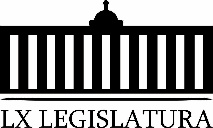 De urgente y obvia resoluciónH.- Proposición con punto de acuerdo que presenta el Diputado Juan Antonio García Villa, del Grupo Parlamentario “Del Partido Acción Nacional”, “Mediante el cual se propone a esta Diputación Permanente solicite a la Comisión de los Derechos Humanos del Estado de Coahuila, CDHEC, se sirva informar qué ha sucedido respecto del aparente incumplimiento del procedimiento previsto por el artículo 130 de su Ley, en relación con las recomendaciones que emite a las autoridades y servidores públicos y éstas no las aceptan”. RETIRADO POR EL PONENTEI.- Proposición con Punto de Acuerdo que presenta el Diputado Emilio Alejandro de Hoyos Montemayor, conjuntamente con la Diputada Zulmma Verenice Guerrero Cázares, del Grupo Parlamentario “Brígido Ramiro Moreno Hernández”, del Partido Unidad Democrática de Coahuila, “Por el que se exhorta respetuosamente al Gobierno del Estado a establecer un laboratorio de pruebas de detección covid-19 en Acuña, así como un banco de sangre para la donación de plasma convaleciente, e implementar una campaña altruista que sensibilice a los pacientes recuperados a donar plasma convaleciente para poder salvar la vida de quienes aún se encuentran lidiando la batalla contra el coronavirus”.De urgente y obvia resoluciónJ.- Proposición con Punto de Acuerdo planteada por las Diputadas y Diputados integrantes del Grupo Parlamentario “Gral. Andrés S. Viesca”, del Partido Revolucionario Institucional, por conducto del Diputado Jesús Berino Granados, “Mediante el cual se exhorta respetuosamente al Director General del Instituto Mexicano del Seguro Social, para que gire las instrucciones correspondientes para que se dé cumplimiento a la ejecución de la obra y puesta en marcha del Hospital General de Zona de Ciudad Acuña, ya que es de alta prioridad que los trabajadores y sus familias, cuenten con esta unidad médica ya en operaciones”.De urgente y obvia resoluciónK.- Proposición con Punto de Acuerdo que presenta la Diputada María Eugenia Cázares Martínez, conjuntamente con los diputados integrantes del Grupo Parlamentario ”Del Partido Acción Nacional”, “Con objeto de que esta H. Diputación Permanente, por conducto de la Comisión de Auditoría Gubernamental y Cuenta Pública, solicite a la Auditoría Superior del Estado que informe a este Poder Legislativo el estado en que se encuentra el cumplimiento de la entrega de las participaciones a los municipios, con corte al primer semestre del 2020”.De urgente y obvia resoluciónL.- Proposición con Punto de Acuerdo que presenta la Diputada Zulmma Verenice Guerrero Cázares, conjuntamente con el Diputado Emilio Alejandro de Hoyos Montemayor del Grupo Parlamentario “Brígido Ramiro Moreno Hernández”, del Partido Unidad Democrática de Coahuila, “Respecto al regreso a clases para el ciclo escolar 2020-2021”.M.- Proposición con Punto de Acuerdo que presenta el Diputado Gerardo Abraham Aguado Gómez, conjuntamente con los Diputados integrantes del Grupo Parlamentario “Del Partido Acción Nacional”, “Con objeto de que esta H. Diputación Permanente solicite  al subsecretario Hugo López-Gatell, que informe y aclare a este Poder Legislativo los motivos o razones por las que afirmó públicamente que los Gobernadores de los Estados eran responsables de remitir información imprecisa al sistema de salud nacional sobre el Covid-19, así como de ser culpables de los rebrotes del virus”.De urgente y obvia resoluciónN.- Proposición con Punto de Acuerdo que presenta el Diputado Fernando Izaguirre Valdés, conjuntamente con los Diputados integrantes del Grupo Parlamentario “Del Partido Acción Nacional”, “Por la que se exhorta a la Universidad Autónoma de Coahuila, a través del Oficial Mayor, Licenciado Daniel garza Treviño, y a la administradora financiera, Licenciada Norma Azucena Torres Rodríguez, a que comparezcan ante las comisiones de auditoria gubernamental y cuenta pública; educación, cultura, familias y actividades cívicas; y transparencia y acceso a la información, rindan un informe sobre la auditoría realizada en el año 2018 y aclaren un posible desvió de recursos a raíz de las acusaciones relacionadas con la solicitud de becas a nombre de alumnos y maestros de dicha universidad por montos de hasta 400 mil pesos”.De urgente y obvia resoluciónÑ.- Proposición con Punto de Acuerdo que presenta el Diputado Emilio Alejandro de Hoyos Montemayor, conjuntamente con la Diputada Zulmma Verenice Guerrero Cázares, del Grupo Parlamentario “Brígido Ramiro Moreno Hernández”, del Partido Unidad Democrática de Coahuila, “Por el que se exhorta respetuosamente al Ejecutivo Federal para que a través de la Secretaría de Hacienda y Crédito Público sea revisado el paquete económico que se presentó para el ejercicio presupuestal actual a fin de que sea, en la medida de lo posible, modificado y adaptado a los compromisos obtenidos mediante el tratado de libre comercio de américa del norte, del que México es parte, en materia de impuestos digitales”.O.- Proposición con punto de Acuerdo que presenta la Diputada Elisa Catalina Villalobos Hernández, del Partido Movimiento de Regeneración Nacional, (MORENA), “Con objeto de que se exhorte a la Unidad de Inteligencia Financiera y a la Fiscalía General de la República a iniciar una investigación de oficio para determinar las causas del quebranto financiero del banco de ahorro FAMSA y, en su caso, se imputen las responsabilidades legales que resulten”P.- Proposición con Punto de Acuerdo, que presenta el Diputado Edgar Sánchez Garza, de la Fracción Parlamentaria “General Francisco L. Urquizo”, “Por medio del cual se exhorta a la Secretaría de Salud en el Estado, a la Secretaría de Medio Ambiente así como a los 38 Municipios a efecto de que de manera coordinada reconozcan e implementen  actividades relacionadas con la gestión, protección, cuidado y vigilancia del medio ambiente y los recursos naturales, como actividades esenciales para la recuperación del Estado, hacia la nueva normalidad, viéndolo además como uno de los cimientos para desarrollar políticas públicas de salud con enfoque ambientalista que ayuden a prevenir pandemias y enfermedades futuras”.	11.- Agenda Política:	A.- Pronunciamiento que presenta el Diputado Jesús Andrés Loya Cardona, conjuntamente con las Diputadas y los Diputados del Grupo Parlamentario "Gral. Andrés S. Viesca", del Partido Revolucionario Institucional “En reconocimiento a la labor que realiza el Gobernador del Estado, Miguel Ángel Riquelme Solís, por situarse dentro de los cinco gobernadores con aceptación ciudadana sobresaliente, conforme a la última encuesta de “MITOFSKY”.B.- Pronunciamiento que presenta el Grupo Parlamentario “Del Partido Acción Nacional”, “Relativo a la ilegal actuación de los Directivos del Instituto Mexicano del Seguro Social, “IMSS”, de difundir en su página oficial las cartas de invitación para acceder a los créditos dirigidos a micro empresarios, con el nombre del Presidente Andrés Manuel López Obrador”RETIRADO POR EL PONENTEC.- Pronunciamiento que presenta la Diputada Zulmma Verenice Guerrero Cázares conjuntamente con el Diputado Emilio Alejandro de Hoyos Montemayor del Grupo Parlamentario “Brígido Ramiro Moreno Hernández”, del Partido Unidad Democrática de Coahuila, “Entorno a la actividad minera en el Estado de Coahuila, a propósito del día nacional del minero”.D.- Pronunciamiento que presenta la Diputada Claudia Isela Ramírez Pineda, de la Fracción Parlamentaria “Elvia Carrillo Puerto” del Partido de la Revolución Democrática, “Con motivo de la entrada en vigor del tratado entre México, Estados Unidos y Canadá (T-MEC)”. E.- Pronunciamiento que presenta el Diputado Edgar Sánchez Garza, de la Fracción Parlamentaria “General Francisco L. Urquizo”, “Con relación al Día Internacional de la conservación de suelo”.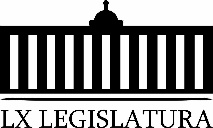 F.- Pronunciamiento que presenta la Diputada Graciela Fernández Almaraz, conjuntamente con las demás Diputadas y Diputados integrantes del Grupo Parlamentario “Gral. Andrés S. Viesca”, del Partido Revolucionario Institucional, “Con motivo del excelente trabajo y las enormes actividades realizadas hasta este día por parte de nuestro Gobernador Ing. Miguel Ángel Riquelme Solís”.12.- Clausura de la sesión y citatorio la próxima sesión.Diputada Presidenta Zulmma Verenice Guerrero Cázares:Se informa que por acuerdo de los integrantes de la Junta de Gobierno, se solicita la dispensa de la lectura de la Minuta de la sesión anterior, así como el informe sobre el trámite realizado respecto a las proposiciones con Punto de Acuerdo de la sesión anterior.No habiendo intervenciones, se somete a votación la referida propuesta de dispensa. Le solicito a la Diputada Secretaria María del Rosario Contreras Pérez, tome nota de la votación e informe sobre el resultado. Se cierra el sistema. Diputada Secretaria María del Rosario Contreras Pérez:Diputada Presidenta, se informa que el resultado de la votación es el siguiente: 9 votos a favor; 0 en contra y 0 abstenciones. Diputada Presidenta Zulmma Verenice Guerrero Cázares:Se aprueba por unanimidad la propuesta para la dispensa de la lectura de los asuntos antes mencionados, por lo que se somete a consideración la Minuta de la sesión anterior.   Si alguien desea intervenir, sírvase manifestarlo. No habiendo intervenciones, se somete a votación la Minuta de la sesión anterior.  Diputada Secretaria María del Rosario Contreras Pérez, sírvase tomar nota de la votación e informe sobre el resultado. Se abre el sistema.  Se cierra el sistema. Diputada Secretaria María del Rosario Contreras Pérez:Diputada Presidenta, el resultado de la votación es 9 votos a favor; 0 en contra y 0 abstenciones. Diputada Presidenta Zulmma Verenice Guerrero Cázares:Se aprueba por unanimidad la Minuta de la sesión anterior, así como del informe sobre el trámite realizado respecto a las proposiciones con Punto de Acuerdo de la sesión anterior en los términos en que fue presentada. MINUTA DE LA SEGUNDA SESIÓN DEL SEGUNDO PERIODO DE LA DIPUTACIÓN PERMANENTE, CORRESPONDIENTE AL TERCER AÑO, DE EJERCICIO CONSTITUCIONAL DE LA SEXAGÉSIMA PRIMERA LEGISLATURA DEL CONGRESO DEL ESTADO, INDEPENDIENTE, LIBRE Y SOBERANO DE COAHUILA DE ZARAGOZA.EN CUMPLIMIENTO AL ARTÍCULO 55 DE LA CONSTITUCIÓN POLÍTICA DEL ESTADO DE COAHUILA DE ZARAGOZA, Y DEL ACUERDO APROBADO POR EL PLENO DEL CONGRESO, EN MATERIA DE PREVENCIÓN POR CUESTIONES DE SALUBRIDAD, APROBÓ QUE LOS TRABAJOS CORRESPONDIENTES A LAS SESIONES DEL PLENO O DE LA DIPUTACIÓN PERMANENTE; ASÍ COMO LOS DE LAS COMISIONES Y COMITÉS PERMANENTES Y ESPECIALES QUE LOS COORDINADORES RESPECTIVOS CONSIDEREN PERTINENTES, SE CELEBREN DE MANERA VIRTUAL O EN LÍNEA, EN TIEMPO REAL Y A TRAVÉS DE LA PLATAFORMA TECNOLÓGICA Y DEL SISTEMA INFORMÁTICO DEL H. CONGRESO, POR TIEMPO INDEFINIDO Y ENTRETANTO PERMANEZCA LA EMERGENCIA SANITARIA DERIVADA DEL VIRUS SARS-COV2. SEÑALADO LO ANTERIOR, DIO INICIO LA SEGUNDA SESIÓN DE LA DIPUTACIÓN PERMANENTE EN FORMA VIRTUAL, SIENDO LAS 10 HORAS CON 10 MINUTOS, DEL DÍA 8 DE JULIO DEL AÑO 2020, CON LA ASISTENCIA DE LA TOTALIDAD DE LOS INTEGRANTES DE LA DIPUTACIÓN PERMANENTE. ACLARANDO LA PRESIDENCIA QUE LA DIPUTADA GABRIELA ZAPOPAN GARZA GALVÁN, DIO AVISO QUE NO ASISTIRÍA A LA SESIÓN POR CAUSA JUSTIFICADA, POR LO QUE SU SUPLENTE, DIPUTADA ROSA NILDA GONZÁLEZ NORIEGA SERÍA QUIEN PARTICIPARÍA EN LA SESIÓN. PASADO LO ANTERIOR, LA PRESIDENCIA DECLARÓ ABIERTA LA SESIÓN Y VALIDOS LOS ACUERDOS QUE EN ELLA SE TOMARAN.1.- SE APROBÓ POR UNANIMIDAD DE VOTOS EL ORDEN DEL DÍA PROPUESTO PARA EL DESARROLLO DE LA SESIÓN, DISPENSÁNDOSE SU LECTURA.2.- SE APROBÓ POR UNANIMIDAD DE VOTOS LA MINUTA DE LA SESIÓN ANTERIOR, DISPENSÁNDOSE SU LECTURA.3.- SE DIO LECTURA DEL INFORME DE CORRESPONDENCIA Y DOCUMENTACIÓN RECIBIDA POR EL CONGRESO DEL ESTADO.4.- SE DISPENSÓ LA LECTURA DEL INFORME SOBRE EL TRÁMITE REALIZADO RESPECTO A LAS PROPOSICIONES CON PUNTOS DE ACUERDO QUE SE PRESENTARON EN LA SESIÓN ANTERIOR.5.- POR MAYORÍA DE VOTOS SE APROBÓ MOCIÓN SUSPENSIVA PROPUESTA POR EL DIPUTADO JOSÉ ANTONIO GARCÍA VILLA, AL DICTAMEN DE LA COMISIÓN DE FINANZAS, CON RELACIÓN A LA INICIATIVA DE DECRETO PLANTEADA POR EL EJECUTIVO DEL ESTADO PARA QUE SE AUTORICE AL GOBIERNO DEL ESTADO DE COAHUILA DE ZARAGOZA, PARA DESINCORPORAR Y ENAJENAR A TÍTULO GRATUITO, UN LOTE DE TERRENO CON UNA SUPERFICIE DE 6,000.00 M2., UBICADO EN EL PERÍMETRO DEL AEROPUERTO DE LA REGIÓN CARBONÍFERA EN EL MUNICIPIO DE SABINAS, COAHUILA DE ZARAGOZA, A FAVOR DEL GOBIERNO FEDERAL, A TRAVÉS DE LA SECRETARÍA DE LA DEFENSA NACIONAL, CON OBJETO DE LLEVAR A CABO LA CONSTRUCCIÓN DE LAS INSTALACIONES DEL DESTACAMENTO MILITAR EN LA REGIÓN CARBONÍFERA DEL ESTADO.6.- ACUERDO DE LAS COMISIONES UNIDAS DE HACIENDA Y FINANZAS, EN RELACIÓN A UN PUNTO DE ACUERDO, PRESENTADO POR EL DIPUTADO EDGAR SÁNCHEZ GARZA, DE LA FRACCIÓN PARLAMENTARIA GENERAL FRANCISCO L. URQUIZO, “CON RELACIÓN A SOLICITAR AL GOBIERNO FEDERAL LA EXENCIÓN DE CIERTOS IMPUESTOS MIENTRAS PASA LA CRISIS SANITARIA DEL COVID-19; EN ATENCIÓN A LOS ANTECEDENTES QUE SE CITAN”.7.- SE APROBÓ POR UNANIMIDAD DE VOTOS, Y EN LOS TÉRMINOS QUE FUE LEÍDO, EL ACUERDO DE LAS COMISIONES UNIDAS DE HACIENDA Y FINANZAS EN RELACIÓN A UN PUNTO DE ACUERDO, PRESENTADO POR LA DIPUTADA ROSA NILDA GONZÁLEZ NORIEGA, CONJUNTAMENTE CON LOS DIPUTADOS INTEGRANTES DEL GRUPO PARLAMENTARIO DEL “PARTIDO ACCIÓN NACIONAL”, “CON EL OBJETO DE QUE ESTA SOBERANÍA ENVÍE UNA ATENTA SOLICITUD A LOS GOBIERNOS FEDERAL Y DEL ESTADO A FIN QUE ESTABLEZCAN APOYOS Y MEDIDAS FISCALES URGENTES PARA ENFRENTAR LA GRAVE CRISIS QUE SE VIVE POR LA PANDEMIA DEL COVID-19, BUSCANDO QUE LOS CIUDADANOS NO SE PREOCUPEN NADA MÁS QUE POR MANTENERSE A SALVO ANTE ESTA PANDEMIA”.8.- SE APROBÓ POR UNANIMIDAD DE VOTOS, Y EN LOS TÉRMINOS QUE FUE LEÍDO, EL ACUERDO DE LA COMISIÓN DE HACIENDA, EN RELACIÓN A UN PUNTO DE ACUERDO QUE PRESENTAN LAS DIPUTADAS Y DIPUTADOS INTEGRANTES DEL GRUPO PARLAMENTARIO “GRAL. ANDRÉS S. VIESCA” DEL PARTIDO REVOLUCIONARIO INSTITUCIONAL, POR CONDUCTO DE LA DIPUTADA LILIA ISABEL GUTIÉRREZ BURCIAGA, “MEDIANTE EL CUAL RESPETUOSAMENTE SE EXHORTA AL TITULAR DE LA SECRETARÍA DE HACIENDA Y CRÉDITO PÚBLICO, ARTURO HERRERA GUTIÉRREZ, PARA QUE RECTIFIQUE LA REDUCCIÓN DEL PRESUPUESTO DE LA COMISIÓN NACIONAL DE ÁREAS NATURALES PROTEGIDAS Y SE AUMENTEN LOS FONDOS DESTINADOS A DICHO ORGANISMO”.SE CONOCIÓ Y RESOLVIÓ SOBRE LAS SIGUIENTES PROPOSICIONES CON PUNTO DE ACUERDO:9.- SE APROBÓ POR MAYORÍA DE VOTOS “EXHORTAR AL LIC. ANDRÉS MANUEL LÓPEZ OBRADOR, REPRESENTANTE DEL PODER EJECUTIVO FEDERAL, PARA QUE NO DISMINUYA AÚN MÁS LAS PARTICIPACIONES FEDERALES QUE LE CORRESPONDEN AL ESTADO DE COAHUILA DE ZARAGOZA”, QUE PRESENTÓ EL DIPUTADO JESÚS BERINO GRANDADOS.10.- SE APROBÓ POR UNANIMIDAD DE VOTOS “EXHORTAR AL PRESIDENTE MUNICIPAL DE CASTAÑOS COAHUILA Y AL AYUNTAMIENTO QUE ENCABEZA, PARA QUE A LA BREVEDAD Y CON LA URGENCIA QUE EL CASO DEMANDA, SE RESUELVA EL GRAVE PROBLEMA DE DESABASTO DE AGUA POTABLE QUE HA OCASIONADO QUE CERCA DE 7 COLONIAS SE QUEDEN SIN EL SUMINISTRO DEL VITAL LÍQUIDO EN PLENA CONTINGENCIA SANITARIA”, QUE PRESENTÓ LA ROSA NILDA GONZÁLEZ NORIEGA.11.-SE APROBÓ POR UNANIMIDAD DE VOTOS “EXHORTAR AL PRESIDENTE DE LA REPÚBLICA, AL SECRETARIO DE HACIENDA Y CRÉDITO PÚBLICO, Y AL DIRECTOR GENERAL DEL INSTITUTO DE SEGURIDAD Y SERVICIOS SOCIALES DE LOS TRABAJADORES DEL ESTADO, PARA QUE, EN USO DE SUS FACULTADES, ESTABLEZCAN UNA CLÍNICA DE SALUD DIGNA PARA LOS TRABAJADORES AL SERVICIO DEL ESTADO EN EL MUNICIPIO DE ACUÑA, PARTICULARMENTE LOS DERECHOHABIENTES DEL ISSSTE”, QUE PRESENTÓ EL DIPUTADO EMILIO ALEJANDRO DE HOYOS MONTEMAYOR.12.- SE APROBÓ POR MAYORÍA DE VOTOS “EXHORTAR A LAS Y LOS CIUDADANOS COAHUILENSES A EXTREMAR PRECAUCIONES Y ATENDER PUNTUALMENTE LAS RECOMENDACIONES DE LAS AUTORIDADES SANITARIAS PARA PREVENIR LOS CONTAGIOS EN ESTA ETAPA CRÍTICA DE LA PANDEMIA DE COVID-19; ASIMISMO, EXHORTA A LAS AUTORIDADES ESTATALES Y MUNICIPALES A REDOBLAR SUS ESFUERZOS Y ACCIONES PARA PROTEGER LA SALUD Y LA VIDA DE LA POBLACIÓN EN ESTA ETAPA CRÍTICA DE LA PANDEMIA DE COVID”, QUE PRESENTÓ LA DIPUTADA ELISA CATALINA VILLALOBOS HERNÁNDEZ.13.- SE APROBÓ POR MAYORÍA DE VOTOS “QUE ESTA SOBERANÍA INSTRUYA A LA COMISIÓN DE GOBERNACIÓN, PUNTOS CONSTITUCIONALES Y JUSTICIA PARA QUE, A LA BREVEDAD POSIBLE, EXPIDA EL DICTAMINE RELATIVO A LA INICIATIVA CON PROYECTO DE DECRETO POR EL QUE SE REFORMA EL ARTÍCULO 27 DE LA CONSTITUCIÓN POLÍTICA DEL ESTADO DE COAHUILA DE ZARAGOZA, Y EL ARTÍCULO 20, INCISO 1, DEL CÓDIGO ELECTORAL PARA EL ESTADO DE COAHUILA DE ZARAGOZA, CON OBJETO DE ACTUALIZAR AMBOS ORDENAMIENTOS Y QUE LAS ELECCIONES LOCALES DE DIPUTADOS Y DE GOBERNADOR QUEDEN EMPATADAS CON LOS PROCESOS ELECTORALES FEDERALES DEL PAÍS, PLANTEADA POR EL DE LA VOZ EN LA SESIÓN DEL PASADO 21 DE MAYO, FECHA EN QUE EL PLENO TURNÓ DICHA INICIATIVA A LA REFERIDA COMISIÓN, PARA EFECTO DE SU RESPECTIVO ESTUDIO Y EVENTUAL APROBACIÓN”, QUE PRESENTÓ EL DIPUTADO JOSÉ BENITO RAMÍREZ ROSAS.14.- SE APROBÓ POR MAYORÍA DE VOTOS “EXHORTAR A LA UNIDAD DE INTELIGENCIA FINANCIERA DE LA SECRETARÍA DE HACIENDA Y CRÉDITO PÚBLICO (SHCP), A EFECTO DE SOLICITARLE PROCEDA A SANCIONAR COMO EN DERECHO CORRESPONDE EL PRESUNTO DESVIÓ Y LAVADO DE DINERO, POR PARTE DE LAS EMPRESAS FANTASMAS QUE SE ENCUENTRAN CAUSANDO UN PERJUICIO A LAS ARCAS PÚBLICAS DEL MUNICIPIO DE SAN PEDRO, COAHUILA. ASÍ COMO EXHORTO A LA FISCALÍA GENERAL DE LA REPÚBLICA, A EFECTO DE SOLICITARLE QUE REALICE UNA INVESTIGACIÓN SOBRE EL PERSISTENTE ALTO ÍNDICE DE CONSUMO Y VENTA DE DROGAS EN EL MUNICIPIO DE SAN PEDRO, COAHUILA, Y EN SU CASO, PROCEDA A CASTIGAR DE MANERA EJEMPLAR A QUIEN O QUIENES RESULTEN RESPONSABLES. TAMBIÉN EXHORTAR A LA FISCALÍA ESPECIALIZADA EN MATERIA DE DELITOS RELACIONADOS CON HECHOS DE CORRUPCIÓN, A EFECTO DE SOLICITARLE PROCEDA A INVESTIGAR Y EN SU CASO CASTIGAR LOS PRESUNTOS HECHOS DE CORRUPCIÓN, NEPOTISMO, TRÁFICO DE INFLUENCIAS, PECULADO Y LO QUE RESULTE, QUE SE SEÑALAN EN EL PRESENTE PUNTO DE ACUERDO Y, EXHORTAR A LA AUDITORIA SUPERIOR DE LA FEDERACIÓN, A EFECTO DE SOLICITARLE LLEVE A CABO UNA AUDITORÍA AL MUNICIPIO DE SAN PEDRO, COAHUILA, POR LO QUE RESPECTA A LA APLICACIÓN DE LOS RECURSOS FEDERALES, TODA VEZ QUE CONSIDERAMOS QUE LOS MISMOS SE HAN UTILIZADO DE UNA MANERA INDEBIDA, PROCEDIENDO A REALIZAR LAS SANCIONES CORRESPONDIENTES”, QUE PRESENTÓ EL DIPUTADO EDGAR SÁNCHEZ GARZA.15.- SE APROBÓ POR UNANIMIDAD DE VOTOS “EXHORTAR A LOS 38 AYUNTAMIENTOS DEL ESTADO DE COAHUILA, PARA QUE PROMUEVAN O FORTALEZCAN PROGRAMAS Y CAMPAÑAS DE DIFUSIÓN CONTRA EL MALTRATO ANIMAL Y RECONOZCAN Y APOYEN A LAS ASOCIACIONES CIVILES QUE PROTEGEN A LOS ANIMALES PARA QUE DE MANERA CONJUNTA CONTRIBUYAN A MEJORAR LA CULTURA DEL CUIDADO Y ATENCIÓN A LOS ANIMALES”, QUE PRESENTÓ LA DIPUTADA DIANA PATRICIA GONZÁLEZ SOTO.16.- SE APROBÓ POR UNANIMIDAD DE VOTOS “EXHORTAR AL EJECUTIVO DEL ESTADO A INFORMAR CON TODA OPORTUNIDAD AL CONGRESO DE CUALQUIER ACCIÓN ENCAMINADA A NEGOCIAR OBLIGACIONES O FINANCIAMIENTOS QUE CONSTITUYAN DEUDA PÚBLICA, INCLUIDAS EN SU CASO LAS QUE TENGAN EL CARÁCTER DE REFINANCIAMIENTO O REESTRUCTURA Y AUN DE OPERACIONES A CORTO PLAZO”, QUE PRESENTÓ EL DIPUTADO JUAN ANTONIO GARCÍA VILLLA, CON LA MODIFICACIÓN PROPUESTA POR EL DIPUTADO JESÚS ANDRÉS LOYA CARDONA , EN EL SENTIDO DE DIRIGIR EL EXHORTO AL SECRETARIO DE FINANZAS, MODIFICACIÓN QUE ACEPTÓ EL DIPUTADO GARCÍA VILLA.17.- SE APROBÓ POR UNANIMIDAD DE VOTOS “EXHORTAR A TODAS LAS AUTORIDADES DE SALUD TANTO ESTATAL COMO FEDERAL QUE HAN DIAGNOSTICADO COVID GARANTICEN ENTREGA POR ESCRITO DE DICHO DIAGNÓSTICO PARA QUE LOS PACIENTES PUEDAN TENER UN SEGUIMIENTO OPORTUNO DE SU TRATAMIENTO Y EN CASO QUE SEAN REINCIDENTES TENGAN LA OPORTUNIDAD DE CONTAR CON UN HISTORIAL MÉDICO Y DE LA MISMA FORMA PUEDA EJERCER DERECHO A INCAPACIDAD, ASI COMO, EXHORTAR LA SOCIEDAD EN GENERAL, AUTORIDADES MUNICIPALES ESTATALES Y FEDERALES, ASÍ COMO CÁMARAS EMPRESARIALES, INSTITUCIONES ACADÉMICAS Y MEDIOS DE COMUNICACIÓN A CONTINUAR CON LAS ACCIONES DE PREVENCIÓN Y NO BAJAR LA GUARDIA EN LA ACCIÓN PREVENTIVA EN LA NUEVA NORMALIDAD EN LA QUE ESTAMOS INMERSOS ANTE LA PANDEMIA COVID-19, TAMBIÉN, SOLICITAR A LOS 38 MUNICIPIOS DEL ESTADO PARA QUE, EN SUS PÁGINAS DE INTERNET O MEDIOS DISPONIBLES, ASÍ COMO LEGISLADORES LOCALES Y FEDERALES, DELEGADOS FEDERALES Y AUTORIDADES TODOS LOS ÓRDENES DE GOBIERNO CONTINÚEN E INTENSIFIQUEN MENSAJES PREVENTIVOS SOBRE EL COVID-19”, QUE PRESENTÓ LA DIPUTADA ZULMMA VERENICE GUERRERO CÁZARES.18.- SE APROBÓ POR UNANIMIDAD DE VOTOS “EXHORTAR A LA COMISIÓN NACIONAL DE LIBROS DE TEXTOS GRATUITOS, PARA QUE EN COORDINACIÓN CON LA SECRETARÍA DE EDUCACIÓN A TRAVÉS DEL PROGRAMA NACIONAL DEL INGLÉS, INCLUYAN MATERIAL INTERACTIVO A LOS LIBROS DE TEXTO GRATUITOS EN LENGUA EXTRANJERA (INGLÉS) QUE SE PUBLICAN EN LA PÁGINA OFICIAL DE LA CONALITEG, PARA QUE NIÑAS Y NIÑOS DE EDUCACIÓN BÁSICA SIGAN OBTENIENDO Y REAFIRMANDO LOS CONOCIMIENTOS ACADÉMICOS, PREPONDERANDO CON ELLO LA EDUCACIÓN A DISTANCIA”, QUE PRESENTÓ LA DIPUTADA GRACIELA FERNÁNDEZ ALMARAZ.19.- SE APROBÓ POR UNANIMIDAD DE VOTOS “EXHORTAR A LOS TITULARES DE LA SECRETARIA DE HACIENDA Y CRÉDITO PÚBLICO, ARTURO HERRERA GUTIÉRREZ; DE LA COMISIÓN NACIONAL BANCARIA Y DE VALORES, JUAN PABLO GRAF NORIEGA; AL SECRETARIO EJECUTIVO DEL INSTITUTO PARA LA PROTECCIÓN AL AHORRO BANCARIO, GABRIEL ÁNGEL  LIMÓN GONZÁLEZ,  PARA QUE TODOS ELLOS EN EL ÁMBITO DE SUS COMPETENCIAS, ANTE LA REVOCACIÓN DE LA LICENCIA DE OPERACIÓN DEL BANCO DE AHORRO FAMSA, S. A. INSTITUCIÓN DE BANCA MÚLTIPLE, SUPERVISEN Y EFECTÚEN DE FORMA PRONTA Y EFICIENTE, EL PLAN DE ACCIÓN PARA ASEGURAR LA DEVOLUCIÓN INTEGRAL DE LOS AHORROS DE LOS USUARIOS DE DICHA ENTIDAD CREDITICIA, BAJO LA PUNTUAL Y ESTRICTA APLICACIÓN DEL SEGURO DE DEPÓSITOS BANCARIOS, EN BENEFICIO Y PROTECCIÓN DE LOS PEQUEÑOS Y MEDIANOS AHORRADORES QUE RESULTARON AFECTADOS POR DICHA REVOCACIÓN, ASÍ MISMO, PARA QUE LA SECRETARIA FEDERAL DEL TRABAJO Y PREVISIÓN SOCIAL, LUISA MARÍA ALCALDE LUJAN, PONGA EN OPERACIÓN UNA INMEDIATA CAMPAÑA DE ASESORÍA JURÍDICA PARA LA PROTECCIÓN Y DEFENSA DE LOS DERECHOS LABORALES DE LA PLANTA DE TRABAJADORES DE LA INSTITUCIÓN CREDITICIA QUE SE VA A LIQUIDAR”, QUE PRESENTÓ EL DIPUTADO MARCELO DE JESÚS TORRES COFIÑO, VOZ DEL DIPUTADO JUAN CARLOS GUERRA LOPEZ NEGRETE.20.- SE APROBÓ POR UNANIMIDAD DE VOTOS “SOLICITAR A LAS SECRETARÍAS DE ECONOMÍA Y DE SALUD DEL ESTADO QUE, EN EL ÁMBITO DE SUS RESPECTIVAS ATRIBUCIONES, INFORMEN A ESTE PODER LEGISLATIVO LO SIGUIENTE: 1) LOS RESULTADOS EN CUANTO A RECUPERACIÓN ECONÓMICA QUE SE HAN OBTENIDO CON LA REAPERTURA DE NEGOCIOS Y EMPRESAS; 2) EL IMPACTO EN EL AUMENTO DE LOS CASOS DE COVID-19 GENERADO POR EL RETORNO A LA ACTIVIDAD; Y, 3)  LAS CONSIDERACIONES QUE SE TENGAN DE PARTE DEL GOBIERNO DEL ESTADO PARA CONTINUAR CON  LAS ETAPAS DE REACTIVACIÓN ECONÓMICA Y DE ESPACIOS PÚBLICOS”, QUE PRESENTÓ EL DIPUTADO GERARDO ABRAHAM AGUADO GÓMEZ, EN VOZ DEL DIPUTADO JOSÉ ANTONIO GARCÍA VILLA.21.- SE APROBÓ POR MAYORÍA DE VOTOS “ENVIAR UN EXTRAÑAMIENTO AL  PRESIDENTE DE LA REPÚBLICA, ANDRÉS MANUEL LÓPEZ OBRADOR Y AL SECRETARIO DE HACIENDA, ARTURO HERRERA GUTIÉRREZ, POR LA POLÍTICA ADMINISTRATIVA DEMOSTRADA ANTE LA ACTUAL SITUACIÓN QUE VIVE EL PAÍS Y QUE SOLO EVIDENCIA LA INEFICIENCIA Y LAS MALAS DECISIONES EN MATERIA ECONÓMICA Y QUE IMPACTAN DIRECTAMENTE EN LOS ESTADOS DE LA FEDERACIÓN, CON LA DISMINUCIÓN EN LAS PARTICIPACIONES FEDERALES QUE DEBERÍAN LLEGAR AL ESTADO DE COAHUILA Y SUS MUNICIPIOS”, QUE PRESENTÓ LA DIPUTADA GABRIELA ZAPOPAN GARZA GALVÁN, EN VOZ DE LA DIPUTADA ROSA NILDA GONZALEZ NORIEGA. 22.- SE APROBÓ POR UNANIMIDAD DE VOTOS “SOLICITAR A LA SECRETARÍA DE EDUCACIÓN DEL ESTADO QUE, EN COORDINACIÓN CON LAS AUTORIDADES SANITARIAS LOCALES SE INICIE EL PROCESO DE EVALUACIÓN DE LA PANDEMIA  Y SUS EFECTOS EN LA ACTIVIDAD EDUCATIVA, A FIN DE ESTAR A TIEMPO Y EN CONDICIONES PARA DETERMINAR LA FORMA EN QUE SE DESARROLLARÁ EL PRÓXIMO CICLO ESCOLAR; ASIMISMO, QUE INFORME A ESTE PODER LEGISLATIVO LOS RESULTADOS DEL PROCESO DE EVALUACIÓN DE LA EDUCACIÓN BÁSICA ANTE LA IMPLEMENTACIÓN DEL SISTEMA VIRTUAL”, QUE PRESENTÓ LA DIPUTADA MARÍA EUGENIA CÁZARES MARTÍNEZ, EN VOZ DE LA DIPUTADA ROSA NILDA GONZALEZ NORIEGA. 23.-  APROBÓ POR MAYORÍA DE VOTOS “EXHORTAR AL PRESIDENTE DE MÉXICO ANDRÉS MANUEL LÓPEZ OBRADOR, A QUE SOMETA A ANÁLISIS Y RECONSIDERE LA POSTURA DEL DECRETO PUBLICADO EL DÍA 02 DE ABRIL DEL PRESENTE AÑO, EN EL QUE SE ELIMINAN DIVERSOS FIDEICOMISOS QUE NO CUENTAN CON ESTRUCTURA ORGÁNICA, TANTO LOS FONDOS DE INVESTIGACIÓN CIENTÍFICA Y DESARROLLO TECNOLÓGICO COMO LOS DEL BACHILLERATO GENERAL EN SUS MODALIDADES NO ESCOLARIZADA Y MIXTA, PONIENDO EN RIESGO LA EDUCACIÓN DE PERSONAS CON DISCAPACIDAD Y AQUELLA RELACIONADA CON LA INNOVACIÓN EN NUESTRO PAÍS”, QUE PRESENTÓ EL DIPUTADO FERNANDO IZAGUIRRE VALDÉS.24.- EN VIRTUD, DE QUE NO FUE PRESNTADA DE URGENTE Y OBVIA RESOLUCIÓN “SOLICITAR AL SUBSECRETARIO DE AMÉRICA DEL NORTE DE LA SECRETARÍA DE RELACIONES EXTERIORES, DOCTOR JESÚS SEADE KURI, A QUE INFORME A ESTA SOBERANÍA SOBRE LAS PRINCIPALES ESTRATEGIAS QUE SE HABRÁN DE EMPRENDER, DE CARA A LA ENTRADA EN VIGOR DEL NUEVO ACUERDO DE LIBRE COMERCIO ENTRE MÉXICO, ESTADOS UNIDOS DE AMÉRICA Y CANADÁ”, QUE PRESENTÓ EL DIPUTADO EMILIO ALEJANDRO DE HOYOS MONTEMAYOR, POR LO QUE LA PRESIDENCIA LA TURNÓ PARA LOS EFECTOS PROCEDENTES A LA COMISIÓN DE GOBERNACIÓN, PUNTOS CONSTITUCIONALES Y JUSTICIA.AGENDA POLÍTICA:25.- SE DIO LECTURA A UN PRONUNCIAMIENTO QUE PRESENTÓ LA DIPUTADA MARÍA DEL ROSARIO CONTRERAS PÉREZ, “CONTRA EL ABUSO Y MALTRATO DE LOS ANIMALES”.NO HABIENDO OTRO ASUNTO QUE TRATAR LA PRESIDENCIA DIO POR CONCLUIDA LA SESIÓN, SIENDO LAS 14 HORAS, CON 48 MINUTOS, DEL MISMO DÍA Y AÑO, CITANDO A LA DIPUTACIÓN PERMANENTE A LA TERCERA SESIÓN A LAS 10:00 HORAS DEL 15 DE JULIO DEL AÑO 2020.DIP. ZULMMA VERENICE GUERRERO CÁZARES.PRESIDENTA DE LA DIPUTACIÓN PERMANENTE.INFORME SOBRE EL TRAMITE REALIZADO RESPECTO A LAS PROPOSICIONES CON PUNTO DE ACUERDO PRESENTADAS EN LA SESION CELEBRADA POR LA DIPUTACIÓN PERMANENTE EL DÍA 8 DE JULIO DE 2020. Sobre el tramite realizado respecto de las Proposiciones con Puntos de Acuerdo que se presentaron en la sesión celebrada el 8 de julio de 2020, el Pleno del Congreso del Estado, informa lo siguiente:1.- Se formuló comunicación mediante la cual se envió al titular del Poder Ejecutivo Federal la Proposición con Punto de Acuerdo planteada por las Diputadas y Diputados integrantes del Grupo Parlamentario “Gral. Andrés S. Viesca”, del Partido Revolucionario Institucional, por conducto del Diputado Jesús Berino Granados “Mediante el cual respetuosamente se exhorta al Lic. Andrés Manuel López Obrador, representante del Poder Ejecutivo Federal, para que no disminuya aún más las participaciones federales que le corresponden al estado de Coahuila de Zaragoza”, para los efectos procedentes. 2.- Se formuló comunicación mediante la cual se envió al R. Ayuntamiento del municipio de Castaños, Coahuila de Zaragoza, la Proposición con Punto de Acuerdo planteada por la Diputada Rosa Nilda González Noriega, conjuntamente con las y los Diputados del Grupo Parlamentario “Del Partido Acción Nacional”, “Con el objeto de que ésta Soberanía envíe un atento exhorto al Presidente Municipal de Castaños Coahuila y al Ayuntamiento que encabeza, para que a la brevedad y con la urgencia que el caso demanda, se resuelva el grave problema de desabasto de agua potable que ha ocasionado que cerca de 7 colonias se queden sin el suministro del vital líquido en plena contingencia sanitaria”, para los efectos procedentes. 3.- Se formularon comunicaciones mediante las cuales se envió a los Titulares del Poder Ejecutivo Federal y de la Secretaria de Hacienda y Crédito Público Federal, así como al Director General del ISSSTE la Proposición con Punto de Acuerdo planteada por el Diputado Emilio Alejandro de Hoyos Montemayor, conjuntamente con la Diputada Zulmma Verenice Guerrero Cázares, del Grupo Parlamentario “Brígido Ramiro Moreno Hernández”, del Partido Unidad Democrática de Coahuila, “Por el que se exhorta respetuosamente al Presidente de la República, al Secretario de Hacienda y Crédito Público, y al Director General del Instituto de Seguridad y Servicios Sociales de los Trabajadores del Estado, para que, en uso de sus facultades, establezcan una clínica de salud digna para los trabajadores al servicio del estado en el Municipio de Acuña, particularmente los derechohabientes del ISSSTE”, para los efectos procedentes. 4.- Se formuló comunicación mediante la cual se envió comunicación a la Comisión de Gobernación, Puntos Constitucionales y Justicia de la LXI Legislatura del H. Congreso del Estado de Coahuila de Zaragoza la Proposición con Punto de Acuerdo planteada por el Diputado José Benito Ramírez Rosas, de la Fracción Parlamentaria “Venustiano Carranza Garza”, “A fin de que esta Soberanía instruya atentamente a la Comisión de Gobernación, Puntos Constitucionales y Justicia para que, a la brevedad posible, expida el dictamine relativo a la iniciativa con proyecto de decreto por el que se reforma el artículo 27 de la Constitución Política del Estado de Coahuila de Zaragoza, y el artículo 20, inciso 1, del Código Electoral para el Estado de Coahuila de Zaragoza, con objeto de actualizar ambos ordenamientos y que las elecciones locales de Diputados y de Gobernador queden empatadas con los procesos electorales federales del país, planteada por el de la voz en la sesión del pasado 21 de mayo, fecha en que el Pleno turnó dicha iniciativa a la referida Comisión, para efecto de su respectivo estudio y eventual aprobación”, para los efectos procedentes. 5.- Se formularon comunicaciones mediante las cuales se envió a la Unidad de Inteligencia Financiera, a la Fiscalía General de la Republica, a la Fiscalía Especializada en Materia de Delitos Relacionados con Hechos de Corrupción y a la Auditoria Superior de la Federación la Proposición con Punto de Acuerdo, planteada por el Diputado Edgar Sánchez Garza, de la Fracción Parlamentaria “General Francisco L. Urquizo”, “Por el que se señalan posibles actos de desvío de recursos, corrupción, nepotismo, entre otros, en el municipio de San Pedro, Coahuila”, para los efectos procedentes. 6.- Se formularon comunicaciones mediante las cuales se envió a los 38 Ayuntamientos del Estado de Coahuila de Zaragoza la Proposición con Punto de Acuerdo planteada por las Diputadas y Diputados integrantes del Grupo Parlamentario “Gral. Andrés S. Viesca”, del Partido Revolucionario Institucional, por conducto de la Diputada Diana Patricia González Soto, “Con el objeto de exhortar a los 38 Ayuntamientos del Estado de Coahuila, para que promuevan o fortalezcan programas y campañas de difusión contra el maltrato animal y reconozcan y apoyen a las asociaciones civiles que protegen a los animales para que de manera conjunta contribuyan a mejorar la cultura del cuidado y atención a los animales”, para los efectos procedentes. 7.- Se formuló comunicación mediante la cual se envió al Titular del Poder Ejecutivo del Estado de Coahuila de Zaragoza la Proposición con Punto de Acuerdo planteada por el Diputado Juan Antonio García Villa, del Grupo Parlamentario “Del Partido Acción Nacional”, “Mediante el cual se propone a esta Diputación Permanente exhorte al Ejecutivo del Estado a informar con toda oportunidad al Congreso de cualquier acción encaminada a negociar obligaciones o financiamientos que constituyan deuda pública, incluidas en su caso las que tengan el carácter de refinanciamiento o reestructura y aun de operaciones a corto plazo”, para los efectos procedentes. 8.- Se formuló comunicación mediante la cual se envió al titular de la Secretaria de Salud del Estado de Coahuila de Zaragoza, la Proposición con Punto de Acuerdo planteada por la Diputada Zulmma Verenice Guerrero Cázares, conjuntamente con el Diputado Emilio Alejandro de Hoyos Montemayor del Grupo Parlamentario “Brígido Ramiro Moreno Hernández”, del Partido Unidad Democrática de Coahuila, “Con la finalidad de exhortar a las autoridades de salud respecto a la entrega de diagnósticos covid-19, así como orientación ciudadana a quienes han sido contagiados con el virus y continuar con acciones preventivas de manera sostenida”, para los efectos procedentes.9.- Se formuló comunicación mediante la cual se envió a la Comisión Nacional de Libros de Texto Gratuitos, la Proposición con Punto de Acuerdo planteada por las Diputadas y Diputados integrantes del Grupo Parlamentario “Gral. Andrés S. Viesca”, del Partido Revolucionario Institucional, por conducto de la Diputada Graciela Fernández Almaraz, “Mediante el cual se se exhorta respetuosamente a la Comisión Nacional de Libros de Textos Gratuitos, para que en coordinación con la Secretaría de Educación a través del Programa Nacional del Inglés, incluyan material interactivo a los libros de texto gratuitos en lengua extranjera (inglés) que se publican en la página oficial de la CONALITEG, para que niñas y niños de educación básica sigan obteniendo y reafirmando los conocimientos académicos, preponderando con ello la educación a distancia”, para los efectos procedentes. 10.- Se formularon comunicaciones mediante las cuales se envió a los Titulares de la Secretaria de Hacienda y Crédito Público, de la Comisión Nacional Bancaria y de Valores y al Secretario Ejecutivo del Instituto para la Protección del Ahorro Bancario  la Proposición con Punto de Acuerdo planteada por el Diputado Marcelo de Jesús Torres Cofiño, en conjunto con las Diputadas y Diputados integrantes  del Grupo Parlamentario “Del Partido Acción Nacional”, “Con el objeto de que esta Soberanía le haga un respetuoso Exhorto a los Titulares de la Secretaria de Hacienda y Crédito Público, Arturo Herrera Gutiérrez; de la Comisión Nacional Bancaria y de Valores, Juan Pablo Graf Noriega; al Secretario Ejecutivo del Instituto para la Protección al Ahorro Bancario, Gabriel Ángel  Limón González,  para que todos ellos en el ámbito de sus competencias, ante la revocación de la licencia de operación del Banco de Ahorro Famsa, S. A. Institución de Banca Múltiple, supervisen y efectúen de forma pronta y eficiente, el plan de acción para asegurar la devolución integral de los ahorros de los usuarios de dicha entidad crediticia, bajo la puntual y estricta aplicación del Seguro de Depósitos Bancarios, en beneficio y protección de los pequeños y medianos ahorradores que resultaron afectados por dicha revocación, Así mismo, para que la Secretaria Federal del Trabajo y Previsión Social, Luisa María Alcalde Lujan, ponga en operación una inmediata campaña de asesoría jurídica para la protección y defensa de los derechos laborales de la planta de trabajadores de la Institución Crediticia que se va a liquidar”, para los efectos procedentes. 11.- Se formularon comunicaciones mediante las cuales se envió a los Titulares de las Secretarias de Economía y de Salud del Gobierno del Estado de Coahuila de Zaragoza, la Proposición con Punto de Acuerdo planteada por el Diputado Gerardo Abraham Aguado Gómez, conjuntamente con los Diputados integrantes del Grupo Parlamentario “Del Partido Acción Nacional, “Con objeto de que esta H. Diputación Permanente solicite a las Secretarías de Economía y de Salud del Estado que, en el ámbito de sus respectivas atribuciones, informen a este Poder Legislativo lo siguiente: 1) Los resultados en cuanto a recuperación económica que se han obtenido con la reapertura de negocios y empresas; 2) El impacto en el aumento de los casos de Covid-19 generado por el retorno a la actividad; y, 3)  Las consideraciones que se tengan de parte del gobierno del estado para continuar con  las etapas de reactivación económica y de espacios públicos”, para los efectos procedentes. 12.- Se formularon comunicaciones mediante las cuales se envió al Titular del Poder Ejecutivo Federal y al Secretario de Hacienda y Crédito Publico del Gobierno Federal la Proposición con Punto de Acuerdo planteada por la Diputada Gabriela Zapopan Garza Galván, conjuntamente con los Diputados integrantes del Grupo Parlamentario “Del Partido Acción Nacional, “Por el cual el H. Congreso del Estado de Coahuila, envié un extrañamiento al  Presidente de la República, Andrés Manuel López Obrador y al Secretario de Hacienda, Arturo Herrera Gutiérrez, por la política administrativa demostrada ante la actual situación que vive el país y que solo evidencia la ineficiencia y las malas decisiones en materia económica y que impactan directamente en los estados de la federación, con la disminución en las participaciones federales que deberían llegar al estado de Coahuila y sus municipios”, para los efectos procedentes. 13.- Se formuló comunicación mediante la cual se envió a la Secretaria de Educación del Gobierno del Estado de Coahuila la Proposición con Punto de Acuerdo planteada por la Diputada María Eugenia Cázares Martínez, conjuntamente con los Diputados integrantes del Grupo Parlamentario “Del Partido Acción Nacional, “Con objeto de que esta H. Diputación Permanente solicite a la Secretaría de Educación del Estado que, en coordinación con las autoridades sanitarias locales se inicie el proceso de evaluación de la pandemia  y sus efectos en la actividad educativa, a fin de estar a tiempo y en condiciones para determinar la forma en que se desarrollará el próximo ciclo escolar; asimismo, que informe a este Poder Legislativo los resultados del proceso de evaluación de la educación básica ante la implementación del sistema virtual”, para los efectos procedentes. 14.- Se formuló comunicación mediante la cual se envió al Titular del poder Ejecutivo Federal la Proposición con Punto de Acuerdo planteada por el Diputado Fernando Izaguirre Valdés, del Grupo Parlamentario “Del Partido Acción Nacional, “Por la que se exhorta al Presidente de México Andrés Manuel López Obrador, a que someta a análisis y reconsidere la postura del decreto publicado el día 02 de abril del presente año, en el que se eliminan diversos fideicomisos que no cuentan con estructura orgánica, tanto los fondos de investigación científica y desarrollo tecnológico como los del bachillerato general en sus modalidades no escolarizada y mixta, poniendo en riesgo la educación de personas con discapacidad y aquella relacionada con la innovación en nuestro país”, para los efectos procedentes. 15.- Se formuló comunicación mediante la cual se envió al titular de la Sub Secretaría para América del Norte de la Secretaria de Relaciones Exteriores, la Proposición con Punto de Acuerdo planteada por el Diputado Emilio Alejandro de Hoyos Montemayor, conjuntamente con la Diputada Zulmma Verenice Guerrero Cázares, del Grupo Parlamentario “Brígido Ramiro Moreno Hernández”, del Partido Unidad Democrática de Coahuila, “Por el que se solicita respetuosamente al Subsecretario de américa del norte de la Secretaría de relaciones exteriores, Doctor Jesús Seade Kuri, a que informe a esta Soberanía sobre las principales estrategias que se habrán de emprender, de cara a la entrada en vigor del nuevo acuerdo de libre comercio entre México, Estados Unidos de América y Canadá”, para los efectos procedentes. A T E N T A M E N T E.SALTILLO, COAHUILA DE ZARAGOZA, A 15 DE JULIO DE 2020.LA PRESIDENTA DE LA DIPUTACIÓN PERMANENTEDIPUTADA ZULMMA VERENICE GUERRERO CÁZARES(RÚBRICA)Diputada Presidenta Zulmma Verenice Guerrero Cázares:Solicito al Diputado Secretario Jesús Berino Granados, se sirva dar lectura al informe de correspondencia y documentación recibida. Diputado Secretario Jesús Berino Granados:Informe de correspondencia y documentación recibida por el congreso del estado15 de julio de 20201.- Oficio suscrito por el Ingeniero Miguel Ángel Riquelme Solís, Gobernador del Estado de Coahuila de Zaragoza, mediante el cual somete a la aprobación de este Congreso, la designación de dos Magistrados Supernumerarios del Tribunal Superior de Justicia del Estado de Coahuila de Zaragoza, anexándose el acuerdo correspondiente.Se turnó a la Comisión de Gobernación, Puntos Constitucionales y Justicia.2.- Oficio del presidente municipal de Torreón, mediante el cual envía una iniciativa de decreto para que se le autorice a celebrar un contrato de concesión de uso de suelo y exclusividad de publicidad relativo a la construcción de un puente peatonal en el área de la calzada Juan Pablo II antes antigua carretera a San Pedro, colindante al predio que ocupa las instalaciones de la Planta Industrial Combugas Aeropuerto, con la persona moral Combustibles y Gases de Torreón S.S. de C.V., por conducto de su representante legal.Túrnese a la Comisión de Finanzas3.- Oficio del secretario del ayuntamiento de Matamoros, mediante el cual solicita se le autorice la celebración de un convenio de coordinación, para el impulso de la gobernanza metropolitana en la zona metropolitana interestatal “Laguna”, que se propone celebrar entre el Gobierno Federal, el gobierno del Estado de Coahuila, el gobierno del Estado de Durango, el ayuntamiento de Matamoros y los municipios de la zona metropolitana interestatal de “La Laguna”.Túrnese a la Comisión de Asuntos Municipales y Zonas Metropolitanas4.- Oficio de la síndica de minoría del municipio de Frontera, mediante el cual denuncia a la Tesorera Municipal de dicho municipio, ya que desde el mes de enero del año pasado se le solicito por escrito información relativa a su cargo, misma que hasta la fecha no ha proporcionado.Túrnese a la Comisión de Asuntos Municipales y Zonas Metropolitanas5.- Escritos de la Unión de Comerciantes Venustiano Carranza y del Comité de Activación de la Economía Venustiano Carranza de Arteaga, mediante el cual solicitan se les autorice la instalación de sus puestos en la alameda principal de dicho municipio. Túrnese a la Comisión de Asuntos Municipales y Zonas MetropolitanasDiputada Presidenta, cumplida la lectura de la correspondencia  y documentación recibida por el Congreso del Estado.Diputada Presidenta Zulmma Verenice Guerrero Cázares:Gracias Diputado. A continuación, esta Presidencia informa que el coordinador de la Comisión de Gobernación, Puntos Constitucionales y Justicia, con fundamento en lo dispuesto en los artículos 63 de la Constitución Política del Estado de Coahuila de Zaragoza y en los artículos 39, 171, 172, y demás relativos de la Ley Orgánica del Congreso del Estado, ha solicitado la dispensa del trámite consignado en el artículo 215 y en el párrafo 2º del artículo 253 del ordenamiento legal antes invocado, así como la dispensa de la lectura de los considerandos y resultandos del dictamen consignado en el Punto 8 del Orden del Día previamente aprobado y que sólo sea leído el proyecto de decreto del mismo, toda vez que el dictamen fue dado a conocer a los integrantes de esta Legislatura con anticipación, y que ya se encuentra íntegramente en la Gaceta Parlamentaria de la página del Congreso, por lo que dicha solicitud se somete a su consideración. No habiendo intervenciones, se somete a votación la referida propuesta de dispensa, pidiéndose a las Diputadas y Diputados que mediante el sistema electrónico emitamos nuestro voto y a la Diputada Secretaria María del Rosario Contreras Pérez, que tome nota de la votación e informe sobre el resultado. Se cierra el sistema. Diputada Secretaria María del Rosario Contreras Pérez:Diputada Presidenta, se informa que el resultado de la votación es el siguiente: 10 votos a favor; 0 votos en contra y 0 abstenciones. Diputada Presidenta Zulmma Verenice Guerrero Cázares: Conforme al resultado de la votación se aprueba por unanimidad la propuesta para las dispensas antes mencionadas. Solicito a la Diputada Secretaria María del Rosario Contreras Pérez, que en la forma aprobada se sirva dar lectura al Dictamen presentado por la Comisión de Gobernación, Puntos Constitucionales y Justicia, consignado en el Punto 7 del Orden del Día. Diputada Secretaria María del Rosario Contreras Pérez: DICTAMEN de la Comisión de Gobernación, Puntos Constitucionales y Justicia de la Sexagésima Primera Legislatura del Congreso del Estado Independiente, Libre y Soberano de Coahuila de Zaragoza,  con relación al expediente formado con los oficios enviados por el Ingeniero Miguel Ángel Riquelme Solís, Gobernador del Estado de Coahuila de Zaragoza, mediante los cuales somete a la aprobación de este Congreso la designación de dos Magistrados Supernumerarios del Tribunal Superior de Justicia del Estado de Coahuila de Zaragoza.R E S U L T A N D OPRIMERO.- Que esta Comisión de Gobernación, Puntos Constitucionales y Justicia, con fundamento en los artículos 90, 116, 117 y demás relativos y aplicables de la Ley Orgánica del Congreso del Estado, es competente para emitir el presente Dictamen.SEGUNDO.- Que con fecha 10 de julio del presente año, por acuerdo de la Presidenta de la Mesa Directiva de la Diputación Permanente del Congreso, se turnaron a esta Comisión de Gobernación, Puntos Constitucionales y Justicia, diversos oficios del Ejecutivo del Estado, mediante los cuales se somete a la aprobación de este Congreso, la designación de los Licenciados Gustavo Sergio López Arizpe y Astrid  Amaya Zamora, como Magistrados Supernumerarios del Tribunal Superior de Justicia del Estado de Coahuila de Zaragoza.C O N S I D E R A N D OPRIMERO.- Que el artículo 135 de la Constitución Política del Estado de Coahuila de Zaragoza, establece que el Poder Judicial se deposita, para su ejercicio, en el Tribunal Superior de Justicia, en el Tribunal de Conciliación y Arbitraje, en los Tribunales Distritales, en los Juzgados de Primera Instancia, cualquiera que sea su denominación, en el Consejo de la Judicatura y en los demás órganos judiciales que con cualquier otro nombre determinen las leyes.SEGUNDO.- Que el artículo 6 de la Ley Orgánica del Poder Judicial del Estado de Coahuila de Zaragoza, establece que el Tribunal Superior de Justicia del Estado, estará integrado por dieciséis Magistrados Numerarios y once Supernumerarios, y funcionará en Pleno o en Salas.TERCERO.- Que corresponde al Titular del Ejecutivo someter a consideración del Congreso, los nombramientos de los Magistrados Numerarios y Supernumerarios del Tribunal Superior conforme a la lista de candidatos que le presente el Consejo de la Judicatura, lo anterior de conformidad a lo dispuesto por los artículos 82 fracción XXIII, 145 y 146 de la Constitución Política del Estado, que a la letra dicen:Artículo 82. Son facultades del Gobernador:I a XXII. …XXIII. Someter al Congreso del Estado, en los términos de esta Constitución y demás disposiciones aplicables, los nombramientos de Magistrados Numerarios y Supernumerarios del Tribunal Superior de Justicia y del Tribunal de Conciliación y Arbitraje.XXIV a XXX. …Artículo 145. Los nombramientos de los Magistrados y Jueces, integrantes del Poder Judicial, serán hechos; preferentemente, entre aquellas personas que hayan prestado sus servicios con eficiencia y probidad en la administración de justicia, o que lo merezcan por su honorabilidad, competencia y antecedentes en otras ramas de la profesión jurídica.Artículo 146. Los nombramientos de los magistrados del Tribunal Superior de Justicia serán hechos por el Gobernador del Estado de la lista de candidatos que le presente el Consejo de la Judicatura y sometidos a la aprobación del Congreso, o en su caso, de la Diputación Permanente, cuando proceda, el que la otorgará o negará dentro del improrrogable término de cinco días.  El procedimiento de designación de los magistrados del Tribunal de Conciliación y Arbitraje se hará en base a la propuesta que haga el Consejo de la Judicatura entre las ternas que le hayan presentado los Poderes del Estado, organismos públicos autónomos, Municipios y los trabajadores por conducto de sus representantes sindicales, en los términos de la ley de la materia.La lista de Candidatos podrá ser rechazada por el Ejecutivo en una sola ocasión, en cuyo caso el Consejo de la Judicatura someterá a su consideración una nueva para que formule nuevo nombramiento.Cuando el Congreso o la Diputación Permanente no resuelva dentro del término que se señala para el efecto, se tendrán por aprobados los nombramientos.En el caso de que el Congreso del Estado no apruebe un nombramiento, el Gobernador del Estado hará una nueva designación dentro de las propuestas, que surtirá sus efectos desde luego, como provisional y que será sometido a la aprobación del propio Congreso, en el siguiente período ordinario de sesiones. En este período de sesiones, dentro de los primeros cinco días, el Congreso deberá aprobar o desaprobar el nombramiento, y si lo aprueba o nada resuelve, el Magistrado nombrado provisionalmente, continuará en sus funciones con el carácter de definitivo. Si el Congreso desecha el nombramiento, se reiterará el procedimiento, cesando desde luego en sus funciones el Magistrado Provisional.CUARTO.- Que mediante oficio número CJ-2951/2019 de fecha 06 de julio de 2020, suscrito por el Magistrado Miguel Felipe Mery Ayup, Presidente del Tribunal Superior de Justicia y del Consejo de la Judicatura, éste Consejo presentó al Ejecutivo la lista mediante la cual propone a diversos ciudadanos para desempeñar los cargos de Magistrados Supernumerarios del Tribunal Superior de Justicia, con motivo de la terminación del encargo de la Licenciada Martha Imelda Ruiz Guerrero y del Licenciado Miguel Ángel Ramírez Ramos, según se hace constar en el Acuerdo identificado como CJ/COE/171/2020, suscrito por el Gobernador Constitucional del Estado.QUINTO.- Que, el Consejo de la Judicatura remitió los listados, de conformidad a lo dispuesto en los artículos 144, 145 y 146 de la Constitución Política del Estado de Coahuila de Zaragoza.  SEXTO.- Que al elaborarse las mencionadas propuestas, el Consejo de la Judicatura, privilegió que los candidatos cumplieran con los requisitos previstos por los Artículos 138 y 145 de la Constitución Política del Estado, disposiciones que a la letra señalan:Artículo 138. Para ser nombrado Magistrado del Tribunal Superior de Justicia y del Tribunal de Conciliación y Arbitraje se requiere:I. 	Ser ciudadano mexicano por nacimiento, en pleno ejercicio de sus derechos políticos y civiles;II. 	Tener, cuando menos, treinta y cinco años cumplidos el día de su designación;III. 	Poseer el día de la designación, con antigüedad mínima de diez años, título profesional de licenciado en derecho, expedido por autoridad o institución legalmente facultada para ello;IV. 	Gozar de buena reputación y no haber sido condenado por delito que amerite pena corporal de más de un año de prisión; pero si se tratare de robo, fraude, falsificación, abuso de confianza y otro que lastime seriamente la buena fama en el concepto público, inhabilitará para el cargo cualquiera que haya sido la pena;V. 	Haber residido en el Estado durante los dos años anteriores al día de la designación, yVI.	No haber ocupado el cargo de Secretario del Ramo o su equivalente, en la Administración Pública Estatal, de Fiscal General del Estado, de Diputado local, de Presidente Municipal o alguno de los cargos a que se refiere el artículo 95, fracción VI de la Constitución Política de los Estados Unidos Mexicanos, durante el año previo al día de su nombramiento.Los nombramientos de los Magistrados del Tribunal Superior de Justicia y del Tribunal de Conciliación y Arbitraje, deberán recaer preferentemente entre aquellas personas que hayan servido con eficiencia, capacidad y probidad en la impartición de justicia o que se hayan distinguido por su honorabilidad, competencia y antecedentes profesionales en el ejercicio de la actividad jurídica.Artículo 145. Los nombramientos de los Magistrados y Jueces, integrantes del Poder Judicial, serán hechos; preferentemente, entre aquellas personas que hayan prestado sus servicios con eficiencia y probidad en la administración de justicia, o que lo merezcan por su honorabilidad, competencia y antecedentes en otras ramas de la profesión jurídica.SÉPTIMO.- Que aunado a lo anterior, el Consejo de la Judicatura, asimismo comprobó que la actuación en el ámbito laboral de los mencionados candidatos ha estado siempre apegada al profesionalismo, experiencia y honorabilidad, con lo que se garantiza la observancia de los principios de imparcialidad y objetividad que rigen la carrera judicial, y que se traduce en la determinación de este Consejo para proponerlos a los cargos referidos.OCTAVO.- Que el Consejo de la Judicatura del Estado remitió al Ejecutivo las listas de candidatos a que se refiere el artículo 146 de la Constitución Política Local, así como la documentación correspondiente a los mismos, con el propósito de que hiciera el nombramiento de dos Magistrados Supernumerarios del Tribunal Superior de Justicia del Estado de Coahuila de Zaragoza.NOVENO.- Que el Ejecutivo del Estado, después de analizar los expedientes de cada uno de los candidatos, determinó nombrar a los C.C. Gustavo Sergio López Arizpe y Astrid Amaya Zamora, como Magistrados Supernumerarios del Tribunal Superior de Justicia del Estado.DECIMO.- Que el Ejecutivo del Estado remitió a este H. Congreso los oficios identificados con los números CJ/COE/170/2020 y CJ/COE/071/2020 de fecha 08 de julio del presente año, mediante los cuales somete a la aprobación de esta asamblea legislativa las referidas designaciones.DÉCIMO PRIMERO.- Que anexo al nombramiento, el Ejecutivo del Estado, envió la documentación relativa a los Ciudadanos Gustavo Sergio López Arizpe y Astrid Amaya Zamora.DÉCIMO SEGUNDO.- Que esta Comisión tuvo a bien analizar la documentación de los curriculums vitae de las personas designadas como Magistrados Supernumerarios del Tribunal Superior de Justicia del Estado de Coahuila de Zaragoza, desprendiéndose de dichos expedientes, que ellos cuentan con una vasta experiencia en el campo profesional del derecho, y que durante su actividad tanto dentro del Poder Judicial como fuera de este, han desarrollado una carrera profesional con probidad, eficacia y eficiencia, lo que garantiza que tienen la capacidad suficiente para ocupar los cargos que les han sido conferidos por el Ejecutivo del Estado.DÉCIMO TERCERO.- Que en base a la mencionada documentación, esta Comisión también ha confirmado que se encuentra plenamente demostrada la capacidad académica y profesional de quienes han sido nombrados como Magistrados Supernumerarios del Tribunal Superior de Justicia del Estado de Coahuila de Zaragoza.DÉCIMO CUARTO.- Que en virtud de lo antes señalado y habiéndose comprobado que los profesionistas designados reúnen los requisitos constitucionales y legales para ocupar los cargos de Magistrados Supernumerarios del Tribunal Superior de Justicia del Estado de Coahuila de Zaragoza, esta Comisión Dictaminadora considera procedente la aprobación de los nombramientos hechos por el Gobernador del Estado.DÉCIMO QUINTO.- Que el periodo constitucional de Magistrados Supernumerarios del Tribunal Superior de Justicia del Estado, será de seis años, al término del cual podrán ser designados por un segundo periodo, de acuerdo a lo previsto en el artículo 7 de la Ley Orgánica del Poder Judicial del Estado de Coahuila de Zaragoza.DÉCIMO SEXTO.- Que por lo anteriormente expuesto, esta Comisión somete a la consideración de este H. Congreso para su estudio, resolución, y en su caso, aprobación, el siguiente:P R O Y E C T O    D E    D E C R E T OARTÍCULO ÚNICO.- Se aprueba el nombramiento de los Licenciados Gustavo Sergio López Arizpe y Astrid Amaya Zamora, como Magistrados Supernumerarios del Tribunal Superior de Justicia del Estado de Coahuila de Zaragoza, por un período de seis años.T R A N S I T O R I O SPRIMERO.- Los Magistrados Supernumerarios del Tribunal Superior de Justicia del Estado de Coahuila de Zaragoza, iniciarán sus funciones a partir del momento en el que rindan la protesta de leySEGUNDO.- Publíquese el presente Decreto en el Periódico Oficial del Gobierno del Estado.TERCERO.- Comuníquese este Decreto a los Titulares de los Poderes Ejecutivo y Judicial del Estado, para su conocimiento y los efectos legales procedentes.Así lo acuerdan los Diputados integrantes de la Comisión de Gobernación, Puntos Constitucionales y Justicia de la Sexagésima Primera Legislatura del Congreso del Estado, Independiente, Libre y Soberano de Coahuila de Zaragoza, Dip. Jaime Bueno Zertuche, (Coordinador), Dip. Marcelo de Jesús Torres Cofiño (Secretario), Dip. Lilia Isabel Gutiérrez Burciaga, Dip. Gerardo Abraham Aguado Gómez, Dip. Emilio Alejandro de Hoyos Montemayor, Dip. José Benito Ramírez Rosas, Dip. Claudia Isela Ramírez Pineda, Dip. Edgar Gerardo Sánchez Garza. En la Ciudad de Saltillo, Coahuila de Zaragoza, a 14 de julio de 2020.COMISIÓN DE GOBERNACIÓN, PUNTOS CONSTITUCIONALES Y JUSTICIAEs cuanto, Diputada Presidenta. Diputada Presidenta Zulmma Verenice Guerrero Cázares:Gracias. Esta Presidencia somete a consideración el proyecto de decreto contenido en el dictamen que se acaba de leer.  Si alguien desea intervenir, sírvase indicarlo mediante el sistema electrónico a fin de registrar su intervención. Tengo registrada una intervención del Diputado Juan Antonio García Villa.  Adelante Diputado. Diputado Juan Antonio García Villa:Buenos días, señora Presidente, compañeros Diputados. No, con mucha prudencia, la Presidente de la Diputación Permanente no me preguntó el sentido de mi intervención y por qué digo que con mucha prudencia, porque este tipo de votaciones, de acuerdo con lo que dispone la Ley Orgánica, deben ser por cédula pues para que se mantenga el secreto, puede haber otro método de llevarla a cabo siempre y cuando se preserve la secrecía de la votación, pero digamos que técnicamente voy hablar en contra de este dictamen, con una aclaración. No voy hablar expresamente en contra de las personas que han sido propuestas para ocupar durante 6 años el cargo de Magistrada y Magistrado Supernumerarios del Tribunal Superior de Justicia de Coahuila. Voy a exponer una serie de ideas, pero que rápido, para explicar por qué es importantísimo este proceso, mediante el cual el Congreso del Estado tiene la última palabra para que permanezca integrado el Órgano Superior de nuestro Poder Judicial: el Tribunal Superior de Justicia.  Probablemente ésta sea la última ocasión en que nos vaya a tocar este acto del Poder Legislativo en función del nombramiento de altos funcionarios del Poder Judicial. Seguramente ustedes recordarán a fines del año pasado, la importancia y el interés público que suscitó la designación de dos, finalmente Ministras de la Corte, atrajo el interés de los medios, de la opinión pública, de la academia, del foro, de los medios de comunicación, porque a diferencia de cómo era en el pasado, sobre todo antes de la Reforma Judicial de 1995, la Suprema Corte de Justicia de la Nación era en el País para todo efecto práctico, un cero a la izquierda, hoy, la Suprema Corte de Justicia juega un papel relevante en la vida política, jurídica, social, con un impacto en todos los órdenes del acontecer nacional. Este mismo proceso del nombramiento de quienes forman o conforman el órgano de mayor jerarquía en el Poder Judicial, se ha venido replicando, en mayor o menor medida, en los estados del País. Lamentablemente, yo hice un estudio, ahí lo tengo por quien lo quiera ver, lamentablemente, el proceso de Coahuila es el más rezagado y que reúne 3 características: es cupular, es vertical y es opaco.   Hace un momento una compañera Diputada me preguntaba  ¿a quién se va a proponer? Una persona que va a votar y, yo no la prejuzgo, simplemente es un proceso extremadamente opaco y esto no es bueno, ni sano para la vida pública de un estado. Por qué es cúpula, y bueno, lo dice, lo dice, quien representa a este Congreso en el Poder, en el Poder Judicial, como representante del Congreso ante el Consejo de la Judicatura, que es donde se supone se inicia el procedimiento.  Es cupular, porque el Presidente del Consejo de la Judicatura propone los nombres que se van a ir al Ejecutivo, de acuerdo con el procedimiento establecido por la Constitución, para que de los propuestos por el Consejo de la Judicatura el Gobernador proponga uno, un paso que ni siquiera está regulado, no se sabe, no se dice cuando hay una vacante del Tribunal, cuántas precandidatos va a proponer el Consejo de la Judicatura al Gobernador para que él, de entre las propuestas, envíe una al Congreso.Puede ser una terna, en alguna ocasión, me decían, el Consejo de la Judicatura envió 21 candidatos al Ejecutivo, porque es un aspecto que no está regulado. ¿Cómo se hace en otros estados? y tengo el estudio de los 32 estados, el Consejo de la Judicatura abre un período para que quienes tengan interés, a través de universidades, de institutos jurídicos, los propios órganos judiciales, presenten nombres y se someten a un rigurosísimo examen de conocimientos técnicos, de los que quedan u el Consejo propone, el Gobernador propone una terna, a veces es uno, en el caso de la Suprema Corte el Presidente de la República propone a tres, se abre un período de consulta al público, los designados en terna o en quinteta o en lo que sea, acuden a audiencias públicas, los entrevistan, les preguntan, ven si sus conocimientos son amplísimos, su criterio jurídico, su sapiencia en la rama del derecho, pero sobre todo, se investiga su honorabilidad, su honestidad, el prestigio académico, social, público, que esas personas tengan, por eso digo que es cupular, porque el nombramiento viene de una cúpula y no se sabe cómo finalmente llega una sola propuesta aquí, que es: sí o no. En otros estados, la designación del que propone el Gobernador sea uno o una terna, como es en el Senado cuando se trata de Ministros de la Corte, se hace por mayoría calificada de las dos terceras partes, que este requisito agrega algo de calidad en el proceso de selección, no cualquiera puede reunir las dos terceras  partes. Peor aún, como es este momento que estamos viviendo, algo tan importante como es el nombramiento de un Magistrado, así sea Supernumerario, del Tribunal Superior, queda en los recesos legislativos a la decisión de la Diputación Permanente, no es que yo minusvalore a la Diputación Permanente, pero no es lo mismo la decisión de 11, que la decisión de 25, y menos si se hace solo por mayoría relativa, porque no hay un procedimiento que establezca las 2 terceras partes o mayoría calificada. Peor aún, si el Gobernador envió la propuesta y ya sea el Congreso si está en sesiones o la Diputación Permanente no resuelve en 5 días naturales, en 5 días naturales, entonces opera la figura que se llama: afirmativa ficta, es decir, el propuesto por el Gobernador automáticamente queda designado con el carácter de Magistrado. Por eso no me extiendo en la exposición, pero queda claro que Coahuila es en este punto una vergüenza, algo que nos humilla y por eso hace más de un año propuse una reforma integral a la Constitución Política del Estado para incorporarle las mejores prácticas en este proceso al Estado de Coahuila. Y no me extraña por lo tanto, no hablo en contra en particular de nadie, que estén como Magistrados del Tribunal un buen número de amigos, de grandes amigos del anterior Gobernador o del que llega, -y reitero-, no, no, no estoy en contra de las personas que van a ser aquí aprobadas, y no es en desdoro que haya dicho, y no fíjense bien, no es en desdoro que haya dicho que una Diputada no conoce los nombres, no los conocía yo hasta ayer, no los conocía yo hasta ayer siendo miembro del Consejo de la Judicatura, que el día que ahí se integró el número que se va al Gobernador quedaron muy formalmente de enviarme por correo electrónico los nombres de las personas propuestas y sólo hasta ayer, finalmente, en la tarde pude conocerlos, esto no puede seguir, no puede seguir, si continúa es una lástima porque esta Legislatura que cuando menos en esta importante materia pudo haber sido un parteaguas se irá sin dejar una huella saludable en este proceso. Muchas gracias. Diputada Presidenta Zulmma Verenice Guerrero Cázares:Tengo la solicitud de intervención del Diputado Edgar Sánchez.  Adelante Diputado. Diputado Edgar Gerardo Sánchez Garza:Con su permiso, Diputada Presidenta. Mi intervención es nada más para rectificar unos hechos sobre lo que está comentando el Diputado García Villa. El Diputado García Villa es nuestro representante en la Judicatura, en los 2 años y medio que llevamos aquí en esta Legislatura, yo nunca he visto un informe del Diputado, nunca se nos ha dirigido para informarnos qué es lo que está pasando, qué temas han sacado relacionados, por ejemplo en este tema de los Magistrados él dice de las veces pasadas, tampoco nunca nos comentó, él, primero que nosotros tiene la información, pero aquí en el Congreso pues nunca nos ha  informado, parece ser que es el único representante unilateral, él nada más decide por él, pero a él se le olvida que él es el representante de una Legislatura del Congreso del Estado de Coahuila. Por eso me llama mucho la atención que él comente esto, de que diga pues que se están haciendo estas formas, cuando él, como representante del Congreso, él lo puede decir en la Judicatura, él pudo haber dicho algo ahí, votar en contra, pero se abstuvo, dice no estoy en contra de los que se van a nombrar, bueno, pues entonces el tema que está diciendo aquí es de que la información que no se da a tiempo, pues él tuvo 2 años y medio para poder discutir todo esto y me extraña que hasta ahora que ya se está terminando la Legislatura es cuando empieza a decir esto. Es cuanto, Diputada Presidenta. Diputada Presidenta Zulmma Verenice Guerrero Cázares:Tengo antes una intervención del Diputado Juan Antonio García Villa. Diputado Juan Antonio García Villa:No, adelante, si hay otra, adelante. Diputada Presidenta Zulmma Verenice Guerrero Cázares:A ver, a ver, Diputado Loya. Diputado Jesús Andrés Loya Cardona:Muchas gracias, Diputada Presidenta. Yo, mi comentario es solo para decirle al Diputado García Villa, que escuché con mucha atención pues todo el procedimiento que nos explica para elegir a estos Magistrados, sin embargo, me llama la atención, aquí me sumo al comentario que dice el Diputado Edgar, que durante el tiempo de esta Legislatura pues no hemos recibido un informe sobre su trabajo o las decisiones que toma pues en el Consejo de la Judicatura, pero como representante del Poder Legislativo. También me llama la atención, cosa que traigo arrastrando, digámoslo así, desde la semana pasada o de la sesión anterior,   que hable siempre de las facultades de la Comisión Permanente, de la Permanente pues, de la Diputación Permanente, yo creo que en la Ley Orgánica vienen las funciones de forma muy puntual y no estamos haciendo cosas que no permita la Permanente, sin embargo, me llama la atención que usted está preocupado en que las decisiones se tomen entre 11 Diputados en vez de 25, sin embargo, cuando vamos o cuando va usted como representante del Poder Legislativo al Consejo de la Judicatura, toma decisiones de forma unilateral a nombre de todo el Congreso,  entonces, yo creo que aquí en la Permanente están representadas todas las fuerzas políticas y las decisiones que se toman tienen total validez y siempre estamos respetando la Ley Orgánica, nomás quería hacer ese comentario porque ya escuché que lo hizo en la sesión anterior y hoy lo vuelve a sacar y pues a mí me gustaría también recalcar el tema de que pues a mí me gustaría darme cuenta por usted del trabajo que está haciendo el Consejo de la Judicatura y de cómo usted nos está representando ante este órgano.  Es cuanto, Diputada Presidenta.  Gracias. Diputado Juan Antonio García Villa:Como no…Diputada Presidenta Zulmma Verenice Guerrero Cázares:Diputado García Villa, adelante. Diputado Juan Antonio García Villa: Gracias, muy amable. Es interesante que se reclame un informe cuando nadie, ningún Diputado, ningún Diputado, se ha servido a dirigirme para que yo le explique o para que yo le dé cuentas, además de que no hay una sola disposición que señale la obligación de informar, no hay una, y también les recuerdo,  pero yo con mucho…, es más, la próxima se los traigo, no hay problema. El asunto está en que también tenemos aquí un representante del Congreso ante el Instituto Electoral de Coahuila, que tampoco nos ha dado un informe, tenemos un representante ante el Instituto Estatal de Acceso a la Información, tampoco nos han dado un informe, yo lo voy hacer con mucho gusto, yo de hecho los publico, claro, debería entregárselos a ustedes si así lo consideran, pero además, en 3 ocasiones, en 3 ocasiones que he presentado iniciativas de reformas, ésta en materia constitucional a este Congreso, ahí lo he señalado, no lo he ocultado, y en otras 2 iniciativas de reformas a la Ley Orgánica del Poder Judicial, lo he mencionado, no lo he ocultado. Y si ustedes piden, si ustedes piden que los asuntos que se van a desahogar, que se van a desahogar en la sesiones del Consejo de la Judicatura previamente se las consulte a ustedes, con pena les digo que es imposible, porque a pesar de que el reglamento interior del Consejo de la Judicatura dice: que los asuntos se les deben comunicar a los integrantes del Consejo 2 días antes, 2 días antes, frecuentemente ocurre que el Orden del Día y los documentos anexos se envían apenas una hora antes, que es lo que yo he señalado de manera reiterada en el Consejo de la Judicatura y debo reconocer que esta práctica se ha incrementado en la actual Presidencia del Consejo de la Judicatura, que era un todavía un poco más, con más tiempo en el caso de la anterior Presidente del Consejo de la Judicatura. Yo les voy a dar el informe, es más, nada más que no se los puedo dar ni consultar previamente, porque ya les digo, es esa práctica que lamentablemente no se ha podido terminar, y en parte yo lo entiendo, porque quisiera ver los expedientes que nos envían y que nos envían a veces por partes, pero el Orden del Día, o el mismo día o a penas la víspera en la noche. Ojalá y podamos seguir terminando con esta práctica, pero si nosotros no damos el primer paso, va a ser absolutamente imposible que en materia judicial mejoren las cosas en Coahuila, va a ser imposible, no, yo les puedo asegurar que mucho se podría mejorar el Poder Judicial, empezando por el Tribunal Superior, si los Diputados pusiéramos algo de nuestra parte, empezando por las reformas que yo mismo he propuesto, primero a la Constitución y luego a la Ley Orgánica del Poder Judicial.Muchas gracias. Diputada Presidenta Zulmma Verenice Guerrero Cázares:No habiendo más intervenciones, procederemos a votar el dictamen que se sometió a consideración, por lo que con fundamento en lo dispuesto…Diputado Jesús Andrés Loya Cardona:Diputada, es que voy hacer un comentario si me permite, Diputada Presidenta. Diputada Presidenta Zulmma Verenice Guerrero Cázares:Adelante.Diputado Jesús Andrés Loya Cardona:Nada más era que, digo, para pues puntualizar muy bien el tema, qué bueno, solo lo quise comentar, qué bueno que usted entendió muy bien lo que quise decir en mi intervención, porque le iba a decir que a mí en lo particular lo que me llama la atención no es que haya un informe, que si bien yo sé que hay representantes del Poder Legislativo de otros órganos, no presentan un informe porque no hay una obligación de hacerlo, sin embargo, el que tome decisiones de forma unilateral es lo que a mí en lo particular me llamaba la atención y era por eso que quise volver a intervenir, nada más para decirle que estoy, que qué bueno que sí me explique pues de lo que quería decir. Muchas gracias. Es cuanto, Diputada Presidente. Diputada Presidenta Zulmma Verenice Guerrero Cázares:Juan Antonio García Villa.Diputado Juan Antonio García Villa:A mí me satisface que el Diputado Andrés Loya tenga esta participación. Y me satisface, primero, porque cuando menos se ha logrado despertar el interés en este punto, y segundo, porque, créame Diputado, créame que en el Consejo de la Judicatura he tratado siempre, ¡eh!, sin excepción, de actuar con la mayor diligencia y sentido de las cosas. Nomás quisiera que le preguntara a alguno de los que forman parte, si he sido pasivo, si he sido omiso, si me he desinteresado, si no me preocupo por esos asuntos, pregúntenles y creo que, con mi personal visión obviamente, por eso soy representante del Congreso como tal, no se exige que se levante una votación entre los Diputados para ver cuál va a ser la participación del representante del Congreso en el Consejo y si se exigiera yo lo haría, siempre y cuando hubiera tiempo para ello, pero en los márgenes en que nos han colocado ello es muy difícil.  Y yo le pido que crea que he tratado de ser muy proactivo, pero muy proactivo en ese Consejo.  Gracias. Diputado Jesús Andrés Loya Cardona:Es un verdadero placer.  Nomás le quiero decir que a mí sí me interesa, entonces cuando tenga pues reunión con el Consejo pues si quiere invíteme y yo con mucho gusto lo acompaño. Aunque sea de sub-representante o como quiera, yo lo acompaño Diputado, con mucho gusto. Diputado Juan Antonio García Villa:Nada más para contestarle. En las sesiones del Consejo no está presente nadie que no sea el Consejo, pero se transmiten, se transmiten, yo quisiera saber si alguien algún día se ha preocupado por verlas, por ver cómo se opina, cómo se discute, pues no, lamentablemente ese es nuestro nivel, aquí en México y particularmente que es lo más doloroso, en Coahuila.  Gracias. Diputada Presidenta Zulmma Verenice Guerrero Cázares:Muy bien.  No habiendo más intervenciones, procederemos a votar el dictamen que se sometió a consideración, por lo que, con fundamento en lo dispuesto en el artículo 211 de la Ley Orgánica del Congreso del Estado, se solicita a las Diputadas y Diputados que en votación secreta y mediante el sistema electrónico emitamos nuestro voto. Diputada Secretaria María del Rosario Contreras Pérez, se le solicita que dé a conocer el resultado de la votación. Se abre el sistema de votación para registrar votación secreta.  Se cierra el sistema. Diputada Secretaria María del Rosario Contreras Pérez:Diputada Presidenta, el resultado de la votación es el siguiente: 8 votos a favor; 1 voto en contra y 0 abstenciones. Diputada Presidenta Zulmma Verenice Guerrero Cázares: 9.Diputada Secretaria María del Rosario Contreras Pérez:9, perdón. 9 votos a favor, 1 voto en contra y 0 abstenciones. Diputada Presidenta Zulmma Verenice Guerrero Cázares: Conforme al resultado de la votación, se aprueba por mayoría la propuesta de dictamen que se sometió a consideración, procédase a la formulación del decreto en que se formalice el nombramiento de dos Magistrados Supernumerarios del Tribunal Superior de Justicia del Estado de Coahuila de Zaragoza y envíese al Ejecutivo del Estado para su promulgación, publicación y observancia. Habiéndose resuelto lo correspondiente al nombramiento de los dos Magistrados Supernumerarios del Tribunal Superior de Justicia del Estado de Coahuila de Zaragoza y conforme a lo dispuesto en el artículo 148 de la Constitución Política Local, a continuación procederemos a tomar la Protesta de Ley a quienes han sido designados para desempeñar los cargos judiciales antes mencionados, por lo que se solicita a los Diputados Edgar Gerardo Sánchez Garza, Claudia Isela Ramírez Pineda, Jesús Andrés Loya Cardona, que formen una comisión de protocolo para conducirlos a este salón de sesiones. Se declara un breve receso. -Receso-Diputada Presidenta Zulmma Verenice Guerrero Cázares:Se pide a todos los presentes ponerse de pie a fin de proceder a la Toma de Protesta de los funcionarios judiciales. Ciudadana Astrid Amaya Zamora y Ciudadano Gustavo Sergio López Arizpe: ¿Protestan ustedes desempeñar leal y patrióticamente el cargo de Magistrados Supernumerarios del Tribunal Superior de Justicia del Estado de Coahuila de Zaragoza que se les ha conferido, guardar y hacer guardar la Constitución Política de los Estados Unidos Mexicanos, la Constitución Política del Estado y las leyes que de ella emanen, así como cumplir fielmente los deberes que dichos cargos les imponen, mirando en todo por el bien y prosperidad de la Unión y del Estado?Ciudadana Astrid Amaya Zamora y Ciudadano Gustavo Sergio López Arizpe:¡Sí, Protesto!Diputada Presidenta Zulmma Verenice Guerrero Cázares:¡Si no lo hicieren así, que el Estado se los demande! Gracias.  ¡Felicidades! Bueno. Solicito a los Diputados que se encuentran en el recinto que pasen a tomar una foto del recuerdo, así como inmediatamente solicito a los Diputados que formaron parte de la comisión de protocolo que se sirvan, después de la foto, acompañar a los Magistrados en el momento que deseen retirarse y se declara un breve receso. -Receso-Diputada Presidenta Zulmma Verenice Guerrero Cázares:A continuación, solicito al Diputado Secretario Jesús Berino Granados, se sirva dar lectura a la Propuesta de la Junta de Gobierno para celebrar un Segundo Período Extraordinario de Sesiones del Tercer Año de Ejercicio de la Sexagésima Primera Legislatura consignado en el Punto 9 del Orden del Día aprobado. Diputado Secretario Jesús Berino Granados:Con su permiso, Diputada. ACUERDO DE LA JUNTA DE GOBIERNO DEL CONGRESO DEL ESTADO, PARA SOLICITAR QUE LA DIPUTACIÓN PERMANENTE CONVOQUE AL PLENO DEL CONGRESO DEL ESTADO INDEPEDIENTE, LIBRE Y SOBERANO DE COAHUILA DE ZARAGOZA, CON EL FIN DE CELEBRAR UN SEGUNDO PERÍODO EXTRAORDINARIO DE SESIONES DEL TERCER AÑO DE EJERCICIO DE LA SEXAGÉSIMA PRIMERA LEGISLATURA.En reunión celebrada por la Junta de Gobierno, se informó sobre la recepción de diversos documentos aprobados por Comisión de Gobernación, Puntos Constitucionales y Justicia mismos que se especifican a continuación:Acuerdo de la Comisión de Gobernación, Puntos Constitucionales y Justicia, de la Sexagésima Primera Legislatura del Congreso del Estado, Independiente, Libre y Soberano de Coahuila de Zaragoza mediante el cual se declara desierta la Convocatoria pública para elegir a cinco de nueve integrantes de la Comisión de Selección, encargada de designar al Consejo de Participación Ciudadana del Sistema Estatal Anticorrupción; dirigida a las Instituciones de Educación Superior y de Investigación del Estado de Coahuila de Zaragoza, aprobada por el Pleno de este H. Congreso en fecha 30 de junio de 2020 y por el cual se dispone emitir una nueva convocatoria.Acuerdo de la Comisión de Gobernación, Puntos Constitucionales y Justicia, de la Sexagésima Primera Legislatura del Congreso del Estado, Independiente, Libre y Soberano de Coahuila de Zaragoza mediante el cual se declara desierta la Convocatoria pública para elegir a cuatro de nueve integrantes de la Comisión de Selección, encargada de designar al Consejo de Participación Ciudadana del Sistema Estatal Anticorrupción; dirigida a las Organizaciones de la Sociedad Civil del Estado de Coahuila de Zaragoza.Acuerdo de la Comisión de Gobernación, Puntos Constitucionales y Justicia, de la Sexagésima Primera Legislatura del Congreso del Estado, Independiente, Libre y Soberano de Coahuila de Zaragoza, por el que se emite la Convocatoria pública para elegir a cinco de nueve integrantes de la Comisión de Selección, encargada de designar al Consejo de Participación Ciudadana del Sistema Estatal Anticorrupción; dirigida a las Instituciones de Educación Superior y de Investigación del Estado de Coahuila de Zaragoza.Acuerdo de la Comisión de Gobernación, Puntos Constitucionales y Justicia, de la Sexagésima Primera Legislatura del Congreso del Estado, Independiente, Libre y Soberano de Coahuila de Zaragoza, por el que se emite la Convocatoria pública para elegir a cuatro de nueve integrantes de la Comisión de Selección, encargada de designar al Consejo de Participación Ciudadana del Sistema Estatal Anticorrupción; dirigida a las Organizaciones de la Sociedad Civil del Estado de Coahuila de Zaragoza.En relación con la Comisión de Finanzas, se recibió el dictamen siguiente:Dictamen de la Comisión de Finanzas, con relación a la Iniciativa de Decreto planteada por el Ejecutivo del Estado para que se autorice al Gobierno del Estado de Coahuila de Zaragoza, para desincorporar y enajenar a título gratuito, un lote de terreno con una superficie de 6,000.00 m2., ubicado en el perímetro del Aeropuerto de la Región Carbonífera en el municipio de Sabinas, Coahuila de Zaragoza, a favor del Gobierno Federal, a través de la Secretaría de la Defensa Nacional, con objeto de llevar a cabo la construcción de las instalaciones del Destacamento Militar en la Región Carbonífera del Estado.Asimismo, se informó sobre la recepción, durante el periodo en funciones de la Diputación Permanente, de las iniciativas con proyecto de decreto siguientes:Iniciativa de decreto por el que se reforman y adicionan diversas disposiciones de la Constitución Política del Estado de Coahuila de Zaragoza, la Ley Orgánica de la Administración Pública del Estado de Coahuila de Zaragoza y el Estatuto Jurídico para los Trabajadores de la Educación al Servicio del Estado y de los Municipios de Coahuila de Zaragoza, suscrita por el Gobernador Constitucional del Estado de Coahuila de Zaragoza, Ing. Miguel Ángel Riquelme Solís.Iniciativa de decreto que crea la Ley de Adopciones y Acogimiento Familiar para el Estado de Coahuila de Zaragoza y reforma diversas disposiciones de la Ley del Sistema estatal para la Garantía de los Derechos Humanos de los Niños y Niñas del Estado de Coahuila de Zaragoza, suscrita por el Gobernador Constitucional del Estado de Coahuila de Zaragoza, Ing. Miguel Ángel Riquelme Solís.Iniciativa de decreto por el que se expide la Ley Estatal de Educación, suscrita por el Gobernador Constitucional del Estado de Coahuila de Zaragoza, Ing. Miguel Ángel Riquelme Solís.Iniciativa popular con proyecto de decreto que adiciona la fracción XI del artículo 29 de la Ley para la Prevención y Gestión Integral de Residuos para el Estado de Coahuila, presentada por los ciudadanos Juan Luis Ordaz Méndez y Jesús Alberto Hernández Valdés.Iniciativa con proyecto de decreto enviada por el Presidente Municipal de Torreón, Coahuila de Zaragoza, mediante la cual propone modificar el artículo 81 a la Ley de Ingresos del Municipio de dicho Ayuntamiento.Oficio del presidente municipal de Torreón, mediante el cual envía una Iniciativa de decreto para que se le autorice a celebrar un contrato de concesión de uso de suelo y exclusividad de publicidad relativo a la construcción de un puente peatonal en el área de la Calzada Juan Pablo II antes Antigua Carretera a San Pedro, colindante al predio que ocupa las instalaciones de la planta industrial Combugas Aeropuerto, con la persona moral Combustibles y Gases de Torreón S.A. de C.V., por conducto de su representante legal.Una vez señalado lo anterior, las y los integrantes de la Junta de Gobierno, acordaron que los temas referidos en el presente acuerdo no son de carácter limitativo para conformar el orden del día del periodo extraordinario, y que, por acuerdo de este órgano de Gobierno, podrán ser incluidos otros asuntos que se consideren oportunos como consecuencia de los trabajos de las diferentes comisiones del Congreso del Estado.Por lo antes expuesto, las y los integrantes de la Junta de Gobierno con fundamento en lo que se dispone en los Artículos 72 fracciones VIII y XII, 141, fracción III, 217 y 218 de la Ley Orgánica del Congreso, acordamos someter a la consideración y, en su caso, aprobación de la Diputación Permanente el siguiente: ACUERDO:ÚNICO.-  Que la Diputación Permanente del Segundo Período del Tercer Año de Ejercicio Constitucional de la Sexagésima Primera Legislatura, conforme a lo establecido en los Artículos 46, 47, 48 y 73 de la Constitución Política del Estado, y los Artículos 72 fracciones VIII y XII, 141, fracción III, 217 y 218 de la Ley Orgánica del Congreso del Estado, convoque al Pleno del propio Congreso del Estado para celebrar un Segundo Período Extraordinario de Sesiones, el cual tendrá verificativo el miércoles 22 de julio del 2020, en punto de las 10:00 horas, con objeto de tratar los asuntos a que se hace referencia en el presente Acuerdo, con observancia de lo dispuesto en las disposiciones constitucionales y legales aplicables. Así lo acuerdan las y los integrantes de la Junta de Gobierno de la Sexagésima Primera Legislatura del Congreso del Estado, en la Ciudad de Saltillo, Coahuila de Zaragoza, el 15 de julio de 2020.DIPUTADO EMILIO ALEJANDRO DE HOYOS MONTEMAYOR.(PRESIDENTE)DIPUTADO JAIME BUENO ZERTUCHE.DIPUTADO MARCELO DE JESÚS TORRES COFIÑO.DIPUTADA ELISA CATALINA VILLALOBOS HERNÁNDEZ.DIPUTADA CLAUDIA ISELA RAMÍREZ PINEDA.DIPUTADO EDGAR GERARDO SÁNCHEZ GARZA.DIPUTADO JOSÉ BENITO RAMÍREZ ROSAS. DIPUTADA ZULMMA VERENICE GUERRERO CÁZARES.Es cuanto, Diputada.Diputada Presidenta Zulmma Verenice Guerrero Cázares:Gracias Diputado. Se somete a consideración la propuesta que se acaba de leer. Tengo una solicitud del Diputado Juan Antonio García Villa, ¿en qué sentido, Diputado?Diputado Juan Antonio García Villa:…de nueva lectura de la parte final, donde se hace la convocatoria, se señala los puntos y luego la fecha. Por el cúmulo de asuntos, eventualmente pudiera no agotarse y convocar para un solo día, no le veo la necesidad, pudieran ser, y los que sean necesarios, aunque se puede agotar en un solo día, inclusive algunas iniciativas, pues según desprendí de la lectura que hizo el Diputado Berino son del Gobernador y entiendo que apenas se van a enviar, yo no veo la necesidad de restringirlo a un solo día, si en un solo día se agota el Orden del Día, que bueno, pero si no de otra manera no se puede extender el Período más de ese tiempo, más de ese día, por un lado. Y por el otro, a mí me parece que está habiendo  una interpretación no correcta en el momento en que, como dice la Constitución, se enlistan los asuntos que van incluidos en la convocatoria y son los únicos que puede abordar el Congreso en un Período Extraordinario, pero luego dice, y los demás que se ofrezcan, pues no, no pueden ser los demás, el artículo 47 de la Constitución del Estado dice que son exclusivamente los que van en la convocatoria y que sean urgentes, y que sean urgentes, hay algunos que no veo que sean urgentes, pero bueno, total pueden incluirse, pero esto de que los demás que surjan, realmente está viciado de origen este decreto para convocar a un Período Extraordinario de Sesiones. Gracias. Diputada Presidenta Zulmma Verenice Guerrero Cázares:Sí, Diputado. En el artículo 218 dice que la Junta de Gobierno está facultada para hacer esa convocatoria.Diputado Juan Antonio García Villa:De la Ley Orgánica. Diputada Presidenta Zulmma Verenice Guerrero Cázares:Sí, de la Ley Orgánica. Diputado Juan Antonio García Villa:Sí, pero yo me estoy refiriendo a la Constitución, que tiene jerarquía jurídica superior, obviamente. ….(Hablan  fuera de micrófono, no se escucha)Diputado Juan Antonio García Villa:No, sí, a ver, no, no, de presentar la iniciativa sí, pero la aprobación es de la Diputación Permanente.Diputada Presidenta Zulmma Verenice Guerrero Cázares:Ok. Diputado Juan Antonio García Villa:Claro, yo no estoy discutiendo que la haya presentado, de hecho, la pudimos haber presentado cualquiera de nosotros, siempre y cuando la aprueben las dos terceras partes de los 11, se convoca. Yo a lo que me estoy refiriendo es por qué restringirse a un solo día, y luego…pues es lo que estoy proponiendo..Diputada Presidenta Zulmma Verenice Guerrero Cázares:Sí, se puede…Diputado Juan Antonio García Villa:… y luego todavía, y luego todavía le incorporan, desde mi punto de vista, indebidamente, otros asuntos que se pudieran considerar, pues no, el artículo 47 de la Constitución habla que sólo se verán los asuntos que están incluidos en la convocatoria, pero bueno, cuando menos que no, no nos restrinjamos a un día, si en un día se agotan que bueno, si no, pues seguimos el día siguiente.Diputada Presidenta Zulmma Verenice Guerrero Cázares:Sí, que se establezca ahí que ese día se abre y que queda…Diputado Juan Antonio García Villa:…los que sean necesarios, al día siguiente…por qué restringirse a un día, si se agota qué bueno…Diputada Presidenta Zulmma Verenice Guerrero Cázares:Ok. Pues ese día se abre nada más y queda sujeto a que se agoten los asuntos. Bueno. No habiendo más intervenciones, se somete a votación la propuesta de la convocatoria, pidiéndose a las Diputadas y Diputados presentes que mediante el sistema electrónico emitamos nuestro voto y al Diputado Secretario Jesús Berino Granados, que tome nota de la votación e informe sobre el resultado. Bueno, vamos a someter una aclaración antes de la votación.Ok.  Se somete a votación la propuesta, sí, la propuesta, con la propuesta de que quede abierto el Período hasta agotarse.  Se abre ese día, el día que esté estipulado, el que se acaba de leer y queda abierta a que se agoten los asuntos que están contemplados. Se cierra el sistema. Diputada Secretaria María del Rosario Contreras Pérez:Diputada Presidenta, se informa que el resultado de la votación es el siguiente: 10 votos a favor; 0 en contra y 0 abstenciones. Diputada Presidenta Zulmma Verenice Guerrero Cázares:Conforme al resultado de la votación, se aprueba por unanimidad el Acuerdo contenido con la propuesta presentada, procédase a lo que corresponda.A continuación, se concede la palabra a la Diputada María del Rosario Contreras Pérez, para plantear una proposición con Punto de Acuerdo que se encuentra consignada en el Punto 10 A del Orden del Día aprobado. Diputada María del Rosario Contreras Pérez:Gracias, Diputada Presidenta.PROPOSICIÓN CON PUNTO DE ACUERDO QUE PRESENTAN LAS DIPUTADAS Y LOS DIPUTADOS INTEGRANTES DEL GRUPO PARLAMENTARIO “GRAL. ANDRÉS S. VIESCA” DEL PARTIDO REVOLUCIONARIO INSTITUCIONAL, POR CONDUCTO DE LA DIPUTADA MARÍA DEL ROSARIO CONTRERAS PÉREZ, MEDIANTE EL CUAL RESPETUOSAMENTE SE EXHORTA A LOS 38 AYUNTAMIENTOS DEL ESTADO DE COAHUILA, PARA QUE EN LA MEDIDA DE SUS POSIBILIDADES IMPLEMENTEN ACCIONES PARA DETECTAR ZONAS PROBLEMÁTICAS EN SUS MUNICIPIOS Y PROMUEVAN O EN SU CASO, REFUERCEN PROGRAMAS, CON EL OBJETO DE RECONSTRUIR EL TEJIDO SOCIAL DE ESAS COMUNIDADES. HONORABLE  DIPUTACIÓN PERMANENTE DEL CONGRESODEL ESTADO DE COAHUILA DE ZARAGOZA P R E S E N T E.-La de la voz,  Diputada María del Rosario Contreras Pérez, en conjunto con las Diputadas y los Diputados integrantes del Grupo Parlamentario “Gral. Andrés S. Viesca”, del Partido Revolucionario Institucional, con fundamento en lo dispuesto por los artículos 21 fracción VI, 179, 180, 181, 182 y demás relativos de la Ley Orgánica del Congreso del Estado Independiente, Libre y Soberano de Coahuila de Zaragoza, nos permitimos presentar a esta Soberanía, la presente Proposición con Punto de Acuerdo, solicitando sea considerada de urgente y obvia resolución en base a las siguientes:C O N S I D E R A C I O N E SSe dice que una comunidad, es el conjunto de personas que viven juntas bajo ciertas reglas o que tienen los mismos intereses, es por ello la importancia de quien habite en comunidad, cumpla y cuide que se cumplan las reglas con el fin de vivir en armonía dentro de ella.El municipio es la organización de una comunidad local asentada en un territorio delimitado que cuenta con un gobierno y tiene facultades para gestionar con autonomía los intereses propios de esa comunidad. En el municipio se desarrollan acciones de diversa índole, política, jurídica, económica, cultural y recreativa, etcétera y se satisfacen las necesidades básicas de los individuos que en el habitan. Es el primer contacto que los ciudadanos tienen con la autoridad, y de quien demandan la atención y solución a sus problemas más inmediatos que derivan de la vida en comunidad o con vecinos.    Dentro de las facultades y competencias del ayuntamiento, en materia de educación, cultura, asistencia y salud públicas, se encuentra la de fomentar las actividades educativas, científicas, culturales, recreativas y deportivas, actividades que son esenciales para el entorno de una comunidad. El trabajo del municipio es esencial para la vida de una comunidad ya que, mediante su plan de desarrollo municipal establece programas y acciones focalizadas para atender en diversas áreas las necesidades de su municipio.Así mismo busca prevenir y combatir todo tipo de actividad que implique una conducta antisocial, como lo son los juegos prohibidos, el alcoholismo, la farmacodependencia o la vagancia. En materia de derechos humanos, los ayuntamientos también trabajan en identificar los principales obstáculos que impiden el ejercicio y goce efectivo de los derechos humanos para las personas que habitan en su municipio, siendo a través de programas y planes de acción.Nuestro Código Municipal también establece en materia de participación ciudadana y vecinal, los programas de organización y participación social que permitan una mayor cooperación entre autoridades y habitantes.  De acuerdo con estudios realizados en materia de seguridad social, el modelo de reconstrucción social consiste en definir la línea base y elaborar un diagnóstico del tejido social, diseñar la propuesta de tratamiento a la problemática detectada y elaborar una planeación. Consideramos importante trabajar en la recomposición del tejido social, ya que en muchas ocasiones hemos detectado sucesos focalizados en un sector en particular, los cuales son reiterativos ya sea de actos de violencia, accidentes, vandalismo, drogadicción, violencia intrafamiliar, abandono, omisión de cuidados, entre otros. Es por ello que en esta proposición con Punto de Acuerdo, solicitamos respetuosamente a los ayuntamientos del Estado, a que detecten las problemáticas o conflictos de su comunidad de manera sectorizada en base a los datos o estadísticas con los que cuenten, de acuerdo a sus posibilidades presupuestales y se promueva o se refuercen programas focalizados con el objeto de reconstruir el tejido social, mediante diversas metodologías, procedimientos o técnicas para el mejoramiento de la convivencia,  sensibilizando a la comunidad en los temas que están detectado y que están dañando o perjudicando a las niñas, niños y jóvenes de su comunidad.    El vivir en una comunidad donde una vez que el municipio fomenta actividades educativas, culturales y recreativas, con el objetivo de prevenir todo tipo de conducta antisocial, respetando en todo momento los derechos humanos, tomando conciencia de la importancia del trabajo en conjunto del ayuntamiento y la comunidad en general a través del buen convivir, lograremos una sociedad que trabaja en conjunto y con un fin común, que es su bienestar. Por lo anteriormente expuesto y fundado, se presenta ante este Honorable  Pleno del Congreso del Estado, solicitando que sea tramitado como de urgente y obvia resolución el siguiente:PUNTO DE ACUERDOÚNICO. – ESTA HONORABLE  DIPUTACIÓN PERMANENTE DEL CONGRESO  DEL ESTADO EXHORTA RESPETUOSAMENTE A LOS 38 AYUNTAMIENTOS DEL ESTADO DE COAHUILA, PARA QUE EN LA MEDIDA DE SUS POSIBILIDADES IMPLEMENTEN ACCIONES PARA DETECTAR ZONAS PROBLEMÁTICAS EN SUS MUNICIPIOS Y PROMUEVAN O EN SU CASO, REFUERCEN PROGRAMAS, CON EL OBJETO DE RECONSTRUIR EL TEJIDO SOCIAL DE ESAS COMUNIDADES. A T E N T A M E N T ESaltillo, Coahuila de Zaragoza, a  15 julio de 2020.DIP. MARÍA DEL ROSARIO CONTRERAS PÉREZ. DEL GRUPO PARLAMENTARIO "GRAL. ANDRÉS S. VIESCA" DEL PARTIDO REVOLUCIONARIO INSTITUCIONAL. CONJUNTAMENTE CON LAS DEMÁS DIPUTADAS Y LOS DIPUTADOS INTEGRANTES DEL GRUPO PARLAMENTARIO "GRAL. ANDRÉS S. VIESCA"DEL PARTIDO REVOLUCIONARIO INTITUCIONAL. DIP. MARÍA ESPERANZA CHAPA GARCÍA.  	DIP. JOSEFINA GARZA BARRERA.DIP. GRACIELA FERNÁNDEZ ALMARAZ.  	DIP. LILIA ISABEL GUTIÉRREZ BURCIAGA.DIP. JESÚS ANDRÉS LOYA CARDONA.	DIP.  JAIME BUENO ZERTUCHE. DIP. VERÓNICA BOREQUE MARTÍNEZ GONZÁLEZ	DIP. JESÚS BERINO GRANADOS.DIP. DIANA PATRICIA GONZÁLEZ SOTO.Es cuanto, Diputada Presidente.Diputada Presidenta Zulmma Verenice Guerrero Cázares:Gracias Diputada. Se somete a votación la solicitud para que se considere de urgente y obvia resolución la proposición con Punto de Acuerdo que se acaba de leer.  Diputado Secretario Jesús Berino Granados, sírvase a tomar nota e informar sobre el resultado de la votación.  Se cierra el sistema. Diputado Secretario Jesús Berino Granados:Diputada Presidenta, le informo que el resultado de la votación son 11 votos a favor; 0 en contra y 0 abstenciones. Diputada Presidenta Zulmma Verenice Guerrero Cázares: Se aprueba por unanimidad la solicitud para que la proposición que se dio a conocer sea considerada de urgente y obvia resolución. Se somete a consideración de las y los Diputados el Punto de Acuerdo contenido en la proposición.   Si alguien desea intervenir, sírvase indicarlo mediante el sistema electrónico a fin de registrar su intervención. No habiendo intervenciones, procederemos a votar el Punto de Acuerdo que se sometió a consideración. Diputado Secretario Jesús Berino Granados, tome nota de la votación y una vez cerrado el registro de los votos informe sobre el resultado. Se abre el sistema de votación.  Se cierra el sistema. Diputado Secretario Jesús Berino Granados:Diputada Presidenta, me permito informarle el resultado de la votación: Son 11 votos a favor; 0 en contra y 0 abstenciones. Diputada Presidenta Zulmma Verenice Guerrero Cázares: Muchas gracias, Diputado. Se aprueba por unanimidad el Punto de Acuerdo que se puso a consideración en los términos en que se planteó, por lo que debe procederse a lo que corresponda. A continuación, se concede la palabra al Diputado Juan Carlos Guerra López Negrete, para plantear una proposición con Punto de Acuerdo que se encuentra consignado en el Punto 10 B del Orden del Día aprobado. Adelante Diputado. Diputado Juan Carlos Guerra López Negrete:Con su venia, Diputada Presidente, muchas gracias. H. DIPUTACIÓN PERMANENTE DEL CONGRESO DEL ESTADO DE COAHUILA DE ZARAGOZAP R E S E N T E .-Proposición con Punto de Acuerdo que presenta el Diputado Juan Carlos Guerra López Negrete conjuntamente con los Diputados y Diputadas del Grupo Parlamentario “Del Partido Acción Nacional, con objeto que esta Honorable  Diputación Permanente del Congreso exhorte al Titular de  la Administración Fiscal General del Estado de Coahuila,  a fin de que  a la brevedad implemente acciones y estrategias para  autorizar la prorroga en la vigencia de la licencias de conducir y de la tarjeta de circulación,  durante el tiempo que dure  la pandemia del COVID-19,   hasta en tanto exista  una declaratoria por parte del Gobierno Estadal que las condiciones de salud y económicas  se han estabilizado; lo anterior con base a la siguiente:Exposición de Motivos	              La contingencia provocada por el COVID-19,  ha sido un tema que nos preocupa,  pues como lo hemos   manifestado en diferentes Puntos de Acuerdo,  ha originado  ciertos costos,   el de mayor relevancia es el referente a la afectación en la salud  de muchas personas e inclusive la muerte de miles de personas,   pero de manera indirecta unos de sus costos  ha sido la afectación que las familias han sufrido en su economía,  esto debido al cierre de  pequeños  y medianos negocios,  la disminución  de jornada de trabajo e inclusive despidos masivos de las grandes industrias,  lo que ha generado   la perdida en la capacidad económica de los ciudadanos,   muchos de los cuales ha preferido  atender sus necesidades básicas  familiares como lo han sido  la  alimentación y la salud,  pero para muchos ha generado incertidumbre, pues su ingresos  son severamente reducidos, lo que no les permite  cubrir el pago de ciertas obligaciones fiscales, pues la prioridad en este momento es  su familia.	            Sabemos que el Gobernador ha emprendido acciones de apoyo económico, estableciendo estrategias para la activación económica en las áreas  prioritarias para Coahuila: salud, reactivación económica y seguridad, esto de conformidad con el plan de reactivación-económica,  en el que ha  participado  38 alcaldes del estado, en el que se definieron apoyos a la micro, pequeña y mediana empresa,   pero no se ha generado un plan en el que se determine de qué manera se le apoyara a los ciudadanos  para el cumplimiento es su obligaciones fiscales,  respecto de aquellos que  su condición económica ha sido  afectada,  sabemos además que existen apoyos alimentarios otorgados no solo  por el sector público  sino también por el sector privado,  pero no solo esas son la necesidades de los coahuilenses, también existen  obligaciones frente al estado y para que estén en  condiciones  de cumplir con sus cargas  fiscales se debe generar algún tipo de apoyo tale es el caso en el pago de la renovación de licencia o de la tarjeta de circulación,  sin olvidar lo que hoy se enfrenta,   por lo que corresponde a las autoridades estatales, entender y comprender  la situación económica de los contribuyentes, la cual estará seriamente afectada,  en consecuencia y de manera urgente deberán  determinar las acciones o estrategias en apoyo a los particulares relativas al cumplimiento en  las obligaciones vehiculares, como lo son la renovación de la tarjeta de circulación  y  la licencia de conducir. Cabe recalcar que estos son instrumentos, los cuales son necesarios y se exigen para poder operar un automóvil en cualquier momento, si no se tiene esto vigente el operario estaría faltando al reglamento municipal.          Debo precisar que durante esta contingencia,  se ha otorgado estímulos fiscales a medianas y pequeñas empresas cuyos objetivos es preservar el empleo  y el de mantener activa  la economía, pero en otra vertiente  nos encontramos ante la facultad recaudatoria del Estado misma que reviste   primordial importancia,  sin embargo  nos encontramos en un panorama difícil  que enfrentan los ciudadanos pues  el desempleo o la disminución  en sus salarios, ha impedido el cumplimiento  de sus obligaciones fiscales, sabemos que el Gobierno Estatal, a través de la Administración Fiscal,    ha implementado   estímulos fiscales ante el COVID-19,    esto en apoyo a la economía tal es el del programa “ACERCATE”, el cual   brinda la posibilidad  a los ciudadanos el diferimiento en parcialidades de sus adeudos mediante un convenio,   esto para  estar al corriente en su obligaciones de control vehicular, pero  no se contempla  estimulo alguno en el pago de la renovación de la licencia de conducir,   sin embargo,  para los contribuyentes en este momento existen prioridades antes del pago de una licencio o un derecho vehicular,  pues  prefieren  garantizar la alimentación y la salud de la familia,  es por ello  que  las autoridad fiscal del estado, en el uso de sus atribuciones deberá  implementar acciones o estrategias que permitan a los titulares de derechos vehiculares o licencias de conducir,  y que  estén en los supuestos de vencimiento durante el periodo que  dure la pandemia, su vigencia se prorrogue hasta que se determine que las condiciones  de salud  y la activación de la economía  han mejorado,  pues nada  se obtiene   con ofrecer  programas de apoyos   con pagos en parcialidades   si los ciudadanos no cuentan con ingresos suficientes  ni siquiera para  solventar sus necesidades  elementales de sus familias.Por lo anteriormente expuesto solicitamos se considere en la vía de urgente y obvia resolución.ÚNICO. -  Que esta Honorable  Diputación Permanente del Congreso exhorta al Titular de  la Administración Fiscal General del Estado de Coahuila,  a fin de que  a la brevedad implemente acciones y estrategias para  autorizar la prorroga en la vigencia de la licencias de conducir y de la tarjeta de circulación,  durante el tiempo que dure  la pandemia del COVID-19,   hasta en tanto exista  una declaratoria por parte del Gobierno Estadal que las condiciones de salud y económicas  se han estabilizado.Fundamos esta petición en los artículos 21 fracción VI, 179, 180 y 182 de La Ley Orgánica del Congreso del Estado de Coahuila de Zaragoza.ATENTAMENTE“POR UNA PATRIA ORDENADA Y GENEROSA Y VIDA MEJOR Y MAS DIGNA PARA TODOS”Saltillo Coahuila de Zaragoza a 15 de julio de 2020.POR EL GRUPO PARLAMENTARIO “DEL PARTIDO ACCIÓN NACIONAL”DIP. JUAN CARLOS GUERRA LÓPEZ NEGRETE. DIP. GERARDO ABRAHAM AGUADO GÓMEZ.	DIP. MARIA EUGENIA CÁZARES MARTINEZDIP. BLANCA EPPEN CANALES  	DIP. FERNANDO IZAGUIRRE VALDESDIP. ROSA NILDA GONZALEZ NORIEGA	DIP. GABRIELA ZAPOPAN GARZA GALVÁNDIP. JUAN ANTONIO GARCÍA VILLA  	DIP. MARCELO DE JESÚS TORRES COFIÑO.Es cuanto, Diputada Presidente. Diputada Presidenta Zulmma Verenice Guerrero Cázares:Gracias Diputado. Se somete a votación la solicitud para que se considere de urgente y obvia resolución la proposición con Punto de Acuerdo que se acaba de leer.  Diputada Secretaria María del Rosario Contreras Pérez, sírvase tomar nota e informar sobre el resultado de la votación. Se abre el sistema. Se cierra el sistema. Diputada Secretaria María del Rosario Contreras Pérez:Diputada Presidenta, el resultado de la votación es el siguiente: 10 votos a favor; 0 votos en contra y 0 abstenciones. 11 votos a favor. Diputada Presidenta Zulmma Verenice Guerrero Cázares:Se aprueba por unanimidad la solicitud para que la proposición que se dio a conocer sea considerada de urgente y obvia resolución.  Se somete a consideración de los Diputados el Punto de Acuerdo contenido en la proposición.  Si alguien desea intervenir, sírvase indicarlo mediante el sistema electrónico a fin de registrar su intervención. Tengo una solicitud de intervención del Diputado Edgar Sánchez Garza ¿en qué sentido, Diputado? Diputado Edgar Gerardo Sánchez Garza:A favor, con algunas consideraciones. Diputada Presidenta Zulmma Verenice Guerrero Cázares:Adelante. Diputado Edgar Gerardo Sánchez Garza:Con su permiso, Diputada Presidente. Estoy seguro que aquí todos los Diputados presentes estamos a favor de que se propicien acciones en beneficio de las y los coahuilenses, sin embargo, analizando el Punto de Acuerdo planteado por mi compañero Diputado Juan Carlos Guerra López Negrete noto que es impreciso en sus consideraciones y no está dirigido a la instancia que corresponde. La tarjeta de circulación tiene la misma vigencia que tienen las placas y las placas se vencen hasta el año 2022, esperemos que para ese año ya haya pasado esta pandemia, pero nada más para que considere eso en su Punto de Acuerdo.Y en cuanto a licencias de conducir, le comento que la Administración Fiscal General del Estado no es la encargada de la emisión de las licencias, sino es la Secretaría de Infraestructura, Desarrollo Urbano y Movilidad. En ese sentido, bueno, usted lo puede checar en su licencia, ahí mismo viene, digo, usted saca su licencia y ahí dice que es la Secretaría de Infraestructura la que emite este documento y en ese sentido considero que el Punto de Acuerdo tendría que cambiarse y propongo lo siguiente: Único.- Que esta Honorable Diputación Permanente del Congreso exhorta al titular de la Secretaría de Infraestructura, Desarrollo Urbano y Movilidad del Estado de Coahuila a fin de que considere la viabilidad de implementar acciones y estrategias para autorizar la prorroga en la vigencia de las licencias de conducir durante el tiempo que dure la pandemia del Covid-19, o hasta en tanto exista una declaratoria por parte del Gobierno Estatal que las condiciones de salud y económicas se han estabilizado. Es cuanto, Diputada Presidenta. Diputada Presidenta Zulmma Verenice Guerrero Cázares:Juan Carlos Guerra López Negrete. Adelante. Diputado Juan Carlos Guerra López Negrete:Acepto la propuesta del Diputado, me gustaría dejar, Diputado Edgar, que también la Secretaría, ¿cuál fue?, este de Administración Fiscal, no vaya ser que una necesite la autorización de la otra, pero sí, sí tiene usted razón en que la institución o la que emite la licencia es precisamente la que acaba usted de mencionar, tiene toda la razón, pero si llega a haber una codependencia o una autorización que la Administración Fiscal tenga que ver, pues de una buena vez que se les solicite a ambas, no, pero sí, sí le agradezco, en el caso de las placas tiene usted razón, el vencimiento es hasta el `22, pero sí alguien ya las tiene vencidas, pues que tenga una prórroga en el pago más no en la identificación vehicular que se debe de tener, porque una cosa es una solicitud económica o un apoyo económico y otra cosa es que no se tenga el debido registro de las personas o de los vehículos, pero bueno, estoy de acuerdo con su propuesta con la lectura, pero no me gustaría eliminar a la Administración Fiscal, no vaya a ser que necesite autorización de la misma. ¿Está de acuerdo Diputado, que vayan las dos?(Hablan fuera de micrófono, no se escucha)Diputado Edgar Gerardo Sánchez Garza:Lo único que van a decir es que la Secretaría de Infraestructura es la que sí te da esa facultad, tiene esa facultad, más la de Administración Fiscal, pues nada más es lo que la que recauda, no tiene nada que ver una cosa con la otra.  O sea, lo que estas pidiendo es esto, de que se la prórroga, esa es con la Secretaría de Infraestructura, tú estás pidiendo un descuento para sacar la licencias, bueno ahí ya sería distinto…Diputado Juan Carlos Guerra López Negrete:(Habla fuera de micrófono)Diputado Edgar Gerardo Sánchez Garza:…bueno, pues es que, te comento, yo como encargado, yo soy el que dirige la Comisión de Infraestructura aquí en el Congreso por eso te…Diputado Juan Carlos Guerra López Negrete:Estoy de acuerdo con su propuesta, la finalidad y el objetivo final es el mismo, queremos apoyos para los coahuilenses, específicamente en la pago, yo creo que se esa es la manera correcta, si no la Oficialía Mayor nos podría ayudar a que salga como debe de ser, pero que no se pierda el objetivo original.  Al contrario, gracias a usted. Diputada Presidenta Zulmma Verenice Guerrero Cázares:Bueno, no habiendo más intervenciones, procederemos a votar el Punto de Acuerdo que se sometió a consideración, con las modificaciones aceptadas por el Diputado ponente. Le solicito a la Diputada Secretaria María del Rosario Contreras Pérez, que tome nota de la votación y una vez cerrado el registro de los votos informe sobre el resultado. Se abre el sistema de votación.  Se cierra el sistema. Diputada Secretaria María del Rosario Contreras Pérez:Diputada Presidenta, el resultado de la votación es el siguiente: 11 votos a favor; 0 votos en contra y 0 abstenciones. Diputada Presidenta Zulmma Verenice Guerrero Cázares: Se aprueba por unanimidad el Punto de Acuerdo que se puso a consideración en los términos en que se planteó, perdón, con las modificaciones que se propusieron, por lo que debe procederse a lo que corresponda. A continuación, le solicito a la Diputada Secretaria María del Rosario Contreras Pérez se haga cargo de la Presidencia, ya que la de la voz, plantearé una proposición con Punto de Acuerdo que se encuentra consignada en el Punto 10 C del Orden del Día aprobado. Diputada Zulmma Verenice Guerrero Cázares:Con el permiso de la Mesa Directiva. PROPOSICIÓN CON PUNTO DE ACUERDO QUE PRESENTA LA DIPUTADA ZULMMA VERENICE GUERRERO CÁZARES CONJUNTAMENTE CON EL DIPUTADO EMILIO ALEJANDRO DE HOYOS MONTEMAYOR DEL GRUPO PARLAMENTARIO “BRIGIDO RAMIRO MORENO HERNÁNDEZ” DEL PARTIDO UNIDAD DEMOCRÁTICA DE COAHUILA, REFERENTE A CONTAR CON LA INFRAESTRUCTURA ESENCIAL Y NECESARIA PARA GARANTIZAR EL DERECHO HUMANO AL AGUA EN ESTA EMERGENCIA SANITARIA COVID-19 EN LOS MUNICIPIOS QUE CONFORMAN LA REGIÓN CARBONÍFERA.DIPUTADO PRESIDENTE.-H. DIPUTACIÓN PERMANENTE DE LA SEXAGÉSIMA PRIMERA LEGISLATURAPRESENTE. -	Su servidora Zulmma Verenice Guerrero Cázares con fundamento en lo dispuesto por los artículos 21 fracción VI, 179, 180, 181, 182 y demás relativos de la Ley Orgánica del Congreso del Estado Independiente, Libre y Soberano de Coahuila de Zaragoza, conjuntamente con mi compañero Emilio Alejandro De Hoyos Montemayor nos permitimos presentar a esta Soberanía la presente Proposición con Punto de Acuerdo, a través de las siguientes:CONSIDERACIONESEl municipio de Sabinas y sus villas desde hace años han pasado por un peregrinar constante para que autoridades federales, estatales y municipales garanticen el derecho humano al agua a través de infraestructura adecuado que permita el abastecimiento del vital líquido  en sus hogares.Hoy de nueva cuenta presento en esta Tribuna la inquietud y la preocupación de miles de ciudadanos que se han quedado sin el vital líquido debido a la  infraestructura obsoleta que hemos venido advirtiendo en reuniones y a través de Punto de Acuerdos y llamados a las autoridades. El problema se agrava cuando vivimos una pandemia sanitaria desde hace 4 meses.Desde hace dos años vecinos de Cloete y de Nueva Rosita denunciaron una problemática que al parecer se vuelve crítica, más cuando enfrentamos las altas temperaturas y exponemos a las familias, niños y adultos mayores a enfermedades de toda índole.El agua representa nuestra sobrevivencia como humanidad y es el centro de equilibrio de nuestras comunidades y como instituciones de gobierno tenemos la obligación de garantizar el vital líquido a la población mexicana.La Comisión Estatal de Agua y Saneamiento de Coahuila es el organismo estatal que rige la normatividad técnica y operatividad relativa a la prestación, abastecimiento y dotación de los servicios de agua potable, drenaje, alcantarillado y saneamiento que prestan los municipios.En su artículo segundo, destaca que también podrá auxiliar técnicamente a dichas dependencias y entidades en la dirección, administración, operación y conservación de los sistemas municipales destinados a ese fin, así como prestar directamente los servicios en los términos de los convenios que para tal efecto se celebren.Con estos antecedentes de obligación institucional como autoridades destaco la problemática que de manera sostenida tienen los habitantes de la Villa de San José de Cloete y  de la Villa Agujita, que  han sufrido el desabasto de agua potable en sus hogares de forma constante y sostenida. Sin embargo, hoy hace crisis en el verano donde las temperaturas oscilan entre los 40 grados centígrados y enfrentamos todos una pandemia que se previene con sanidad y la higiene personal y colectiva.Hoy de nueva cuenta es necesaria la intervención de todas las autoridades, porque la problemática es constante y la gente no puede estar viviendo en esas condiciones, sobre todo cuando es obligación brindarles el servicio y más aún si lo están pagando puntualmente. Insistimos, como lo hicimos hace unos meses, que es necesario fortalecer la infraestructura, en este caso con el reemplazo de la tubería general de asbesto que fue construida hace 50 años para dar servicio a 15 mil usuarios y en la actualidad abastece tres veces más su capacidad para la que fue creada o en su defecto garantizar el acceso al vital liquido a todos, con la estrategia clara de comunicación a todos los ciudadanos afectados para evitar la desesperación y con ello el incremento de exposición a la enfermedad COVID-19 e incrementar su propagación.Desde esta Diputación Permanente hago un llamado a practicar esos valores de solidaridad y fraternidad como seres humanos y autoridades para dar pronta solución a este problema que nos afecta a todos. Cuidar un sector ciudadano en una entidad como Coahuila, donde hemos tenido un liderazgo responsable y preventivo es cuidar a todos. Estoy segura que el señor Gobernador  Miguel Ángel Riquelme,  quien ha impulsado de forma transversal el ejercicio de gobierno con perspectiva de derechos humanos dará una solución pronta a una demanda tan añeja, sentida y que hoy es  urgente.“La falta de agua es una realidad. No ha llovido y los mantos acuíferos han descendido de forma alarmante, sumado a las elevadas temperaturas. Las tuberías centrales vienen a la mitad del fluido hidráulico y en Sabinas de 23 mil 300 usuarios”, destaca la autoridad. Pero a ello también le sumamos las fugas de las diferentes y viejas tuberías.El propio programa reconoce: Que uno de los principales retos de los gobiernos es dotar de agua potable y drenaje a sus habitantes, de acuerdo con la reforma del artículo 4º de la Constitución Política de los Estados Unidos Mexicanos.  “Además de los bajos niveles de micro y macro medición que presentan la mayoría de los organismos operadores de los municipios pequeños del estado, por esa razón es preciso que los organismos  disminuyan los costos de energía eléctrica e implementen programas que ayuden a hacer más eficiente su uso”.En todo lo establecido en dicho documento rector nos comprometemos como Legisladores a tomar acciones en la difusión de una cultura a favor del cuidado del agua. Pero también insistimos que aunado a ese diagnóstico  en que desarrollen estrategias para construir esa obra, ya que desde el año 2000 se ha insistido al Estado sea  líder gestor de dicha obra que ayudará a toda la población de la región carbonífera.Como legisladores tenemos la obligación de garantizar el derecho humano al agua, sumando esfuerzos y de manera conjunta para dar soluciones.Por lo antes expuesto presento el siguiente Punto de Acuerdo con carácter de urgente y obvia resolución.PUNTO DE ACUERDO:PRIMERO.-Que esta Diputación Permanente solicite de la manera más atenta  al titular del Ejecutivo del Estado y al Presidente de la República a través de las instancias correspondientes y de forma urgente a garantizar el derecho humano al agua en la Región Carbonífera ante la problemática histórica de infraestructura obsoleta, reducción de mantos acuíferos, falta de acceso vital liquido en plena época de verano y ante la  emergencia sanitaria de COVID-19.SEGUNDO.- Que esta Diputación Permanente solicite de la manera más atenta de forma urgente al titular del Ejecutivo Estatal que instruya a la Comisión Estatal de Aguas y Saneamiento de Coahuila y a la Secretaría de la Vivienda y Ordenamiento Territorial a dar solución y garantizar el abastecimiento de agua en la zona carbonífera así como que informen a este Honorable Congreso del Estado las alternativas inmediatas para garantizar el vital líquido ante el escenario que los mantos acuíferos han descendido sus niveles  y de forma alarmante y que también informen la situación en que se encuentran las demandas de infraestructura para garantizar el abastecimiento de agua permanente en la región zona carbonífera  (Sabinas, San Juan de Sabinas, Juárez, Múzquiz y Progreso).TERCERO. Que esta Diputación Permanente conjuntamente con el Ejecutivo a través del Secretario de la Vivienda y Ordenamiento Territorial integren de manera urgente e inmediata una comisión con los gerentes de los organismos operadores de agua en la región carbonífera, la Comisión Estatal de Agua y Saneamiento de Coahuila (CEAS), Presidentes Municipales así como las dependencias federales, estatales. Municipales y legisladores locales y federales  de las comisiones de agua para accionar un “plan emergente” que traiga como resultado el suministro de agua a todos y cada uno de los habitantes de la Región Carbonífera ante el rezago del servicio  de abastecimiento agua y el atentado contra la salud que representan el no  acatar las medidas sanitarias ante la pandemia COVID 19.CUARTO.- Que esta  Diputación Permanente exhorte a los Diputados Federales de Coahuila a gestionar de manera urgente ante el Gobierno Federal y las instancias correspondientes  la inversión y  desarrollo de obras de infraestructura hidráulica que garanticen una distribución eficiente del agua en el estado de Coahuila en estos momentos donde el vital líquido esencial como acción preventiva en esta emergencia sanitaria de COVID-19.POR UN GOBIERNO DE CONCERTACIÓN DEMOCRÁTICA.GRUPO PARLAMENTARIO “BRIGIDO RAMIRO MORENO HERNÁNDEZ”SALTILLO, COAHUILA,  a 15 DE JULIO DE 2020DIPUTADA ZULMMA VERENICE GUERRERO CAZARESDIPUTADO EMILIO ALEJANDRO DE HOYOS MONTEMAYOREs cuanto.Diputada Vicepresidenta María del Rosario Contreras Pérez:Se somete a votación la solicitud para que se considere de urgente y obvia resolución la proposición con Punto de Acuerdo que se acaba de leer.    Diputado Secretario Jesús Berino Granados, sírvase tomar nota e informar sobre el resultado de la votación. Se abre el sistema.  Se cierra el sistema. Diputado Secretario Jesús Berino Granados:Diputada, me permito informar que el resultado de la votación son 11 votos a favor; 0 en contra y 0 abstenciones. Diputada Vicepresidenta María del Rosario Contreras Pérez:Se aprueba por unanimidad la solicitud para que la proposición que se dio a conocer sea considerada de urgente y obvia resolución. Se somete a consideración de las y los Diputados el Punto de Acuerdo contenido en la proposición y si alguien desea intervenir, sírvase indicarlo mediante el sistema electrónico a fin de registrar su intervención. No habiendo intervenciones, procederemos a votar el Punto de Acuerdo que se sometió a consideración. Diputado Secretario Jesús Berino Granados, tome nota de la votación y una vez cerrado el registro de los votos informe sobre el resultado. Se abre el sistema.  Se cierra el sistema. Diputado Secretario Jesús Berino Granados:Diputada Presidenta, me permito informarle que el resultado de la votación son 11 votos a favor; 0 en contra y 0 abstenciones. Diputada Vicepresidenta María del Rosario Contreras Pérez:Se aprueba por unanimidad el Punto de Acuerdo que se puso a consideración en los términos en que se planteó, por lo que debe procederse a lo que corresponda. Hago entrega de la Presidencia, Diputada. Diputada Presidenta Zulmma Verenice Guerrero Cázares:Gracias Diputada. A continuación, se concede la palabra a la Diputada Elisa Catalina Villalobos Hernández, para plantear una proposición con Punto de Acuerdo que se encuentra consignada en el Punto 10 D del Orden del Día aprobado. Adelante Diputada, por favor. Diputada Elisa Catalina Villalobos Hernández:Con el permiso de la Presidencia. PROPOSICIÓN CON PUNTO DE ACUERDO, DE URGENTE Y OBVIA RESOLUCIÓN, QUE PRESENTA LA DIPUTADA ELISA CATALINA VILLALOBOS HERNÁNDEZ, DEL  PARTIDO MOVIMIENTO DE REGENERACIÓN NACIONAL (MORENA), CON OBJEO DE SOLICITAR EL ESTABLECIMIENTO DE UNA COMUNICACIÓN PERMANENTE ENTRE LA JUNTA DE GOBIERNO DEL CONGRESO Y EL CONSEJO GENERAL DEL INSTITUTO ELECTORAL DE COAHUILA, ASÍ COMO DE VIDEO CONFERENCIAS PERIÓDICAS ENTRE LOS INTEGRANTES DE AMBOS ÓRGANOS PARA LOS EFECTOS DE CONOCER EL ESTADO DEL PROCESO ELECTORAL PARA LA RENOVACIÓN DEL PODER LEGISLATIVO, TANTO EN SU ORGANIZACIÓN COMO LAS MEDIDAS QUE SE ADOPTEN PARA SU REALIZACIÓN O EVENTUAL CANCELACON, TODO ELLO CON PLENO RESPETO A LA AUTONOMÍA Y COMPETENCIAS DEL ÓRGANO ELECTORAL. Compañeras y Compañeros:La suscrita, DIPUTADA ELISA CATALINA VILLALOBOS HERNÁNDEZ, del Partido Movimiento de Regeneración Nacional (MORENA), con fundamento en las disposiciones aplicables de la Ley Orgánica del Congreso, comparezco para presentar Proposición con Puntos de Acuerdo, por el que el Pleno de la Diputación Permanente instruye a la Junta de Gobierno a solicitar al Consejo General del Instituto Electoral de Coahuila el establecimiento de una comunicación permanente entre ambos órganos, así como de video conferencias periódicas para los efectos de conocer el estado del proceso electoral para la renovación del Poder Legislativo, tanto en su organización como las medidas que se adopten para su realización o eventual cancelación, todo ello con absoluto y pleno respeto a la autonomía, independencia y competencias del máximo órgano administrativo electoral del Estado.Sustento mi proposición en las siguientes consideraciones:El día 25 de marzo del presente año, presenté una Proposición con Punto de Acuerdo (y cito) “Por el que se exhorta al Instituto Nacional Electoral y al Instituto Electoral de Coahuila a tomar las medidas necesarias para prorrogar el proceso electoral para la renovación del Poder Legislativo del Estado”. (Fin de la cita)Por la importancia y trascendencia de la proposición, solicité que fuera turnada a las comisiones competentes. El Diputado Jaime Bueno, en su carácter de Presidente de la Mesa Directiva, turnó esta proposición a la Comisión de Gobernación y Puntos Constitucionales.Evidentemente mi proposición ha quedado sin materia pues solo algunos días después, concretamente el día primero de abril, el Consejo General del Instituto Nacional Electoral, en el resolutivo INE/CG83/2020 aprobó ejercer la facultad de atracción para los efectos de suspender temporalmente el desarrollo de los procesos electorales locales, en Coahuila e Hidalgo, con motivo de la pandemia del covid-19.En ese documento, que consta en 51 fojas y puede consultarse en línea, se informa que a petición de la Presidenta del Instituto Estatal Electoral de Hidalgo se inició el estudio para ejercer la facultad de atracción y, en su caso, determinar la suspensión temporal de los procesos electorales locales a celebrarse en el 2020.Ahora bien, por su importancia me permito citar el Resolutivo Tercero del Acuerdo del Instituto Nacional Electoral: “Una vez reestablecidas las condiciones de seguridad sanitaria y en atención a la información que proporcione la Secretaría de Salud y a las medidas que determine el Consejo de Salubridad General, este Consejo General determinará la fecha para celebrar la Jornada Electoral y reanudar las actividades inherentes al desarrollo de los Procesos Electorales Locales, en Coahuila e Hidalgo, en coordinación con el Tribunal Electoral del Poder Judicial de la Federación, los respectivos Organismos Públicos Locales, los tribunales electorales estatales y los congresos de dichas entidades federativas.”Por cierto, en el Resolutivo Noveno dispone que sean notificados, entre otros, los Congresos de Coahuila e Hidalgo, por lo que esta resolución debe obrar en los archivos de la Oficialía Mayor en caso de que alguien desee consultarlo físicamente.De lo anterior se desprende con meridiana claridad que la suspensión del proceso electoral es temporal y que el Consejo General determinará la fecha para celebrar la jornada electoral. Para tales efectos el Consejo General del INE se coordinará tanto con el Instituto Electoral de Coahuila como con este Congreso. De ahí nace, en primera instancia, la necesidad institucional de establecer una comunicación permanente, ágil y directa entre la Junta de Gobierno del Congreso y el Consejo General del Instituto Electoral de Coahuila.Por otro lado, es del dominio público mi rechazo a que, en las condiciones actuales, se pretenda cancelar las elecciones mediante un acto legislativo.En primer lugar, porque existe en la Constitución Política de los Estados Unidos Mexicanos una prohibición expresa. En efecto, el penúltimo párrafo de la fracción II, del artículo 105 (que por cierto en la sesión pasada fue citado erróneamente como articulo 116), establece (y cito): “Las leyes electorales federal y locales deberán promulgarse y publicarse por lo menos noventa días antes de que inicie el proceso electoral en que vayan a aplicarse, y durante el mismo no podrá haber modificaciones legales fundamentales.” (Fin de la cita)Aquí dos cosas  que son evidente e irrefutables: Primero, el proceso electoral inició el primer día de enero de este año, por lo que es violatorio a la Constitución pretender hacer reformas a  las disposiciones legales de carácter electoral. Segundo, el pretender, mediante un acto legislativo, cancelar la elección de este año representaría, sin lugar a dudas, una modificación legal fundamental.Adicionalmente a lo anterior, pretender prorrogar nuestro mandato por un año más no solo es ilegal sino también inconstitucional. Existen diversos precedentes en acciones de inconstitucionalidad, mismas que dieron origen a la Tesis de Jurisprudencia 82/2007 de rubro “PRÓRROGA DE MANDATO. ES INCONSTITUCIONAL EN CASO DE QUE IMPLIQUE LA PROLONGACIÓN DE LA LEGISLATURA LOCAL Y DE LOS MIEMBROS DE LOS AYUNTAMIENTOS QUE SE ENCUENTREN EN ESE MOMENTO EN CURSO, MÁS ALLÁ DEL PERIODO PARA EL CUAL HAN SIDO ELECTOS.”Debo aclarar que esta tesis establece que con la prórroga de mandato no sólo se vulnera el derecho a votar y ser votado de los ciudadanos, sino también el principio de no reelección. Como se sabe, en la actualidad ya no existe el antiguo principio que prohibía la reelección inmediata. No obstante, la tesis tiene vigencia en lo relativo a que, con la prórroga del mandato, se vulnera gravemente el derecho a votar y ser votado de los ciudadanos.En la tesis señala (y cito) “El sistema normativo establecido de la Constitución Local para dar operatividad a la intención de homologar los tiempos de los comicios locales con los federales, es inconstitucional ya que tiene por objeto ampliar el mandato de la Legislatura local y de los miembros de los Ayuntamientos que se encuentren en ese momento en curso, más allá del periodo para el cual han sido electos directa y democráticamente, porque tal ampliación equivale, de facto, a que los órganos representativos se coloquen unilateralmente como únicos participantes activos y pasivos,  como si se tratara de una elección propia para un nuevo periodo, excluyendo prácticamente  a toda la comunidad del territorio de la entidad federativa, privando de manera implícita a los ciudadanos de la libertad para elegir a sus representantes en condiciones de igualdad, y convirtiéndose, al mismo tiempo, en intermediarios de una tácita elección en la que se señalan a ellos mismos como triunfadores, de conformidad con los principios de elecciones libres, auténticas y periódicas mediante sufragio universal, libre, secreto y directo; los derechos fundamentales de participación política a votar y ser votado; así como el principio de no reelección, reconocidos en los artículos 116, fracción II, segundo párrafo, y fracción IV, inciso a); 115, fracción I, segundo párrafo, en relación con los numerales 35, fracciones I y II, 39, 40, 41, de la Constitución Política de los Estados Unidos Mexicanos.” (Fin de la cita)En los precedentes son acciones de inconstitucionalidad contra decretos que prorrogaban o extendían los mandatos de legislaturas en los Estados de Chiapas y Michoacán.En la sentencia dictada en el caso Michoacán se lee lo siguiente: “Es indudable que si el mandato del pueblo Michoacano al elegir a los actuales funcionarios integrantes de los ayuntamientos y del Congreso del Estado, fue exprofeso para que dichos funcionarios ocuparan los cargos conferidos por cierto plazo, no es válido que se prorrogue el mandato que les fue conferido únicamente para ser ejercido por un tiempo determinado, aún y cuando existiera una justificación que pudiera ser razonable e incluso ineludible.” (Fin de la cita)Por su parte, en la sentencia dictada en el caso Chiapas, la Suprema Corte de Justicia dejó en claro que la prórroga o extensión del mandato vulnera gravemente el ejercicio del sufragio, tanto en su vertiente activa como en la pasiva, esto es, tanto el derecho de votar como el derecho a ser votado. Y señaló un elemento importante y cito textualmente: “El sufragio cumple así tres funciones fundamentales que han hecho que se abrogue el lugar previamente en la vida política del Estado democrático constitucional: generar representación, producir gobierno y ofrecer legitimación.” (Fin de la cita)Es conveniente señalar que, frente a la eventualidad de que no puedan celebrarse las elecciones antes de que finalice el mandato de esta legislatura, presenté una iniciativa cuya exposición de motivos aborda la problemática de que, ante una crisis constitucional derivada de la no celebración de elecciones, el mal menor es declarar en receso al Congreso y nombrar un secretario general con facultades de administración a efecto de que no se inmovilicen las dependencias del Poder Legislativo, entre ellas, la Auditoría Superior del Estado y que no se afecten las fuentes de trabajo ni los derechos laborales de las y los trabajadores del Poder Legislativo.El mal mayor es, por supuesto, prorrogar o extender el mandato de esta legislatura. Desde ahora anuncio que, en el supuesto de que mediante un acto legislativo se pretenda despojar al pueblo de su derecho a elegir libre y democráticamente a sus representantes, MORENA presentará a la respectiva Acción de Inconstitucionalidad para evitar dicho despojo.Debo señalar que me ha sorprendido que, ante la ilegalidad propuesta de prorrogar nuestro mandato, muchos de las y los legisladores que siempre han manifestado ser defensores de los derechos del pueblo hoy guarden un silencio cómplice. Entiendo que la tentación de permanecer ilegalmente otro año en el Congreso puede ser una motivación para algunos, pero me niego a creer que esta motivación sea compartida por la mayoría de los integrantes de esta legislatura. En el caso del Congreso del Estado, como órgano que representa a las y los ciudadanos coahuilenses, solo el sufragio popular es fuente de legitimidad. Pretender lo contrario es una conducta profundamente antidemocrática.Me extraña que aquellos que demandaron, con índice de fuego, la inconstitucionalidad de la prórroga de mandato conocida como la “Ley Bonilla”, ahora, ante una propuesta similar, guarden silencio o hagan comentarios timoratos en lugar de rechazarla con la misma energía.En todo caso, reitero que mi partido, MORENA, a través de su dirección nacional no permitirá este atropello al derecho de los coahuilenses a votar y ser votados y, en el momento procesal oportuno, presentará los medios de defensa para garantizar el derecho  del sufragio.Finalizo afirmando que, en estos momentos, nadie puede tener la certeza absoluta sobre la posibilidad de que pueda o no reanudarse el proceso electoral suspendido temporalmente por el Instituto Nacional Electoral. Recuérdese que el INE resolvió (y vuelvo a citar) “Una vez reestablecidas las condiciones de seguridad sanitaria y en atención a la información que proporcione la Secretaría de Salud y a las medidas que determine el Consejo de Salubridad General, este Consejo General determinará la fecha para celebrar la Jornada Electoral y reanudar las actividades inherentes al desarrollo de los Procesos Electorales Locales, en Coahuila e Hidalgo.” (Fin de la cita)Por ello precisamente resulta procedente que esta Diputación Permanente instruya a la Junta de Gobierno para establecer una comunicación y coordinación permanente con el Consejo General del Instituto Electoral de Coahuila, en los términos que se expresan en la propuesta y con absoluto respeto a la independencia, autonomía, facultades y competencias de ese órgano electoral.Por lo expuesto, solicito al Pleno de la Diputación Permanente, se sirva a calificar como de urgente y obvia la resolución y, en su caso, aprobación, de la siguientePROPOSICIÓN CON PUNTO DE ACUERDOÚNICO: El Pleno de la Diputación Permanente del Congreso del Estado de Coahuila de Zaragoza, respetuosamente instruye a la Junta de Gobierno a solicitar al Consejo General del Instituto Electoral de Coahuila el establecimiento de una comunicación permanente entre ambos órganos, así como la realización de video conferencias periódicas para los efectos de conocer el estado del proceso electoral para la renovación del Poder Legislativo, tanto en su organización como las medidas que se adopten para su realización o eventual cancelación, todo ello con absoluto respeto a la autonomía, independencia, facultades y competencias del máximo órgano administrativo electoral del Estado.Saltillo, Coahuila, a 15  de julio de 2020.DIPUTADA ELISA CATALINA VILLALOBOS HERNÁNDEZ.Es cuanto, Diputada Presidenta. Diputada Presidenta Zulmma Verenice Guerrero Cázares:Gracias Diputada. Se somete a votación la solicitud para que se considere de urgente y obvia resolución la proposición con Punto de Acuerdo que se acaba de leer.  Diputada Secretaria María del Rosario Contreras Pérez, sírvase tomar nota e informar sobre el resultado de la votación.  Se abre el sistema de votación.  Se cierra el sistema. Diputada Secretaria María del Rosario Contreras Pérez:Diputada Presidenta, el resultado de la votación es el siguiente: 10 votos a favor; 1 en contra y 0 abstenciones. Diputada Presidenta Zulmma Verenice Guerrero Cázares: Se aprueba por mayoría la solicitud para que la proposición que se dio a conocer sea considerada de urgente y obvia resolución. Se somete a consideración de las y los Diputados el Punto de Acuerdo contenido en la proposición.  Si alguien desea intervenir, sírvase indicarlo mediante el sistema electrónico a fin de registrar su intervención. Tengo la solicitud de intervención del Diputado Juan Antonio García Villa, ¿en qué sentido Diputado, su intervención?Diputado Juan Antonio García Villa:Para hacer unas consideraciones en torno a la propuesta. Diputada Presidenta Zulmma Verenice Guerrero Cázares:Muy bien.Adelante Diputado, por favor, tiene la palabra. Diputado Juan Antonio García Villa: Es cierto que el País y Coahuila por encontrarse en un proceso electoral que está suspendido, se encuentran por ello mismo en una situación especialísima, sui géneris, y es conveniente que haya pues mayor comunicación entre los órganos de la autoridad electoral y el Congreso en particular, porque es el Congreso el único que se renueva a través de este proceso electoral.Y, efectivamente, ya que la Diputada Elisa Catalina Villalobos Hernández dijo que en su acuerdo el Consejo General del INE, estableció que la decisión para que el proceso electoral en Coahuila y en el Estado de Hidalgo se reanuden, es que el propio Consejo General va a mantener una comunicación permanente, si no recuerdo mal, así lo dicen, con las autoridades sanitarias del País para el efecto de estar monitoreando cuándo puede ser el momento más oportuno para que el proceso se reanude, en otras palabras, la decisión de que se reanude el proceso y en qué forma, cuando menos en sus rasgos generales, va a depender del Instituto Nacional Electoral y no del Instituto Electoral de Coahuila, más que las fases que ya conocemos y que están reglamentadas por el Código Electoral del Estado de Coahuila. En lo personal no me parece, no me parece correcto, que si el Código Electoral del Estado de Coahuila establece que en el Consejo General del Instituto Estatal Electoral hay un representante, como lo mencioné hace un momento del Congreso del Estado, bueno, si eso es lo que establece la ley para mantener la comunicación, el Congreso o menos aún la Diputación Permanente no tiene por qué establecer otras fórmulas de comunicación, tenemos un representante acreditado ante el Consejo General del Instituto Electoral del Estado de Coahuila. Si alguien de los que estamos aquí presentes, ni siquiera nos acordamos quién es, sabe quién es, yo creo que sería faltarle al respeto a ese compañero y sería alterar el orden institucional que para la comunicación de la autoridad electoral y del Poder Legislativo establece el propio código, o sea, no, no es pertinente, si no hubiera una representación institucional del Congreso ante el órgano máximo del Instituto Electoral del Estado de Coahuila, pues probablemente pudiéramos analizar la pertinencia de esta propuesta, pero habiéndolo, ni se está cumpliendo la ley, y francamente le estamos faltando al respeto al compañero y su suplente, que además tiene suplente, que nos están representando ante el Instituto Electoral de Coahuila. En consecuencia, yo solicito que para no entrar en un terreno que nos haga incurrir en un desaguisado, por lo menos posponer esta decisión o de plano yo la voy a votar en contra, porque no es la fórmula correcta establecida por el orden jurídico de Coahuila, que el Poder Legislativo tenga una comunicación con la autoridad electoral del Estado. Muchas gracias. Diputada Presidenta Zulmma Verenice Guerrero Cázares: Entonces la propuesta, Diputado es: ¿posponerla?Diputado Juan Antonio García Villa:Yo  lo sugeriría para que lo mediten bien y si insiste en mantenerla, yo por lo menos voy a votar en contra por estas razones que he argumentado. Diputada Presidenta Zulmma Verenice Guerrero Cázares:Así es. Diputada Presidenta Zulmma Verenice Guerrero Cázares:Sí, adelante Diputada Villalobos Hernández.Diputada Elisa Catalina Villalobos Hernández:Pues nada más para aclarar hechos. El Punto de Acuerdo no dice que se le informe a la Comisión Permanente, el Punto de Acuerdo expresamente solicita que sea a la Junta de Gobierno y que se mantenga la comunicación con la Junta de Gobierno, obviamente, si el compañero Diputado que es representante ante el Instituto también puede estar informado, no es expresamente con la Junta de Gobierno, este, pero sí, dice: A la Junta de Gobierno, no a la Comisión Permanente. Es cuanto.  No, no acepto a propuesta del Diputado de que se posponga este Punto de Acuerdo. Diputada Presidenta Zulmma Verenice Guerrero Cázares:No habiendo más intervenciones, procederemos a votar el Punto de Acuerdo que se sometió a consideración. Diputada Secretaria María del Rosario Contreras Pérez, tome nota de la votación y una vez cerrado el registro de los votos informe sobre el resultado. Se abre el sistema de votación.  Se cierra el sistema. Diputada Secretaria María del Rosario Contreras Pérez: Diputada Presidenta, el resultado de la votación es el siguiente: 6 votos a favor; 5 votos en contra y 0 abstenciones. Diputada Presidenta Zulmma Verenice Guerrero Cázares:A continuación, esta Presidencia informa que la proposición con Punto de Acuerdo que presenta la Diputada Claudia Isela Ramírez Pineda y que se encuentra consignada en el Punto 10 E del Orden del Día aprobado no fue presentado como de urgente y obvia resolución, por lo que, conforme a lo dispuesto en la Ley Orgánica del Congreso del Estado, se dispone que la misma se inscriba íntegramente en el Diario de Debates, así como que sea turnada a la Comisión de Gobernación, Puntos Constitucionales y Justicia para efectos de estudio y dictamen. PROPOSICIÓN CON PUNTO DE ACUERDO QUE PRESENTA LA DIPUTADA CLAUDIA ISELA RAMÍREZ PINEDA DE LA FRACCIÓN PARLAMENTARIA “ELVIA CARRILLO PUERTO” DEL PARTIDO DE LA REVOLUCIÓN DEMOCRÁTICA, A TRAVÉS DE LA QUE SE EXHORTA RESPETUOSAMENTE AL TITULAR DEL EJECUTIVO DEL ESTADO DE GUANAJUATO DIEGO SINHUÉ RODRÍGUEZ VALLEJO, A QUE REALICE TODAS LAS MEDIDAS NECESARIAS PARA FORTALECER LA SEGURIDAD PÚBLICA DE SU ENTIDAD EN COORDINACIÓN LAS AUTORIDADES DE LA FEDERACIÓN Y DE LOS MUNICIPIOS, A FIN DE EVITAR MÁS ATAQUES Y ATENTADOS EN CONTRA DE LA POBLACIÓN.H. DIPUTACIÓN PERMANENTE. PRESENTE.La suscrita Diputada Claudia Isela Ramírez Pineda, de la Fracción Parlamentaria “Elvia Carrillo Puerto” del Partido de la Revolución Democrática, con apoyo en lo dispuesto por los artículos 21 fracciones VI y VII, 179, 180, 181, 182 y demás relativos de la Ley Orgánica del Congreso del Estado Independiente, Libre y Soberano de Coahuila de Zaragoza, me permito presentar a esta soberanía la siguiente proposición con punto de acuerdo a través de la que se exhorta respetuosamente al titular del Ejecutivo del Estado de Guanajuato Diego Sinhué Rodríguez Vallejo, a que realice todas las medidas necesarias para fortalecer la seguridad pública de su entidad en coordinación las autoridades de la Federación y de los Municipios, a fin de evitar nuevos ataques y atentados en contra de la población.MOTIVOS DE ESTA PROPOSICIÓN.En las últimas semanas, el Estado de Guanajuato ha sido el centro de atención en los medios de comunicación  nivel nacional debido al recrudecimiento de la violencia por los diversos enfrentamientos entre varios grupos antagónicos de la delincuencia organizada, así como enfrentamientos entre estos grupos delincuenciales y efectivos de las fuerzas policiales y militares del país. El pasado 1º de julio un grupo armado presuntamente del Cártel Jalisco Nueva Generación atacó el centro de rehabilitación “Buscando el camino a mi recuperación” ubicado en Irapuato, Guanajuato. Según algunos medios de comunicación éste no ha sido el único ataque que se ha perpetrado en contra de este tipo de centros, pero sí, es por mucho el más letal con 26 muertos hasta el momento. De acuerdo con la información que se tiene hasta el momento, tres ataques previos, en la misma ciudad y en el mismo tipo de establecimiento, fueron la antesala del ocurrido el 1 de julio. Un común denominador de estos casos, es que los centros en donde ocurrieron las agresiones que dejaron decenas de desaparecidos o muertos, operaban de manera irregular.Entrevistado por el portal de noticias Animal Político, Nicolás Pérez Ponce, presidente de la asociación de Centros de Rehabilitación Unidos del Bajío (CRUB), sostuvo que desde el año pasado buscaron al gobernador, el panista Diego Sinhué Rodríguez Vallejo, para alertarlo sobre la  situación, así como de los riesgos y la vulnerabilidad de los centros, pero simplemente los ignoró. Tal indiferencia ha salido muy cara a la ciudadanía de esa entidad,  pues al día de hoy, Guanajuato es el Estado más violento e inseguro del país, y el que ha registrado el mayor número de homicidios dolosos en el 2020, con un total de 1,686 casos hasta el mes de abril de este año.  No obstante lo anterior, el gobernador se había negado de manera sistemática a asistir a las reuniones de seguridad convocadas por la federación.Tuvieron que ser asesinados 26 hombres el pasado 1º de julio, para que el gobierno de Guanajuato buscara la coordinación con las autoridades de la federación y así, tomar las medidas necesarias para enfrentar el contexto de violencia que azota la entidad. De acuerdo con representantes de la sociedad civil de Guanajuato “El Gobernador no suele comentar temas de violencia, ni aun cuando la entidad está bajo fuego. De hecho, no acude a las reuniones de seguridad (como sí lo hacen casi todos los mandatarios en el país) y ha nombrado a una vocera para esos temas, evitando aparecer él a cuadro. Sólo habla de seguridad cuando se trata de temas políticos: cuando está con los demás gobernadores del Partido Acción Nacional (PAN) o para responderle al Presidente de México, como lo hizo el pasado 29 de junio”, luego de la liberación de integrantes del Cartel de Santa Rosa de Lima.Tan sólo dos días después de este violento ataque, un grupo de hombres armados asesinó a cinco policías pertenecientes de la Fuerzas de Seguridad Pública del Estado (FSPE) de Guanajuato. La emboscada ocurrió sobre la carretera estatal Apaseo El Alto-Jerécuaro, en la comunidad El Chamizal. La zona de los Apaseos comprende los municipios de Apaseo el Grande y Apaseo el Alto, ambos al sur de la entidad y colindantes con Celaya, en la frontera con Querétaro. Igualmente entre el viernes 10 y el domingo 12 de julio fueron asesinadas otras 10 personas en diferentes sucesos ocurridos en esa entidad que hoy por hoy es la más violenta del país. Desde esta tribuna parlamentaria, nos solidarizamos con los familiares de las víctimas de tan cobardes ataques, y hacemos un llamado a las autoridades tanto federales como estatales a que dejen de lado las diferencias políticas y unan esfuerzos en favor de la ciudadanía que siempre termina siendo la más afectada. La coordinación en materia de seguridad pública no sólo es una actividad necesaria e indispensable para garantizar la paz y la libertad de la sociedad, sino que deriva de una obligación constitucional contenida en el artículo 21 del máximo ordenamiento del país.Los lamentables hechos ocurridos el 1 y el 3 de julio son un llamado de atención a todos los niveles de gobierno, pues desgraciadamente y a pesar de que tres gobiernos de partidos distintos han administrado al país, la seguridad, la paz y el combate al crimen organizado, siguen siendo el talón de Aquiles del Estado Mexicano. Compañeras y compañeros, una nación mide su democracia y su estabilidad de acuerdo con el nivel de seguridad y de paz social que se le puede garantizar a su población, nuestro país y en especial, algunos estados como Guanajuato, tienen todavía muchos temas pendientes en esta materia. Desde esta tribuna parlamentaria, nos solidarizamos con las víctimas de tan terrible atentado, y a la vez, hacemos un enérgico exhorto a las autoridades estatales y federales para que realicen de forma pronta y expedita la investigación correspondiente para llevar ante la justicia a los responsables de tan lamentable y cobarde agresión.Es por estas razones que con fundamento en lo dispuesto por los artículos 21 fracción VI, VII, 179, 180, 181, 182 y demás relativos de la Ley Orgánica del Congreso del Estado Independiente, Libre y Soberano de Coahuila de Zaragoza, me permito presentar ante esta H. Diputación Permanente, la siguiente:PROPOSICIÓN CON PUNTO DE ACUERDOMisma que solicito sea turnado a la Comisión de Gobernación, Puntos Constitucionales y Justicia, para que de considerarlo procedente apruebe lo siguiente:Primero.- Se exhorta respetuosamente al titular del Ejecutivo del Estado de Guanajuato Diego Sinhué Rodríguez Vallejo, a que realice todas las medidas necesarias para fortalecer la seguridad pública de su entidad en coordinación las autoridades de la Federación y de los Municipios, a fin de evitar más ataques y atentados en contra de la población.Segundo.-  Se exhorta respetuosamente al titular de la Fiscalía del Estado de Guanajuato Carlos Zamarripa Aguirre, para que manera pronta y expedita, se realicen las investigaciones necesarias para llevar ante la justicia a los perpetradores del atentado en contra del Centro de Rehabilitación “Buscando el camino a mi recuperación”, ocurrido el 1 de julio del presente año, así como de los asesinatos cometidos en contra de policías estatales el pasado 3 de julio.Tercero.-  Se exhorta respetuosamente a la Secretaría de Seguridad y Protección Ciudadana de la Federación  a que en el ámbito de sus competencias refuerce las acciones de seguridad y combate al crimen organizado en el Estado de Guanajuato con el fin de disminuir la ola de violencia que azota a esa entidad. SALÓN DE SESIONES DEL HONORABLE CONGRESO DEL ESTADO.Saltillo, Coahuila de Zaragoza, a 15 de julio de 2020.DIPUTADA CLAUDIA ISELA RAMÍREZ PINEDA.Diputada Presidenta Zulmma Verenice Guerrero Cázares:A continuación, se concede la palabra al Diputado José Benito Ramírez Rosas, para plantear una proposición con Punto de Acuerdo que se encuentra consignada en el Punto 10 F del Orden del Día aprobado.Adelante Diputado. Diputado José Benito Ramírez Rosas:Con su venia, Diputada Presidenta. 	Proposición con Punto de Acuerdo que presenta el  de la voz,  Diputado José Benito Ramírez Rosas, de la Fracción Parlamentaria “Venustiano Carranza Garza” de la Honorable LXI Legislatura del Congreso Independiente, Libre y Soberano de Coahuila de Zaragoza, con objeto de que, en forma respetuosa, se exhorte al Ayuntamiento de Melchor Múzquiz, Coahuila, a que revise su orden de prioridades en materia de inversión, a fin de que en la cabecera de ese municipio sea más  eficiente el sistema de recolección de basura, se mejore la gestión de residuos y se regularice el insuficiente suministro de agua potable, al tenor de la siguiente:EXPOSICIÓN DE MOTIVOSCompañeros Diputados y Diputadas, nosotros, en nuestra calidad de legisladores, pero, sobre todo, de servidores públicos y, más concretamente, como representantes de los ciudadanos, tenemos la obligación de escuchar e ir en apoyo de quienes nos han entregado su confianza.Es bueno no perder de vista que una de nuestras responsabilidades consiste en identificar y hacer notar los problemas comunitarios, así mismo, en coadyuvar en la solución de estos, lo cual considero fundamental, pues ello es precisamente lo que da sentido al honroso distintivo que hemos recibido de “servidores públicos”.Lejos de esperar a que nuestros representados vengan y nos presenten sus problemas, necesidades e inquietudes, debemos tomar siempre la iniciativa de averiguar qué es lo que les aqueja, acudiendo personalmente a los lugares donde se generan los reclamos, tal como algunos de nosotros lo hemos venido haciendo, con un alto sentido de responsabilidad social.Afortunadamente, hoy en día tenemos la gran ventaja de que, cuando los ciudadanos no se manifiestan en marchas, plantones, toma de edificios públicos o haciendo declaraciones a los medios de comunicación tradicionales, lo hacen utilizando las redes sociales, en las que también podemos detectar las demandas de la comunidad, gracias a lo cual podemos actuar con mayor diligencia.El caso es que, a través de diferentes vías, nos hemos enterado de que en el gobierno municipal de Melchor Múzquiz persisten diversas deficiencias en materia de servicios públicos esenciales, dos de los cuales tienen que ver con la recolección de basura, la gestión de residuos y el abasto de agua potable; a pesar de la existencia de dichos problemas, esta población todavía es considerada por la Secretaría de Turismo como “Pueblo Mágico”.Los reportes que he recibido son en el sentido de que, desde que entró en funciones la actual administración municipal, se acentuó lo relativo al constante desbordamiento de los contenedores de basura instalados en vía pública, convirtiéndose estos en verdaderos focos de infección y en un factor que deteriora la imagen de esa cabecera, lo cual sucede también en otras poblaciones del municipio.Pero las quejas van más allá de una cuestión de imagen turística; éstas se refieren más que nada a un serio problema de salud pública y, a la vez, ecológico, ya que cada contenedor desbordado constituye un verdadero foco de infección y de contaminación, sin considerar sus fétidos olores.Cabe advertir que, a causa del mal servicio de recolección de basura y de la escasez de agua, no se descarta que Melchor Múzquiz pierda su título de “pueblo mágico”. Algo igualmente lamentable sería que la calidad de vida de la población continuara deteriorándose como resultado de esta situación.Es inadmisible que cientos de familias tengan la desgracia de vivir cerca de dichos contenedores que, con el inicio de la actual temporada de calor, también empiezan a albergar nidos de ratas.Estimo oportuno recordar algunos de los criterios y requisitos establecidos por la Secretaría de Turismo para que municipios como Múzquiz sigan siendo considerados en el programa “Pueblos Mágicos”. Las poblaciones designadas con dicho título tienen el compromiso de renovar anualmente su permanencia en la lista, así mismo, cumplir con las siguientes exigencias:Mantener un Comité Pueblo Mágico activo y al día en sus resoluciones;Llevar a cabo con normalidad los planes y programas turísticos pautados;Garantizar el funcionamiento de un sistema de información estadística;Sopesar el impacto del desarrollo turístico en la comunidad;Innovar en materia de catálogo de productos turísticos disponibles;Ofrecer un informe anual de actividades con lujo de detalles;Mantener los servicios logísticos, de salubridad y seguridad necesarios para proteger al turista; yDar seguimiento a cualquier otro aspecto considerado por el Comité y gozar de la aprobación del Congreso del Estado y del Cabildo local para la renovación.De manera respetuosa, quiero plantearle a la alcaldesa  las siguientes preguntas: ¿Por qué se prefirió invertir en la colocación de un techo estructural en las instalaciones de la feria que, por cierto, bastó una ligera lluvia para que se dañara? Por otra parte, ¿bajo qué criterios y cuánto se gastó en la compra de vehículos de lujo para sus funcionarios municipales? y ¿por qué se pretende aplicar una fuerte cantidad de dinero en un proyecto de relumbrón en parque recreativo “La Cascada”?¿Acaso con todo el dinero que se invirtió en dichas acciones no se podía solucionar, primeramente, el problema de recolección de basura y el desabasto de agua? Sería muy útil conocer las prioridades de esa administración pública municipal.Según se desprende de diversas publicaciones periodísticas, el gerente de la Junta Administradora de Agua Potable y Alcantarillado de Múzquiz (JAAPAM), se excusa con la explicación de que la incapacidad para extraer el vital líquido de los pozos de abastecimiento ha aumentado tras la sequía que registra el socavón.En el periódico La Prensa, de Monclova, también se lee que el funcionario pidió comprensión a los usuarios, ya que “para remediar un poco el serio problema que se vive por el desabasto, por indicaciones de la alcaldesa  se está dando el servicio a través de pipas... en sectores donde el agua simplemente no llega”.Así mismo, el gerente ha informado que existe un proyecto, ya autorizado y con recursos liberados, a través de la Comisión Estatal de Aguas y Saneamiento (CEAS), que contempla la instalación de la bomba de extracción de 10 pulgadas en el pozo Aparicio 1, ya que en el pozo Aparicio 2 se llevó a cabo el reemplazo de la bomba que anteriormente se tenía.Pero “esto no es suficiente, ya que el proyecto hasta ahora se lleva al 50% de su totalidad, es decir, es necesario la instalación de una bomba más, tal y como se contempla en el proyecto ejecutivo”, explica el propio funcionario.Mientras tanto, y respecto del mal servicio de recolección de basura, en las fotografías que ciudadanos de Múzquiz exhiben en redes sociales, algunas de las cuales se anexan al presente documento, solicitando que también sean incluidas íntegramente en el Diario de los Debates, se puede observar que no se trata de un problema nuevo. En tanto, los denunciantes demandan limpieza y, en general, que el Ayuntamiento cumpla con su responsabilidad, tal como lo establece nuestra Carta Magna, la Constitución estatal y el Código Municipal de Coahuila, en el apartado de los servicios que el Ayuntamiento está obligado a prestar, como son precisamente la recolección de la basura, su tratamiento y el abasto de agua para consumo humano.Por todo lo anteriormente  expuesto hasta aquí, y en apego a lo establecido en los Artículos 21 fracción VI, 179, 180, 181, 182 y demás relativos a la Ley Orgánica del Congreso del Estado Independiente, Libre y Soberano del Estado de Coahuila de Zaragoza, presento ante este Honorable Pleno, con el objeto de que, por las características del caso esgrimido, sea tramitada con carácter de urgente u obvia resolución, la siguiente proposición con...PUNTO DE ACUERDOPRIMERO. - Se solicita  al Ayuntamiento de Melchor Múzquiz, Coahuila,  a que mejore su sistema de recolección de basura y mantenga un municipio limpio, libre de contaminación ambiental y sin riesgos para la salud pública, así mismo, disponga lo necesario para la pronta regularización del insuficiente abasto de agua para consumo humano.SEGUNDO. - Se exhorta  al Ayuntamiento de Melchor Múzquiz, Coahuila a que reconsidere su orden de prioridades en materia de inversión y que, de manera preferente, aplique los recursos municipales en satisfacer las necesidades esenciales de la población, como son la eficientización del servicio de recolección de basura, su tratamiento y la regularización del suministro de agua potable.TERCERO. - Se solicita de manera respetuosa a la Comisión Estatal de Aguas y Saneamiento (CEAS) se sirva proporcionar a este Poder Legislativo un informe completo sobre los términos y avances que registra el proyecto de inversión relativo al reforzamiento de los puntos de extracción de agua potable en la cabecera municipal de Melchor Múzquiz, Coahuila, sobre todo en lo concerniente a la instalación y/o reemplazamiento de bombas.A T E N T A M E N T E:Saltillo, Coahuila de Zaragoza, a 13 de julio de 2020“Por el Camino de la Cuarta Transformación”DIPUTADO JOSÉ BENITO RAMÍREZ ROSASFRACCIÓN PARLAMENTARIA “VENUSTIANO CARRANZA GARZA”Se anexan fotografías de contenedores de la cabecera municipal de Melchor Múzquiz, Coahuila.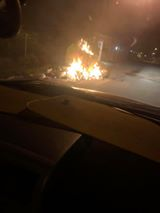 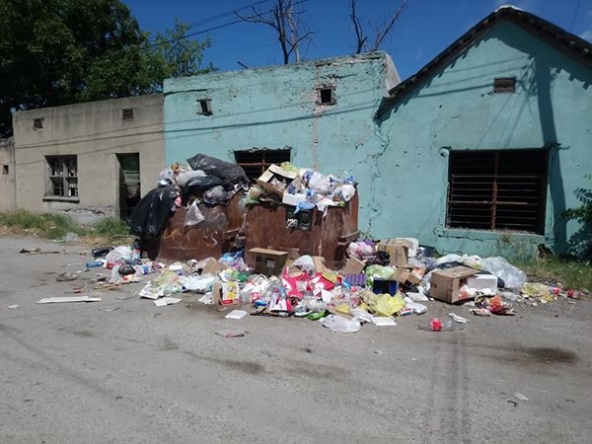 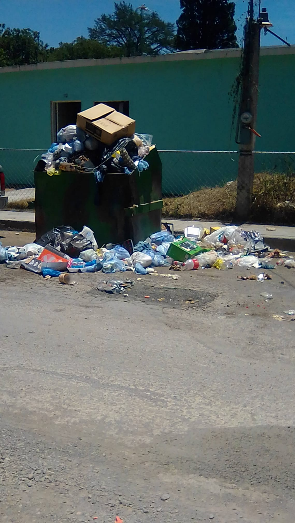 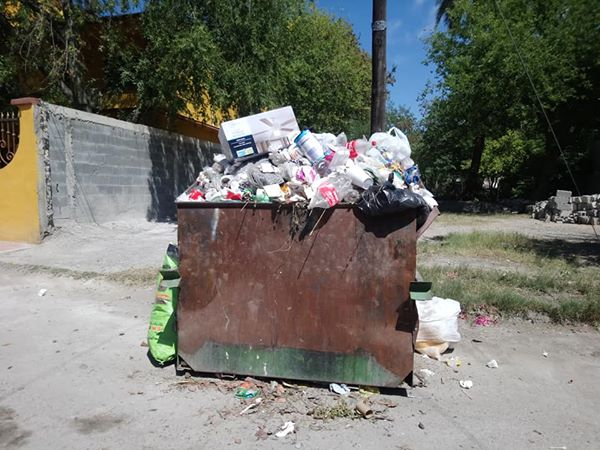 
Francisco Murguía,        barrio La Gloria.       Calle Federico Chapy.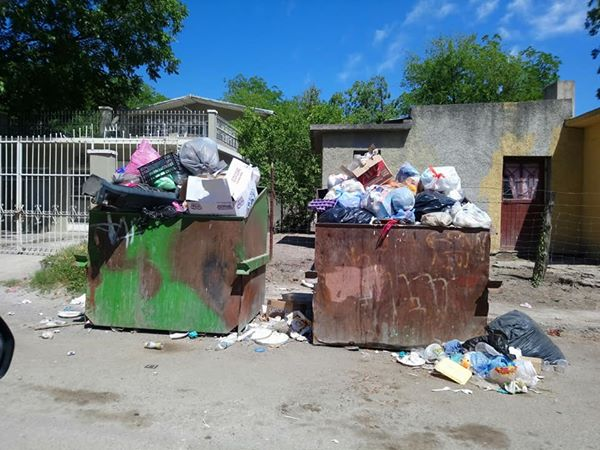 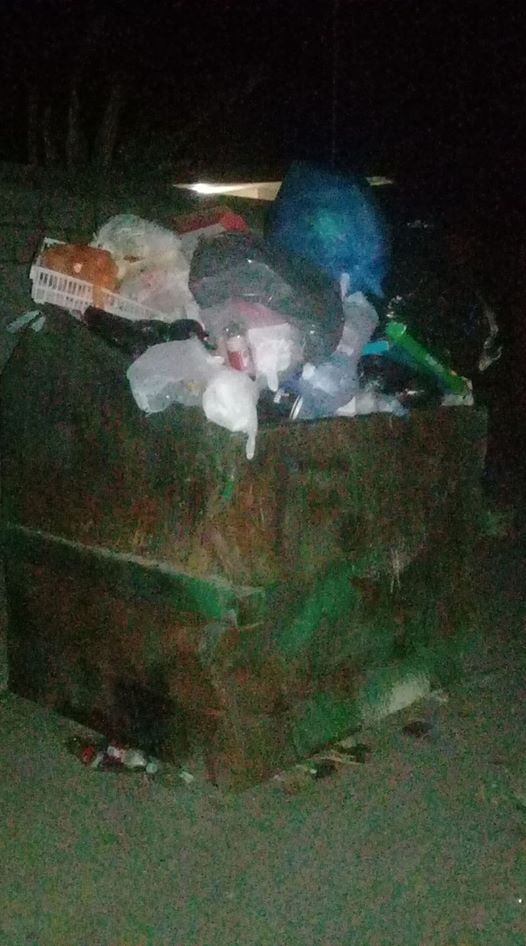 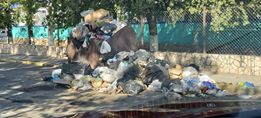 aspectos de la Calle Cruz Maltos, barrios “La Piedra” y “Nogalera.Es cuanto, Diputada Presidenta. Diputada Presidenta Zulmma Verenice Guerrero Cázares:Gracias Diputado. Se somete a votación la solicitud para que se considere de urgente y obvia resolución la proposición con Punto de Acuerdo que se acaba de leer.  Diputada Secretaria María del Rosario Contreras Pérez, sírvase tomar nota e informar sobre el resultado. Se abre el sistema.  Se cierra el sistema. Diputada Secretaria María del Rosario Contreras Pérez:Diputada Presidenta, el resultado de la votación es el siguiente: 11 votos a favor; 0 votos en contra y 0 abstenciones.Diputada Presidenta Zulmma Verenice Guerrero Cázares: Se aprueba por unanimidad la solicitud para que la proposición que se dio a conocer sea considerada de urgente y obvia resolución. Se somete a consideración de las y los Diputados el Punto de Acuerdo contenido en la proposición.  Si alguien desea intervenir, sírvase indicarlo mediante el sistema electrónico a fin de registrar su intervención. Tengo la solicitud de intervención del Diputado Jesús Berino Granados, ¿en qué sentido, Diputado?Diputado Jesús Berino Granados:A favor, con algunos comentarios. Diputada Presidenta Zulmma Verenice Guerrero Cázares:Adelante Diputado.Diputado Jesús Berino Granados: Con su permiso, Diputada Presidenta.Nuestro Grupo Parlamentario votaremos a favor de este Punto de Acuerdo, pues coincidimos con la importancia de la eficiencia de los servicios públicos, sin embargo, me gustaría hacer algunos comentarios pues es importante también conocer lo que se ha hecho en este municipio. Para los servicios de limpia y recolección de residuos sólidos el municipio de Múzquiz dispone de 10 unidades recolectoras de basura con capacidad de 20,15 y 10 toneladas, tiene un parque vehicular recolector de basura de 5 unidades para Múzquiz, 3 unidades para Palaú, y La Cuchilla, La Mota y 2 unidades para Barroterán, La Florida, Estación Barroterán y Esperanzas.Estas unidades operan los 365 días del año en servicio de 2 turnos para las diversas rutas que se tienen marcados en la cabecera municipal y en las localidades del municipio de Múzquiz, recolectando mensual más de 4,500 toneladas de residuos sólidos. Por consiguiente, es consecuencia de una aglomeración de residuos sólidos anuales de más de 50 mil toneladas entre la basura doméstica, empresarial, educativa y demás. Además, comentarle que durante la pasada y la presente administración municipal, se sumaron 5 camiones recolectores adquiridos con recursos propios del municipio y el apoyo del Gobierno del Estado, así como de 300 contenedores de placa metálica, para remplazar los que ya por el uso se habían venido deteriorando. Se han reparado los vehículos con que se contaba y se han dado mantenimiento cuando se requiere, La presente administración implementó en el año 2019, un proyecto de centros de acopio en las colonias de mayor concentración de población y en lugares estratégicos, donde no perjudicaran por su aspecto y olores, con los cuales no todos han hecho un buen uso de ellos y en muchas de las ocasiones depositan residuos que no correspondían manejar al departamento de servicios primarios,  por lo que se optó por quitarlos. Lamentablemente, muchos de los contenedores que se ubican en las calles de esta ciudad se han venido tomando como recipientes de animales muertos, desechos como colchones, salas, muebles rotos y vísceras de animales, además de que se ha desatado una ola de incendios provocados dentro de ellos. Al inicio de este año, se inició un programa de dotación de tambos de 200 litros. Al principio, se distribuyeron 150 sin costo para la población, después se pusieron en venta 340 tambos a un precio subsidiado por el municipio en la cantidad de 100 pesos, estos últimos para retirar los contenedores del centro histórico de la cabecera municipal que se habían convertido en un foco de infección, de aspecto y olores desagradables, esta acción fue acompañada por la recolección con camiones y remolques tipo jaula, que a la fecha ha funcionado de manera positiva. Hoy, hoy nos comentan que se pretende poner a disposición de la población tambos de lámina a un bajo costo, y en las colonias y barrios más necesitados,  tambos de cartón prensado de manera gratuita y retirar al 100% los contenedores en la ciudad de Melchor Múzquiz, cabecera municipal. Para pasar de recolección por contenedores a recolección por bote invitando a la población a hacerse cargo de su propia basura, a partir de la fecha se ha iniciado en la notificación a los comercios de la ciudad que se requiere del pago por parte de ellos por la recolección de su basura, esto está establecido en la Ley de Ingresos del municipio para el año 2020. También el ayuntamiento de Múzquiz ha emprendido campañas de limpieza e invitando a la población hacer un buen manejo de sus residuos y así propiciar la mejora del servicio de recolección de basura. En cuanto al tema del agua, le comento algunas de las acciones realizadas por el municipio de Múzquiz: Se ha realizado el valvuleo de los diferentes sectores geográficos de la ciudad para atender la necesidad de agua a toda la población. Se ha dado prioridad a los reportes de fugas y han estado prestos a repararlas, hubo la necesidad de hacer uso de la extracción continua de las dos fuentes de agua, pozo Aparicio 1 y pozo Aparicio 2. Se buscó mayor capacidad en las bombas extractoras, reemplazando una bomba muy antigua de 6 pulgadas por otras de la misma capacidad, pero más eficiente en el pozo Aparicio 2.Se reemplazó la bomba de 6 pulgadas del pozo Aparicio 1, por otra de 10 pulgadas, esto con el apoyo directo del Gobernador del Estado. Se está viendo la posibilidad de la construcción de otra pila de mayor almacenaje en el mismo predio donde se encuentran las que están en funcionamiento.Se realizará un estudio geológico de los trabajos que han venido realizando algunas empresas mineras de la zona para descartarla posibilidad de que éstas hayan provocado algún derrumbe en el socavón. Se ha contratado pipas para la distribución de agua de manera gratuita para la población con cargo al gasto del municipio.Se ha recibido el apoyo de empresarios con este mismo servicio y el apoyo incondicional de SEDENA a través del 14avo. Regimiento de Caballería de Múzquiz. Si bien es cierto, el Ayuntamiento de Múzquiz no estaba preparado para esta contingencia de sequía y desabasto de agua o del colapso parcial de nuestra red de distribución de agua, pero a la fecha y con el apoyo del señor Gobernador y de instituciones gubernamentales y de empresarios, a la fecha prácticamente está reestablecido el servicio general de agua potable en la cabecera municipal, así continúen con el servicio de distribución a través de pipas propias y rentadas para llegar a los lugares donde no se batalla o no llega el servicio entubado. Es cuanto, Diputada Presidenta. Diputada Presidenta Zulmma Verenice Guerrero Cázares:Gracias Diputado. Tengo la solicitud de intervención del Diputado Ramírez Rosas. Adelante Diputado. Diputado José Benito Ramírez Rosas:Pero no entendí cuál es la propuesta. Diputada Presidenta Zulmma Verenice Guerrero Cázares:Mande. Diputado José Benito Ramírez Rosas:¿Cuál es la propuesta o nada más es informativo?Diputado Jesús Berino Granados:No, no, son comentarios de los servicios que hasta el día de hoy el Ayuntamiento ha llevado a cabo con la finalidad de resolver o tratar de resolver lo que usted señaló muy acertadamente por eso quisimos hacer notar también lo que sí se está haciendo. Diputado José Benito Ramírez Rosas:Muy bien. Aquí más que nada es, este, exhortar de manera respetuosa a la Alcaldesa de que existen prioridades y pues el problema, tanto de la contaminación como del desabasto de agua, pues se le debe de poner énfasis y atención, es lo único que estamos mencionando, no dudamos de que haya hecho eso que usted comenta pero pues aquí existen esos problemas y es lo que queremos que me apoyen pues para exhortarla de una manera respetuosa a que se le dé solución. Es cuanto, Diputado. Diputado Jesús Berino Granados:No, estamos de acuerdo Diputado, la verdad, nada más que también hay que exhortar a los ciudadanos a que cooperemos y coadyuvemos con el ayuntamiento para vivir mejor. Diputada Presidenta Zulmma Verenice Guerrero Cázares: Muy bien. No habiendo más intervenciones, procederemos a votar el Punto de Acuerdo que se sometió a consideración. Diputada Secretaria María del Rosario Contreras Pérez, tome nota de la votación y una vez cerrado el registro de los votos informe sobre el resultado.Se abre el sistema de votación.  Se cierra el sistema. Diputada Secretaria María del Rosario Contreras Pérez:Diputada Presidenta, el resultado de la votación es el siguiente: 11 votos a favor; 0 votos en contra y 0 abstenciones. Diputada Presidenta Zulmma Verenice Guerrero Cázares:Se aprueba por unanimidad el Punto de Acuerdo que se puso a consideración en los términos en que se planteó, por lo que debe procederse a lo que corresponda. A continuación, se concede la palabra al Diputado Jesús Andrés Loya Cardona, para plantear una proposición con Punto de Acuerdo que se encuentra consignada en el Punto 10 G del Orden del Día aprobado. Adelante Diputado. Diputado Jesús Andrés Loya Cardona:Gracias Diputada Presidenta, con su permiso.PROPOSICIÓN CON PUNTO DE ACUERDO QUE PRESENTA EL DE LA VOZ,  DIPUTADO JESÚS ANDRÉS LOYA CARDONA, CONJUNTAMENTE CON LAS DIPUTADAS Y LOS DIPUTADOS DEL GRUPO PARLAMENTARIO "GRAL. ANDRÉS S. VIESCA", DEL PARTIDO REVOLUCIONARIO INSTITUCIONAL, CON EL OBJETIVO DE EXHORTAR A LOS AYUNTAMIENTOS DEL ESTADO A SUMARSE ACTIVAMENTE A LA CAMPAÑA DE DONACIÓN DE PLASMA DE PACIENTES RECUPERADOS DEL COVID-19, ENCABEZADA POR LA SECRETARÍA DE SALUD DEL GOBIERNO DEL ESTADO.H. DIPUTACIÓN PERMANENTE DEL CONGRESODEL ESTADO DE COAHUILA DE ZARAGOZAP R E S E N T E.-El suscrito Diputado Jesús Andrés Loya Cardona, conjuntamente con las Diputadas y Diputados integrantes del Grupo Parlamentario “Gral. Andrés S. Viesca”, del Partido Revolucionario Institucional, con fundamento en lo dispuesto por los artículos 21 fracción VI, 179, 180, 181, 182 y demás relativos de la Ley Orgánica del Congreso del Estado Independiente, Libre y Soberano de Coahuila de Zaragoza, nos permitimos presentar a esta Diputación Permanente del H. Congreso del Estado de Coahuila de Zaragoza, la presente Proposición con Punto de Acuerdo, solicitando sea considerada de urgente y obvia resolución en base a las siguientes:C O N S I D E R A C I O N E SHan pasado más de tres meses desde que la Organización Mundial de la Salud (OMS) declaró que la expansión del COVID-19 se había convertido en pandemia. Desde ese entonces, el mundo entero se ha concentrado en descubrir una vacuna o medicamento específico para el tratamiento de este padecimiento. Si bien se han alcanzado importantes avances a gran velocidad, hasta ahora ningún medicamento ha demostrado prevenir o curar esta enfermedad. A la fecha los investigadores se encuentran trabajando desde tres enfoques generales: el primero, con medicamentos antivirales que afectan directamente a la capacidad del coronavirus para desarrollarse dentro del cuerpo; el segundo es con medicamentos que pueden moderar la respuesta del sistema inmunitario; finalmente, un tercer grupo analiza la capacidad de los anticuerpos para atacar el virus, ya sea de sobrevivientes o fabricados por un laboratorio.La terapia con plasma de personas convalecientes está siendo fuertemente estudiada por investigadores mexicanos como una de las estrategias potencialmente más prometedoras para ayudar a las personas con  COVID-19 que no han tenido resultados con otros tratamientos ni medicamentos. Consiste en la transfusión de plasma de personas recuperadas del COVID-19 a quienes están luchando contra esta enfermedad. Estados Unidos es otro de los países que ya ha tratado a 500 pacientes con este tratamiento y otros países están también explorando esta vía.Quienes han salido de esta enfermedad respiratoria desarrollan en la sangre defensas naturales contra la enfermedad, los llamados anticuerpos, los cuales se encuentran presentes en una parte de la sangre llamada plasma. El plasma de la sangre donada de los pacientes recuperados, que contiene anticuerpos contra la COVID-19, puede utilizarse para producir dos preparados. En primer lugar, el plasma de convaleciente, que es el plasma que contiene estos anticuerpos. En segundo lugar, la inmunoglobulina hiperinmune, que está más concentrada y, por lo tanto, contiene más anticuerpos.En ese sentido, la Secretaría de Salud del Gobierno del Estado ha desplegado una campaña dirigida a quienes se han recuperado de esta enfermedad, a fin de que de forma voluntaria sean donadores de plasma y puede salvar la vida de hasta tres pacientes que luchan en este momento en contra de este virus. Su titular, el Dr. Roberto Bernal Gómez, asegura que los pacientes tras un mes de recuperación, generan anticuerpos naturales en su sangre, por lo que es a través del plasma que se pueden transferir a pacientes que lo requieran para una pronta mejoría y evitar complicaciones médicas que pudieran poner en riesgo su vida.La protección del donante y el receptor sigue siendo una prioridad clave. Por eso, en primer lugar se hace una muestra de sangre para saber si realmente se tienen los anticuerpos necesarios, asimismo garantizar que el plasma donado esté libre de toda otra enfermedad, para posteriormente ya poder hacer la donación del plasma de calidad para estos pacientes que lo requieren siguiendo las mejores prácticas para realizar la recogida de sangre o plasma convalecientes, y para proteger tanto al donante como al receptor, de conformidad con los requisitos reglamentarios aplicables. 
Asimismo, es de destacar que en el Centro Estatal de la Transfusión Sanguínea se encuentra todo lo necesario para poder llevar a cabo este procedimiento, que ayuda a salvar la vida de al menos tres personas por cada donación de plasma.Hasta el pasado 11 de julio, en Coahuila había 2,139 personas recuperadas, lo que abre una gran luz de esperanza para quienes se encuentran aún en la batalla contra esta enfermedad. Ante ello, las Diputadas y los Diputados del Partido Revolucionario Institucional hacemos un llamado a los 38 ayuntamientos para que se sumen de forma activa a la campaña de donación de plasma que encabeza actualmente la Secretaría de Salud del Estado, a fin de ayudar a salvar la vida de más coahuilenses que enfrentan en estos momentos al COVID-19.Aprovecho para reconocer en este acto al Gobernador del Estado, Miguel Ángel Riquelme Solís, así como al titular de la Secretaría de Salud, el Dr. Roberto Bernal, por situar a Coahuila como un ejemplo de prevención y control del COVID-19. Prueba de ello es que incluso el Gobierno Federal ha adoptado el modelo empleado en el municipio de Monclova en cuanto a áreas de atención exclusiva de pacientes de esta enfermedad.Asimismo, es de destacar que Coahuila es una de las entidades federativas con resultados satisfactorios en sus indicadores de trabajo diario, reacción y atención en sus servicios médicos durante la presente pandemia de COVID-19 en México, según el propio monitoreo de Indicadores Estatales de Salud en México.Entre los indicadores que se miden en las entidades federativas, se encuentra el porcentaje de ocupación de camas para pacientes Covid, así como camas de terapia intensiva Covid, el promedio semanal de capacidad de pruebas diarias realizadas (así como su validez y confiabilidad), el porcentaje de pruebas positivas, así como promedio semanal de defunciones por Covid, entre otros. Se han efectuado poco más de 33 mil pruebas de detección y el Gobierno de Coahuila ha invertido más de 800 millones de pesos para atender la emergencia sanitaria.
Adicionalmente, entre los indicadores de Coahuila destaca la capacidad para realizar diariamente pruebas de detección de Covid-19 en la entidad, que es de mil por semana, mientras otros estados del noreste oscilan entre las 600 y 800 detecciones a su máxima capacidad. Por lo anteriormente expuesto y fundado, se presenta ante esta Diputación Permanente del Congreso, solicitando sea tramitado como de urgente y obvia resolución el siguiente:PUNTO DE ACUERDOÚNICO.- Se exhorta a los 38 ayuntamientos del Estado a sumarse de forma activa a la campaña de donación de plasma de pacientes recuperados del COVID-19, que encabeza la Secretaría de Salud del Gobierno del Estado, aplicando estrategias que permitan difundir e informar a la ciudanía sobre los requisitos para ser donante y los protocolos aplicados para garantizar la seguridad en los procedimientos tanto para el donador, como para los pacientes.A T E N T A M E N T ESaltillo, Coahuila de Zaragoza, a 15 de julio de 2020DIP. JESÚS ANDRÉS LOYA CARDONA.DEL GRUPO PARLAMENTARIO "GRAL. ANDRÉS S. VIESCA" DEL PARTIDO REVOLUCIONARIO INSTITUCIONAL. CONJUNTAMENTE CON LAS DEMÁS DIPUTADAS Y LOS DIPUTADOS INTEGRANTES DEL GRUPO PARLAMENTARIO "GRAL. ANDRÉS S. VIESCA"DEL PARTIDO REVOLUCIONARIO INTITUCIONAL. DIP. MARÍA ESPERANZA CHAPA GARCÍA.  	DIP. JOSEFINA GARZA BARRERA.DIP. GRACIELA FERNÁNDEZ ALMARAZ.  	DIP. LILIA ISABEL GUTIÉRREZ BURCIAGA.DIP. JAIME BUENO ZERTUCHE.         	DIP.  MARÍA DEL ROSARIO CONTRERAS PÉREZ.DIP. VERÓNICA BOREQUE MARTÍNEZ GONZÁLEZ.	DIP. JESÚS BERINO GRANADOS.DIP. DIANA PATRICIA GONZÁLEZ SOTO.Es cuanto, Diputada Presidenta. Diputada Presidenta Zulmma Verenice Guerrero Cázares:Gracias.Se somete a votación la solicitud para que se considere de urgente y obvia resolución la proposición con Punto de Acuerdo que se acaba de leer.  Diputado Secretario Jesús Berino Granados, sírvase tomar nota e informar sobre el resultado de la votación. Se abre el sistema.  Se cierra el sistema. Diputado Secretario Jesús Berino Granados:Diputada Presidenta, me permito informar que el resultado de la votación es el siguiente: 11 votos a favor; 0 en contra y 0 abstenciones. Diputada Presidenta Zulmma Verenice Guerrero Cázares: Se aprueba por unanimidad la solicitud para que la proposición que se dio a conocer sea considerada de urgente y obvia resolución. Se somete a consideración de los Diputados el Punto de Acuerdo contenido en la proposición.  Si alguien desea intervenir, sírvase indicarlo mediante el sistema electrónico a fin de registrar su intervención. No habiendo intervenciones, procederemos a votar el Punto de Acuerdo que se sometió a consideración. Diputado Secretario Jesús Berino Granados, tome nota de la votación y una vez cerrado el registro de los votos informe sobre el resultado. Se abre el sistema de votación. Se cierra el sistema. Diputado Secretario Jesús Berino Granados:Diputada Presidenta, me permito informarle que el resultado de la votación es el siguiente: 11 votos a favor; 0 en contra y 0 abstenciones. Diputada Presidenta Zulmma Verenice Guerrero Cázares: Se aprueba por unanimidad el Punto de Acuerdo que se puso a consideración en los términos en que se planteó, por lo que debe procederse a lo que corresponda. A continuación, esta Presidencia informa que la proposición con Punto de Acuerdo que presenta el Diputado Juan Antonio García Villa, y que se encuentra consignado en el Punto 10 H del Orden del Día aprobado se retira del mismo, para ser incluido en la sesión de la próxima semana. A continuación, solicito a la Diputada Secretaria, no, sí, a continuación le concedo la palabra al Diputado Juan Carlos Guerra López Negrete, para dar lectura a un Punto de Acuerdo que se encuentra consignado en el Orden del Día. Adelante. Diputado Juan Carlos Guerra López Negrete:Con su venia, Diputada Presidente. H. DIPUTACIÓN PERMANENTE DEL CONGRESO DEL  DEL ESTADO DE COAHUILA DE ZARAGOZA.PRESENTE. – Proposición con Punto de Acuerdo que presenta la Diputada María Eugenia Cázares Martínez, conjuntamente con los Diputados integrantes del Grupo Parlamentario del Partido Acción Nacional, con objeto de que esta Honorable  Diputación Permanente, por conducto de la Comisión de Auditoría Gubernamental y Cuenta Pública, solicite a la Auditoría Superior del Estado que informe a este Poder Legislativo el estado en que se encuentra el cumplimiento de la entrega de las participaciones a los municipios, con corte al primer semestre del  año 2020; lo anterior con base en la siguiente:EXPOSICIÓN DE MOTIVOSEl tema de las participaciones federales que no se entregan en tiempo y forma a los municipios ya ha sido tratado en esta tribuna en forma reiterada por nuestro Grupo Parlamentario; dan cuenta de ellos diversas proposiciones con Puntos de Acuerdo presentadas durante los años 2018 y 2019.La esencia de estos reclamos todos la conocemos: justicia para los municipios que necesitan de dichos recursos para sus planes, programas y acciones. Y, a la vez, el hecho de que no existe justificación legal, técnica, económica o financiera alguna para que el estado retenga los recursos correspondientes.En fecha 12 de abril del 2019, se recibió oficio de respuesta de la Auditoría Superior del Estado, dirigido a la Comisión de Auditoría Gubernamental y Cuenta Pública de este Poder Legislativo, relativo a una proposición con Puntos de Acuerdo donde fue solicitado a la ASE un informe actualizado respecto de la liquidación de las participaciones a municipios para los ejercicios 2016, 2017, y el primer trimestre del 2018.Enseguida la gráfica que se presenta en el oficio a que hacemos alusión, la cual no describiremos, pero consta para conocimiento de los interesados: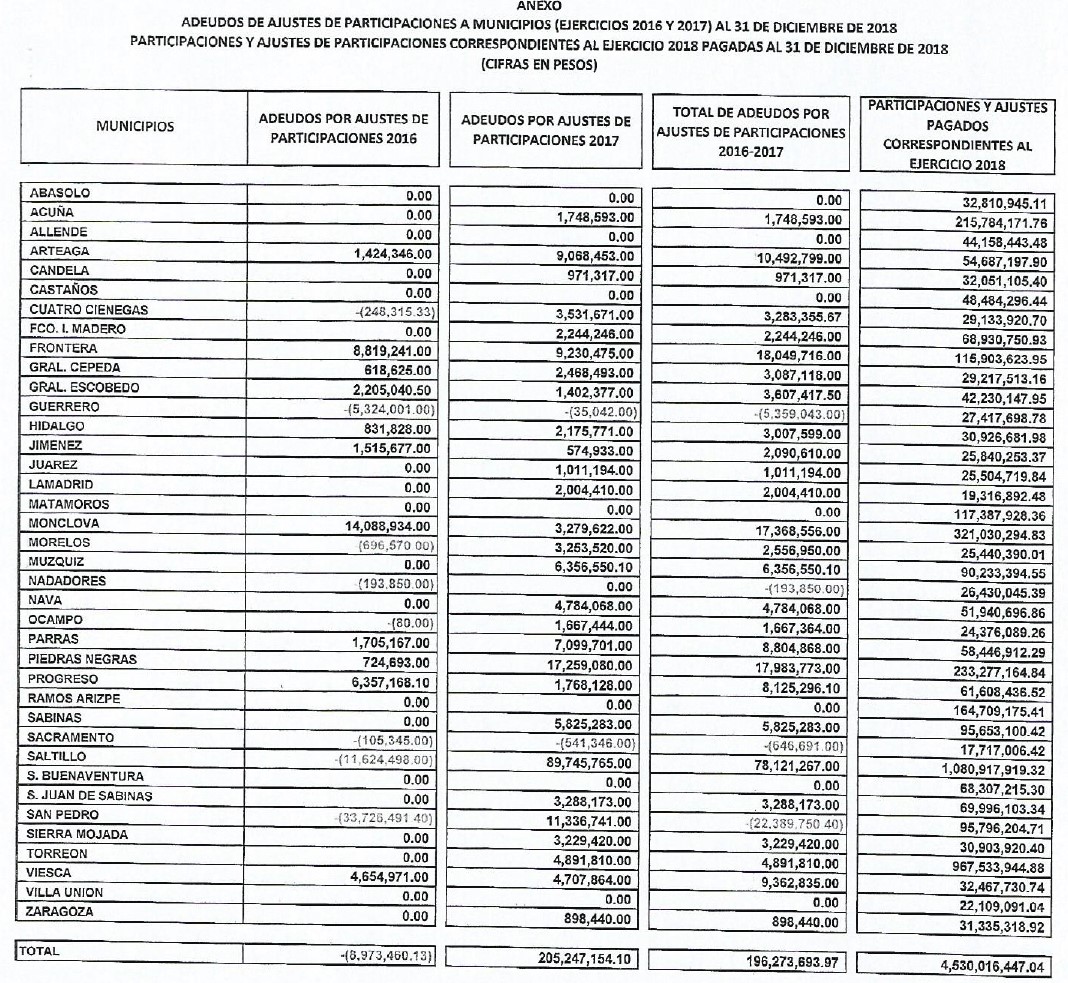 Estamos en julio de 2020, y tenemos información en el sentido de que los atrasos en la entrega de las participaciones a los municipios del estado persisten sin razón alguna. La afectación esta vez es más aguda por causa de la pandemia que ha reducido considerablemente los ingresos propios de los municipios, impactando de modo negativo todo su aparato financiero en perjuicio de la población. Los recursos correspondientes servirían para aliviar la carga financiera municipal y que puedan seguir adelante los proyectos, programas y acciones sociales más sensibles y prioritarias; al final, los afectados son los ciudadanos.Es urgente que podamos conocer el estado que guarda la entrega de las participaciones a los municipios, para estar en condiciones de realizar los exhortos y demás acciones que nos correspondan; tomando en cuenta que vivimos una situación extraordinaria por los motivos ya conocidos.Por las razones expuestas, presentamos a esta Soberanía la siguiente: PROPOSICIÓN CON PUNTOS DE ACUERDOQue, por las características del caso solicitamos que sea resuelta en la vía de urgente y obvia resolución.Único. -  Esta Honorable  Diputación Permanente, por conducto de la Comisión de Auditoría Gubernamental y Cuenta Pública, solicita a la Auditoría Superior del Estado que informe a este Poder Legislativo el estado en que se encuentra el cumplimiento de la entrega de las participaciones a los municipios, con corte al primer semestre del presente año.Fundamos esta petición en los artículos 21, Fracción VI, 179, 180 y 182 párrafo segundo de La Ley Orgánica del Congreso del Estado de Coahuila de Zaragoza. ATENTAMENTE“POR UNA PATRIA ORDENADA Y GENEROSA Y UNA VIDA MEJOR Y MÁS DIGNA PARA TODOS”GRUPO PARLAMENTARIO “DEL PARTIDO ACCIÓN NACIONAL”Saltillo, Coahuila de Zaragoza, 15 de julio de 2020.DIP. MARÍA EUGENIA CÁZARES MARTÍNEZ.DIP. GERARDO ABRAHAM AGUADO GÓMEZ. 	DIP. MARCELO DE JESÚS TORRES COFIÑO.DIP. BLANCA EPPEN 	DIP. FERNANDO IZAGUIRRE VALDESDIP. ROSA NILDA GONZALEZ NORIEGA	DIP. GABRIELA ZAPOPAN GARZA GALVÁNDIP. JUAN ANTONIO GARCÍA VILLA   	DIP. JUAN CARLOS GUERRA LÓPEZ NEGRETE.Es cuanto, Diputada Presidenta. Diputada Presidenta Zulmma Verenice Guerrero Cázares:Gracias. Se somete a votación la solicitud para que se considere de urgente y obvia resolución la proposición con Punto de Acuerdo que se acaba de leer.  Diputado Jesús Berino Granados, sírvase tomar nota e informar sobre el resultado de la votación. Se abre el sistema.  Se cierra el sistema. Diputado Secretario Jesús Berino Granados:Diputada Presidenta, me permito informarle que el resultado de la votación es el siguiente: 11 votos a favor; 0 en contra y 0 abstenciones. Diputada Presidenta Zulmma Verenice Guerrero Cázares: Se aprueba por unanimidad la solicitud para que la proposición que se dio a conocer sea considerada de urgente y obvia resolución. Se somete a consideración de los y las Diputadas el Punto de Acuerdo contenido en la proposición.  Si alguien desea intervenir sírvase indicarlo mediante el sistema electrónico a fin de registrar su intervención. No habiendo intervenciones, procederemos a votar el Punto de Acuerdo que se sometió a consideración. Diputado Secretario Jesús Berino Granados, tome nota de la votación y una vez cerrado el registro de los votos informe sobre el resultado. Se abre el sistema de votación.  Se cierra el sistema. Diputado Secretario Jesús Berino Granados:Diputada Presidenta, me permito informar que el resultado de la votación es el siguiente: 10 votos a favor; 0 en contra y 0 abstenciones. Diputada Presidenta Zulmma Verenice Guerrero Cázares: Se aprueba por unanimidad el Punto de Acuerdo que se puso a consideración en los términos en que se planteó, por lo que debe procederse a lo que corresponda. A continuación, se concede la palabra al Diputado Jesús Berino Granados, para plantear una proposición con Punto de Acuerdo que se encuentra consignada en el Punto 10 J del Orden del Día aprobado. Adelante Diputado. Diputado Jesús Berino Granados:Honorable Diputación Permanente del Estado de Coahuila de Zaragoza.Presente.PROPOSICIÓN CON PUNTO DE ACUERDO QUE PRESENTAN LAS DIPUTADAS Y LOS DIPUTADOS INTEGRANTES DEL GRUPO PARLAMENTARIO “GRAL. ANDRÉS S. VIESCA” DEL PARTIDO REVOLUCIONARIO INSTITUCIONAL, POR CONDUCTO DEL DIPUTADO JESÚS BERINO GRANADOS, MEDIANTE EL CUAL SE EXHORTA RESPETUOSAMENTE AL DIRECTOR GENERAL DEL INSTITUTO MEXICANO DEL SEGURO SOCIAL, PARA QUE GIRE LAS INSTRUCCIONES CORRESPONDIENTES PARA QUE SE DE CUMPLIMIENTO A LA EJECUCIÓN DE LA OBRA Y PUESTA EN MARCHA DEL HOSPITAL GENERAL DE ZONA DE CIUDAD ACUÑA, YA QUE ES DE ALTA PRIORIDAD QUE LOS TRABAJADORES Y SUS FAMILIAS, CUENTEN CON ESTA UNIDAD MÉDICA YA EN OPERACIONES.El de la voz,  Diputado Jesús Berino Granados en conjunto con las Diputadas y los Diputados integrantes del Grupo Parlamentario “Gral. Andrés S. Viesca”, del Partido Revolucionario Institucional, con fundamento en lo dispuesto por los artículos 21 fracción VI, 179, 180, 181, 182 y demás relativos de la Ley Orgánica del Congreso del Estado Independiente, Libre y Soberano de Coahuila de Zaragoza, presentamos la presente Proposición con Punto de Acuerdo, solicitando sea considerada de urgente y obvia resolución en base a las siguientes:C O N S I D E R A C I O N E SAproximadamente más de 500 mil derechohabientes de los municipios de Acuña, Piedras Negras, Allende, Zaragoza, Villa Unión, Nava, Múzquiz, Morelos, Nueva Rosita y Sabinas, serían los beneficiados con la puesta en marcha del Hospital General de Zona, en ciudad Acuña.Para su funcionamiento se tiene contemplado la creación de 637 nuevas plazas, tanto de personal médico y de enfermería, como de personal administrativo, sumando con ello un beneficio más para la región norte de Coahuila.Entre los servicios con los que contará, se encuentran terapia intensiva de niños y adultos, medicina física y de rehabilitación, consulta externa, con 26 especialidades entre ellas: cardiología, medicina interna, endocrinología, geriatría, traumatología y oncología, por mencionar solo algunas.Asimismo, se prevé que este hospital contará con 90 camas y cuatro quirófanos y en declaraciones hechas por el Director General del Instituto Mexicano del Seguro Social,  en una gira de inspección de la construcción de la obra, en agosto de 2019, dijo: “será uno de los hospitales más grandes que se van a abrir muy pronto”. aventurándose en ese momento a afirmar que la obra concluiría en marzo del 2020 y que iniciaría sus operaciones en junio de este año.El tema aquí compañeras y compañeros Diputados, es que ese “muy pronto” es que ese muy pronto no ha llegado todavía siendo que se esperaba estuviera en funcionamiento desde el 2019; luego se argumentó que el problema fue con la Secretaría de Hacienda y Crédito Público, quien retrasó la entrega de los recursos necesarios al Instituto Mexicano del Seguro Social. Para finales del año pasado y como consecuencia de lo despacio que se estaban llevando a cabo las acciones para presionar a la empresa a que avanzará con la obra, se creó un comité pro-terminación del Hospital, el cuál fue integrado por representantes de los organismos empresariales, ciudadanos y miembros del Ayuntamiento. Esto resultó favorable ya que, gracias a la presión ejercida y a la intervención del Secretario General del Instituto Mexicano del Seguro Social,  Javier Guerrero García, se fueron liberando los recursos a la empresa para que pudiera acelerar los trabajos de la obra.Para desgracia de varios de los trabajadores y empresarios de esta región, el contribuir en esta construcción, siendo subcontratados por la empresa responsable, ha resultado contraproducente, ya que el pago por su trabajo realizado se vio afectado, generando como como obvia consecuencia la falta de cumplimiento del pago de las prestaciones de ley para sus trabajadores.Es gravísimo el incumplimiento y atraso que se está teniendo en esta obra, algunos integrantes del citado comité opinan que, si no se da un seguimiento puntual a dicha obra, se estaría poniendo en marcha hasta el 2021.Sumado  a esto la pandemia que vino a frenar aún más el avance de dicha obra, es por eso que el Gobierno del Estado en días pasados inició la instalación de un Hospital Móvil Covid19, situación que no hubiera ocurrido si se hubieran cumplido en las fechas previstas la puesta en marcha del Hospital General de Zona de Cd. Acuña, pues  se contaría en estos momentos con más espacios para la atención de los pacientes COVID19, que hoy tanto hace falta en esa región, debido al elevado número de personas contagiadas.Hoy,  hoy  la necesidad de contar con un hospital general en Acuña es indispensable para la atención de trabajadores que, día a día, impulsan el desarrollo económico de la región norte de Coahuila, así como para hacer frente a la pandemia que hoy padecemos, pues no habría necesidad de trasladarlos a otros municipios para su atención hospitalaria.Acuña es un municipio que ha tenido un franco crecimiento en el ámbito laboral, por eso es menester que nosotros como Legisladores nos unamos en apoyo, para gestionar que nuestra clase trabajadora cuente con servicios de calidad, sobre todo en lo que respecta a su salud.Es por eso por lo que nuestra proposición va encaminada a que sea la autoridad contratante quien, conforme a los términos establecidos en los contratos correspondientes, se dé cumplimiento a la ejecución de la obra, se paguen las ministraciones en tiempo y en su caso, se apliquen las penas convencionales establecidas, se ejecuten las fianzas correspondientes por atraso en la obra y se conmine a la empresa responsable de la construcción del Hospital General de Zona, a concluir la obra, a fin de que pueda ponerse en marcha y así generar certeza a nuestros trabajadores respecto a la prestación de los servicios de salud que les corresponde como beneficiarios del Instituto Mexicano del Seguro Social. Por lo anteriormente expuesto y fundado, se presenta ante esta Soberanía, solicitando que sea tramitado como de urgente y obvia resolución el siguiente:PUNTO DE ACUERDOÚNICO. – SE EXHORTA RESPETUOSAMENTE AL DIRECTOR GENERAL DEL INSTITUTO MEXICANO DEL SEGURO SOCIAL, PARA QUE GIRE LAS INSTRUCCIONES CORRESPONDIENTES PARA QUE SE DE CUMPLIMIENTO A LA EJECUCIÓN DE LA OBRA Y PUESTA EN MARCHA DEL HOSPITAL GENERAL DE ZONA DE CIUDAD ACUÑA, YA QUE ES DE ALTA PRIORIDAD QUE LOS TRABAJADORES Y SUS FAMILIAS, CUENTEN CON ESTA UNIDAD MÉDICA YA EN OPERACIONES.A T E N T A M E N T ESaltillo, Coahuila de Zaragoza,  a 15 de julio del 2020DIP. JESÚS BERINO GRANADOS.DEL GRUPO PARLAMENTARIO "GRAL. ANDRÉS S. VIESCA" DEL PARTIDO REVOLUCIONARIO INSTITUCIONAL. CONJUNTAMENTE CON LAS DEMÁS DIPUTADAS Y LOS DIPUTADOS INTEGRANTES DEL GRUPO PARLAMENTARIO "GRAL. ANDRÉS S. VIESCA"DEL PARTIDO REVOLUCIONARIO INTITUCIONAL. DIP. MARÍA ESPERANZA CHAPA GARCÍA.  	DIP. JOSEFINA GARZA BARRERA.DIP. GRACIELA FERNÁNDEZ ALMARAZ.  	DIP. LILIA ISABEL GUTIÉRREZ BURCIAGA.DIP. JESÚS ANDRÉS LOYA CARDONA.	 DIP.  MARÍA DEL ROSARIO CONTRERAS PÉREZ.DIP. VERÓNICA BOREQUE MARTÍNEZ GONZÁLEZ.  	DIP. JAIME BUENO ZERTUCHE. DIP. DIANA PATRICIA GONZÁLEZ SOTO.Es cuanto, Diputada Presidenta. Muchas gracias.Diputada Presidenta Zulmma Verenice Guerrero Cázares:Gracias Diputado. Se somete a votación la solicitud para que se considere de urgente y obvia resolución la proposición con Punto de Acuerdo que se acaba de leer.  Diputada Secretaria María del Rosario Contreras Pérez, sírvase tomar nota e informar sobre el resultado de la votación. Se abre el sistema.  Se cierra el sistema. Diputada Secretaria María del Rosario Contreras Pérez:Diputada Presidenta, el resultado de la votación es el siguiente: 9 votos a favor; 0 votos en contra y 0 abstenciones. Diputada Presidenta Zulmma Verenice Guerrero Cázares: Se aprueba por unanimidad la solicitud para que la proposición que se dio a conocer sea considerada de urgente y obvia resolución. Se somete a consideración de los Diputados el Punto de Acuerdo contenido en la proposición.  Si alguien desea intervenir, sírvase indicarlo mediante el sistema electrónico a fin de registrar su intervención. No habiendo intervenciones, procederemos a votar el Punto de Acuerdo que se sometió a consideración. Diputada Secretaria María del Rosario Contreras, tome nota de la votación y una vez cerrado el registro de los votos informe sobre el resultado. Se abre el sistema de votación.  Se cierra el sistema. Diputada Secretaria María del Rosario Contreras Pérez:Diputada Presidenta, el resultado de la votación es el siguiente: 8 votos a favor; 0 votos en contra y 0 abstenciones. Diputada Presidenta Zulmma Verenice Guerrero Cázares: Se aprueba por unanimidad el Punto de Acuerdo que se puso a consideración en los términos en que se planteó, por lo que debe procederse a lo que corresponda. A continuación, solicito a la Diputada Secretaria María del Rosario Contreras Pérez se haga cargo de la Presidencia, ya que la de la voz, daré lectura a una proposición con Punto de Acuerdo que presenta el Diputado Emilio Alejandro De Hoyos Montemayor y que se encuentra consignada en el Punto 10 I del Orden del Día aprobado. Diputada Zulmma Verenice Guerrero Cázares:Con el permiso de la Mesa. PROPOSICIÓN CON PUNTO DE ACUERDO QUE PRESENTA EL DIPUTADO EMILIO ALEJANDRO DE HOYOS MONTEMAYOR CONJUNTAMENTE CON LA DIPUTADA ZULMMA VERENICE GUERRERO CÁZARES DEL GRUPO PARLAMENTARIO “BRIGIDO RAMIRO MORENO HERNÁNDEZ” DEL PARTIDO UNIDAD DEMOCRÁTICA DE COAHUILA POR EL QUE SE EXHORTA RESPETUOSAMENTE AL GOBIERNO DEL ESTADO, A TRAVÉS DE LA SECRETARIA DE SALUD, A ESTABLECER UN BANCO DE SANGRE PARA LA DONACIÓN DE PLASMA CONVALECIENTE, E IMPLEMENTAR UNA CAMPAÑA ALTRUISTA QUE SENSIBILICE A LOS PACIENTES RECUPERADOS A DONAR PLASMA CONVALECIENTE PARA PODER SALVAR LA VIDA DE QUIENES AÚN SE ENCUENTRAN LIDIANDO LA BATALLA CONTRA EL CORONAVIRUS.El suscrito Diputado Emilio Alejandro de Hoyos Montemayor, del Grupo Parlamentario “Brígido Ramiro Moreno Hernández” conjuntamente con la Diputada Zulmma Verenice Guerrero Cázares del Partido Unidad Democrática de Coahuila, con fundamento en lo dispuesto por los artículos 21 fracción VI, 179, 180, 181, 182 y demás relativos de la Ley Orgánica del Congreso del Estado Independiente, Libre y Soberano de Coahuila de Zaragoza, nos permitimos presentar a esta soberanía la presente Proposición con Punto de Acuerdo, a través de las siguientes:CONSIDERACIONESHace apenas cuatro meses, conocíamos del primer paciente confirmado de coronavirus en Coahuila, en la ciudad de Torreón, se trataba de un caso importado. Inmediatamente los protocolos se activaron, el paciente se recuperó en aislamiento domiciliario y no hubo nuevos contagios derivados de ese caso particular. Hace cuatro meses la realidad era muy distinta.Hoy, en Coahuila hay más de 3000 casos activos de coronavirus, cerca de 6000 coahuilenses han tenido o tienen el virus, diariamente se reportan poco más de 100 nuevos contagios, todos los hospitales de la entidad se encuentran cerca del su máximo de capacidad y Acuña concentra casi el 20% de los casos activos confirmados en la entidad. A tan solo cuatro meses, más de 300 coahuilenses han perdido la batalla frente al coronavirus.Hay que decirlo, desde que el COVID-19 se convirtió en una amenaza de pandemia, la Organización Mundial de la Salud emitió diversos comunicados en los cuales indicaba recomendaciones puntuales con el objeto de prevenir el contagio del virus a través de la transmisión de persona a persona. Una de las más enérgicas, hacia los Gobiernos del mundo, de la voz del presidente de la Organización Mundial de la Salud, Tedros Adhanom Ghebreyesus fue aquella de “la regla del juego es muy simple: pruebas, pruebas, y más pruebas”. Bajo la lógica de que “No se puede luchar contra el contagio si no se sabe dónde está, no se puede luchar a ciegas”Desde hace cuatro meses la OMS advertía puntualmente a los Gobiernos del mundo que “lo más importante es que se hagan pruebas de laboratorio a todos los casos con neumonía atípica, a todos los casos sospechosos y a todos los contactos de personas que han estado en contacto con casos confirmados”.A partir de entonces, los Gobiernos han tenido frente a ellos la clara instrucción de que “la forma más efectiva de prevenir infecciones y salvar vidas es romper las cadenas de transmisión. Y para hacer eso, debes probar y aislar”. Afortunadamente en Acuña, que concentra el 20% de los casos en activo en la entidad, ya cuenta desde el día de ayer con un laboratorio de pruebas COVID con capacidad para 180 pruebas diarias, lo cual será una gran herramienta sobre todo en el tiempo de detección y claro, en la activación temprana de protocolos de aislamiento para evitar la propagación, ya que en el combate a la pandemia no existen días y horas hábiles, el tiempo es valiosísimo, cada segundo cuenta, y si logramos detectar con mayor anticipación los casos positivos, podremos aislarlos lo más pronto posible y así evitar una serie de contagios descontrolados que terminen por provocar el colapso del sistema de salud.Por otro lado, vemos pertinente que además de las medidas positivas ya adoptadas por el Gobierno del Estado, como el laboratorio de detección y el hospital móvil, se sumen otras medidas que redoblen los esfuerzos para contener esta pandemia que inevitablemente ya se encuentra entre nosotros, y que tenemos que controlar cuanto antes.En ese sentido, si bien sabemos que el coronavirus no tiene un tratamiento específico, existe un protocolo que se realiza de manera adicional a los cuidados que se brindan a los pacientes, se trata de un tratamiento experimental que puede ayudar a los enfermos al transferirles una carga importante de anticuerpos específicos contra el SARS-CoV-2 que fueron desarrollados por personas que se han curado de la enfermedad, a través del uso de plasma convaleciente.Por ello, solicitamos al Gobierno del Estado a establecer además del laboratorio de prueba y detección en Acuña que el día de ayer se instaló, un banco de plasma para implementar en forma adicional y paralela una estrategia de tratamiento, lo anterior seguido de una campaña agresiva para sensibilizar a los pacientes recuperados a que en forma altruista acudan a donar su plasma, para poder salvar la vida de otros. En lo personal, y tras haber dado positivo en la prueba de detección de COVID-19, he seguido y seguiré las indicaciones necesarios para, primero, evitar la propagación del virus, llevando a cabo el aislamiento adecuado, y segundo, en cuanto los protocolos nos lo permitan, nos sumaremos a esta campaña para alentar a quienes podamos donar plasma convaleciente a hacerlo, y es que no tenemos opción, hay que redoblar esfuerzos, y hacer todo lo humanamente posible para poder contener la propagación de este virus que tiene al borde del colapso al sistema de salud, a la economía y a las familias coahuilenses.Por lo anteriormente expuesto, someto a la consideración de esta Soberanía, el presente Punto de Acuerdo en la vía de urgente y obvia resolución, al tenor de lo siguiente:PUNTO DE ACUERDO:ÚNICO: La Comisión Permanente de la Sexagésima Primera Legislatura exhorta respetuosamente al Gobierno del Estado, a través de la Secretaría de Salud, a establecer un banco de sangre en Acuña, así como en las regiones del Estado que así lo requieran para la donación de plasma convaleciente e implementar una campaña altruista que sensibilice a los pacientes recuperados a donar plasma convaleciente para poder salvar la vida de quienes aún se encuentran lidiando la batalla contra el coronavirus. POR UN GOBIERNO DE CONCERTACIÓN DEMOCRÁTICA.GRUPO PARLAMENTARIO "BRIGIDO RAMIRO MORENO HERNANDEZ"SALTILLO, COAHUILA A 15 DE JULIO DE 2020DIPUTADO EMILIO ALEJANDRO DE HOYOS MONTEMAYORDIPUTADA ZULMMA VERENICE GUERRERO CAZARES.Es cuanto.Diputada Vicepresidenta María del Rosario Contreras Pérez:Se somete a votación la solicitud para que se considere de urgente y obvia resolución la proposición con Punto de Acuerdo que se acaba de leer.   Diputado Secretario Jesús Berino Granados, sírvase tomar nota e informar sobre el resultado de la votación. Se cierra el sistema. Diputado Secretario Jesús Berino Granados:Diputada Presidenta, me permito informar que el resultado de la votación es el siguiente: 8 votos a favor; 0 en contra y 0 abstenciones. Diputada Vicepresidenta María del Rosario Contreras Pérez:Se aprueba por unanimidad la solicitud para que la proposición que se dio a conocer sea considerada de urgente y obvia resolución. Se somete a consideración de los Diputados el Punto de Acuerdo contenido en la proposición.  Si alguien desea intervenir, sírvase indicarlo mediante el sistema electrónico a fin de registrar su intervención. No habiendo intervenciones, procederemos a votar el Punto de Acuerdo que se sometió a consideración. Diputado Secretario Jesús Berino Granados, tome nota de la votación y una vez cerrado el registro de los votos informe sobre el resultado. Se abre el sistema.  Se cierra el sistema.  Diputado Secretario Jesús Berino Granados:Diputada Presidenta, me permito informarle que el resultado de la votación es el siguiente: 8 votos a favor; 0 en contra y 0 abstenciones. Diputada Vicepresidenta María del Rosario Contreras Pérez: Se aprueba por unanimidad el Punto de Acuerdo que se puso a consideración en los términos en que se planteó, por lo que debe procederse a lo que corresponda. Diputada le devuelvo la Presidencia. Diputada Presidenta Zulmma Verenice Guerrero Cázares:Esta Presidencia informa que a solicitud de la ponente, el siguiente Punto de Acuerdo se turna a la Comisión de Educación y Cultura y Actividades Cívicas. PROPUESTA DE PUNTO DE ACUERDO DE LA DIPUTADA ZULMMA VERENICE GUERRERO CÁZARES CONJUNTAMENTE CON EL DIPUTADO EMILIO ALEJANDRO DE HOYOS MONTEMAYOR DEL GRUPO PARLAMENTARIO DE UNIDAD DEMOCRÁTICA DE COAHUILA RESPECTO AL REGRESO A CLASES PARA EL CICLO ESCOLAR 2020- 2021.DIPUTADO PRESIDENTE.-H. Diputación Permanente de la Sexagésima Primera LegislaturaPRESENTE. -	Su servidora Zulmma Verenice Guerrero Cázares con fundamento en lo dispuesto por los artículos 21 fracción VI, 179, 180, 181, 182 y demás relativos de la Ley Orgánica del Congreso del Estado Independiente, Libre y Soberano de Coahuila de Zaragoza, conjuntamente con mi compañero Emilio Alejandro De Hoyos Montemayor nos permitimos presentar a esta Soberanía el presente punto de acuerdo.CONSIDERACIONESLa educación ha sido uno de los derechos que de diversas formas se ha visto afectado con esta pandemia Covid-19. Estudiantes y maestros de todos los niveles educativos se han visto obligados a implementar nuevas formas de enseñanza y con ello nuevos modelos de aprendizaje.Las autoridades mexicanas se han esforzado para garantizar la educación a todas y todos los alumnos del Sistema Educativo. Sin embargo, el problema es mucho más grande que la respuesta inmediata que se dio. Con esta afirmación solo quiero reafirmar mi reconocimiento a la respuesta inmediata y advertir de los retos de garantizar el acceso a estudiantes de todos los sectores educativos.En México el cierre de espacios escolares de manera física se dio a mediados del mes de marzo y con ello se desplegaron una serie de acciones desplegadas por directivos, maestros, personal administrativo, alumnos y padres de familia. El Sistema Educativo Nacional está conformado por 38 084 032 estudiantes, acompañados por 2 001 426 figuras docentes en 263 856 escuelas o planteles,  con una oferta educativa que comprende desde el nivel inicial hasta el tipo superior a lo largo de un extenso territorio con características geográficas, socioeconómicas y culturales muy diversas, revela la complejidad de implementar la estrategia de educación a distancia impulsada por la Secretaría de Educación Pública (SEP). Dicha estrategia ha significado un reto enorme para toda la comunidad escolar para cumplir con el objetivo de impartir las clases y ha sido doble para aquellos grupos que históricamente han sido vulnerados en sus derechos como las comunidades indígenas, rurales o estudiantes en situación de discapacidad.En la educación básica se debe hacer un esfuerzo extraordinario con las escuelas multigrado en México es una experiencia conocida y todavía utilizada sobre todo en comunidades rurales de difícil acceso, comunidades indígenas y zonas de desplazamiento interno donde se involucran la educación de niños y niñas de padres trabajadores en campos agrícolas. En el país existen 47993 escuelas unitarias (para el ciclo escolar 2016-2017 se registra un total de 24611 escuelas preescolares unitarias públicas, 19813 primarias unitarias públicas, 1598 telesecundarias unitarias públicas, 1944 secundarias comunitarias unitarias públicas y 27 secundarias para migrantes unitarias públicas. (INEE:2019)La escuela es mucho más que el espacio donde se aprende, también ese lugar para fortalecer las relaciones humanas,  la socialización, la convivencia, los lazos de amistad, el espacio de convivencia con respeto entre pares. La pandemia vino a enseñarnos que la escuela debe cambiar esquemas y la visión misma de sí misma.Con la experiencia educativa que tuvimos en meses pasados debemos escuchar a especialistas, a padres de familia, maestros y alumnos respecto a cómo volveremos a aprender en el aula física o a través de la computadora, la televisión u otros rubros. El punto compañeras y compañeros es que debemos hacer el mayor esfuerzo para garantizar el derecho a la educación porque ni todos usamos la tecnología para el aprendizaje y mucho menos todos tenemos acceso a ella.De acuerdo con la Encuesta Nacional sobre Disponibilidad y Uso de Tecnologías de la Información en los Hogares (ENDUTIH) 2019 en México hay 80.6 millones de usuarios de Internet, que representan el 70.1% de la población de seis años o más.  Y se estima en 20.1 millones el número de hogares que disponen de Internet (56.4%), ya sea mediante una conexión fija o móvil.Dicho documento también revela que los países como Corea del Sur, Reino Unido, Alemania y Suecia, nueve de cada diez personas son usuarias de Internet; mientras que en México la proporción es siete de cada diez personas. Sin embargo, es importante que los usos que dábamos a la tecnología antes de la pandemia eran mayormente para mantener las redes sociales, mensajería instantánea, enviar audios o video o acceso a banca móvil.Con relación al uso de tecnología en las zonas rurales es un 21% menos que en las zonas urbanas. La tecnología también trae problemas como la conexión. De acuerdo a la ENDUTIH 2019 estima que el 50.1% de los usuarios respondieron que son debido a la lentitud en la transferencia de la información; el 38.6% declaró interrupciones del servicio, el 25.5% mencionó que existe un exceso de información no deseada y el 20.3% recibió mensajes de personas desconocidas. Sólo el 13.1% de los usuarios de Internet declaró que el principal problema es el riesgo de infección por virus en sus dispositivos, el 4.0% fraudes con información y el 3.1% violación a la privacidad. Por otro lado, es importante mencionar que el 96% de los hogares del país reciben la señal de televisión digital a partir de alguno de los tres medios mencionados anteriormente: televisor digital, señal de televisión de paga o decodificador.Lo anterior nos debe llevar a la reflexión de la importancia de reducir la brecha digital para aumentar el acceso a la tecnología de todas y todos.Estaríamos hablando de fortalecer el derecho a la educación en todos los sentidos: la infraestructura tecnológica si empezamos con la educación a distancia, la capacitación de los maestros, la colaboración entre sector privado y sector público y la suma de lo de los padres de familia.Aunque ya es público el protocolo de 9 puntos para el regreso a clases cuando exista el semáforo verde, resulta necesario socializarlo para contribuir a su cumplimiento.Activación de los Comités Participativos de Salud Escolar. A través de esta medida se busca contar con un colectivo que cuide de la salud, comprometidos tanto en la casa como en la escuela, además de fomentar la relación casa-escuela y de ésta con el Centro de Salud de la localidad, para reaccionar de inmediato.Acceso a jabón y agua en las escuelas para prevenir los contagios.
A través del programa La Escuela es Nuestra, muchas de las escuelas que no tengan agua, podrán destinar los recursos para contar con ese servicio.Cuidar al magisterio. Los docentes que estén en grupos de riesgo regresarán a las aulas cuando sea seguro completamente.Uso obligatorio de cubrebocas o pañuelos.Se mantiene la Sana Distancia. Se elabora un protocolo específico para entradas y salidas; habrá recreos escalonados; lugares específicos para alumnos; asistencia alternada a la escuela por apellidos durante el Curso Remedial.Maximizar el uso de espacios abiertos. Por ejemplo, una clase puede darse en el patio del plantel.Suspensión de cualquier tipo de ceremonias y reuniones.Detección temprana: con un alumno enfermo se cierra la escuela. El plantel estará en cuarentena 15 días; los estudiantes seguirán su proceso de aprendizaje en casa a través de los Libros de Texto Gratuitos, y con ayuda de sus docentes.Apoyo socioemocional para alumnos y docentes. Con estas medidas, afirmó Moctezuma Barragán, el regreso a clases será seguro y con el menor riego posible.Insisto es importante socializar a tiempo este protocolo por todos los medios a los padres de familia y maestros para que cuando se dé el regreso todos tengamos conocimiento de dichos protocolos.Pero también es importante tomar en cuenta las sugerencias de la Comisión Nacional de Mejora Continua de la Educación (Mejoredu) tanto en educación primaria como para secundaria con el fin de brindar una mejor educación en momentos donde la educación puede darse dentro de las escuelas o desde en casa ante la incertidumbre de aumento o disminución de los contagios En el caso de las escuelas primaria impulsar campañas de información y sensibilización para el regreso a la escuela  que identifiquen a las niñas y niños que no regresan  para desplegar estrategias de reincorporación lo más pronto posible, mostrar empatía entre los integrantes de la comunidad escolar ante la circunstancia que se vive, dedicar tiempo y espacio para el reencuentro de la comunidad escolar, fomentar un vínculo socioafectivo como comunidad escolar (directivos, docentes, NN -niñas niños- y familias) que favorezca la comunicación, la confianza y el apoyo mutuo en las actividades de enseñanza, aprendizaje y aquellas que propicien el bienestar socioemocional de NN y valorar los aspectos positivos y negativos del trabajo docente a la distanciaSugerencias para restablecer los vínculos pedagógicos al regresar a clases entre ellas  reconocer  la situación educativa de NN considerando el uso de diferentes estrategias para distinguir los aprendizajes, habilidades, capacidades y actitudes desarrollados durante el periodo de confinamiento, priorizar aquellos aprendizajes que requieran dar continuidad en el regreso a las aulas, promover espacios y condiciones de sana distancia para la colaboración entre directivos y docentes y promover la construcción de espacios para la reflexión entre pares sobre las consecuencias de la pandemia en las prácticas docentes y directivasAsí como flexibilizar las estrategias de enseñanza, considerar el juego como recurso didáctico, promover el uso de un diario o registro cotidiano y la participación de las familias en actividades escolaresSugerencias para continuar con la educación, si volvemos a dejar temporalmente las aulas que contengan el diseño de una propuesta de atención educativa encaminada al aprendizaje de NN en casa, utilizar la tecnología disponible como una herramienta más para alcanzar los fines educativos y mantener una estrategia de comunicación donde participen directivos, docentes, NN y familias que reconozca la diversidad de situaciones y contextos en que se encuentran y construir un repositorio, compartido y accesible, con los materiales educativos que ya existen y aquellos desarrollados para el trabajo durante esta contingencia.Aunque las autoridades educativas han enfrentado la pandemia desde el frente científico, educativo, creativo, académico es importante retomar las experiencias de los países que llevan pasos delante de nosotros relacionados con la pandemia y o la información que pone a disposición la propia Organización de las Naciones Unidas para la Educación, la Ciencia y la CulturaSin olvidar también los objetivos de Desarrollo Sostenible en materia de educación en emergencias: No dejar a nadie fuera, que nadie quede atrás, aprender siempre y educar para transformar.Es por estas razones que con fundamento en lo dispuesto por los artículos 21 fracción VI, VII, 179, 180, 181, 182 y demás relativos de la Ley Orgánica del Congreso del Estado Independiente, Libre y Soberano de Coahuila de Zaragoza, me permito presentar ante esta H. Diputación Permanente, la siguiente:PROPOSICIÓN CON PUNTO DE ACUERDOMisma que solicitamos sea turnado a la Comisión de Educación, Cultura, Familias y Actividades Cívicas, para que de considerarlo procedente apruebe lo siguiente:PRIMERO.- Se exhorta a la Secretaría de Educación Pública para que en concurrencia con las autoridades educativas de las entidades federativas a diseñar y retomar estrategias que permiten garantizar el derecho a la educación de todas y todos los niñas, niños y jóvenes y en especial los grupos que históricamente han sido mas vulnerados comunidades rurales, indígenas, migrantes y estudiantes en situación de discapacidad así como informen puntualmente a los maestros y madres y padres de familia la modalidad en que se regresará a clases para que sea difundida ampliamente tanto por escuelas públicas y privadas de todos los niveles educativos.SEGUNDO.- Se exhorta a la Secretaria de Educación Pública y a la Secretaría de Educación del Estado de Coahuila de Zaragoza a difundir por todos los medios posibles con maestros, estudiantes y padres de familia el protocolo sobre el regreso a clases con la nueva normalidad que estableció la autoridad educativa una vez que los semáforos de la pandemia COVID-19 se encuentren en verde.TERCERO.- Se solicite atentamente a la Secretaría de Educación del Estado de Coahuila a diseñar un repositorio informativo tanto para maestros y madres y padres de familia con contenidos y herramientas didácticas que permitan fortalecer esquemas de educación a distancia.POR UN GOBIERNO DE CONCERTACIÓN DEMOCRÁTICA.GRUPO PARLAMENTARIO “BRIGIDO RAMIRO MORENO HERNÁNDEZ”SALTILLO, COAHUILA A -15 DE JULIO DE 2020DIPUTADA ZULMMA VERENICE GUERRERO CAZARESDIPUTADO EMILIO ALEJANDRO DE HOYOS MONTEMAYORDiputada Presidenta Zulmma Verenice Guerrero Cázares:A continuación, esta Presidencia informa que la proposición con Punto de Acuerdo que presenta el Diputado Gerardo Abraham Aguado Gómez, y que se encuentra consignado en el Punto 10 M del Orden del Día aprobado no fue presentada como de urgente y obvia resolución, por lo que, conforme a lo dispuesto a la Ley Orgánica del Congreso, se dispone que la misma se inscriba íntegramente en el Diario de Debates, así como que sea turnada a la Comisión de Salud, Medio Ambiente, Recursos Naturales y Agua, para efectos de estudio y dictamen. H. DIPUTACIÓN PERMANENTE DEL CONGRESO DEL ESTADO DE COAHUILA DE ZARAGOZA.PRESENTE. - Proposición con Punto de Acuerdo que presenta el Diputado Gerardo Abraham Aguado Gómez, conjuntamente con los diputados integrantes del Grupo Parlamentario del Partido Acción Nacional, con objeto de que esta H. Diputación Permanente solicite  al subsecretario Hugo López-Gatell, que informe y aclare a este Poder Legislativo los motivos o razones por las que afirmó públicamente que los gobernadores de los estados eran responsables de remitir información imprecisa al sistema de salud nacional sobre el Covid-19, así como de ser culpables de los rebrotes del virus; lo anterior con base en la siguiente:EXPOSICIÓN DE MOTIVOS Las cifras más recientes nos ofrecen un panorama negativo:México, cuarto país con más muertos por Covid.19, con 35 mil fallecidos. Datos al 12 de julio.Domingo 12 de julio: En las últimas 24 horas se registraron 4 mil 482 nuevos casos de COVID-19.En la nada y en la total mentira, como en muchas otras cosas, quedó la frase de AMLO “Ya domamos la pandemia”. Y ni qué decir de Hugo López-Gatell y el pico máximo de la pandemia que asegura, desde hace meses, llegará la “semana siguiente”, y la siguiente, y la siguiente.El encargado del gobierno federal de mantener informado al país diariamente del avance del Covid-19, ha fallado en todo y de manera amplia, sus cuentas y estadísticas se han derrumbado por sí solas ante el fracaso de una estrategia que desde el inicio presentó serios errores, y cito, como lo señalan los expertos: I.- No se contuvo al turismo internacional desde los primeros contagios.II.- Los sistemas de salud carecían y siguen careciendo de los insumos, materiales, medicinas y aparatos necesarios para hacer frente a la enfermedad y a sus síntomas más agresivos, así como para proteger al personal de salud que ha presentado docenas de fallecidos, prueba irrefutable de las pésimas condiciones en que se encuentra el sistema sanitario nacional.III.- Jamás se realizaron suficientes pruebas de detección del covid-19.IV.- Las proyecciones ofrecidas por el subsecretario López-Gatell respecto al aplanamiento de la curva también fallaron completamente.V.- El gobierno federal delegó todo en los estados, abandonándolos a su suerte y a sus limitados recursos para contener la pandemia y sus consecuencias. VI.- El regreso a la actividad se hizo con total ausencia de estudios y análisis serios sobre su viabilidad, teniendo como consecuencia que los contagios se han disparado.Y, para mayor mal, ante la evidencia, Hugo López -Gatell, decide tratar de salvarse de lo que resulta inevitable: es decir, el descontrol de la pandemia y un eventual escenario muy negativo para el país, culpando absurdamente a los gobernadores. Esto lo hace justo cuando varios estados de la república, como Baja California Sur, ha anunciado el colapso de sus hospitales, algo que el gobierno de la Cuarta y López-Gatell aseguraron que jamás sucedería.En fecha 11 de julio, se dio a conocer la siguiente noticia:https://libreenelsur.mx/se-desentiende-lopez-gatell-y-echa-la-culpa-a-gobernadores-sheinabum-anuncia-dos-nuevos-programas-contra-pandemia/El subsecretario Hugo López-Gatell tiró la toalla, dejó “congelado” el semáforo sanitario y echó la responsabilidad a los gobernadores, a quienes acusó de deficiencias en la atención sanitaria y sus consecuencias, así como por la falta de información oportuna.“Decidimos hoy no presentar el semáforo porque identificamos que la información que se transfiere para evaluar el semáforo no es consistente en todos los estados”, dijo el también vocero del gobierno federal en su conferencia nocturna.” Fin de la cita.El presidente Andrés Manuel López Obrador sale al quite, y afirma que “La Pandemia de COVID-19 va a la baja, pero persiste la del “alarmismo de la prensa conservadora”. Es decir, enfrenta la realidad como siempre lo hace, negando la verdad y afirmando lo contrario de forma temeraria e irresponsable.Es preocupante que en voz del subsecretario López-Gatell, se tenga la evidente intención de culpar a los gobernadores de los estados de los rebrotes y del fracaso en todas las proyecciones y cálculos que estimó la federación por medio de él mismo.Es por estas razones que con fundamento en lo dispuesto por los artículos 21 fracción VI, VII, 179, 180, 181, 182 y demás relativos de la Ley Orgánica del Congreso del Estado Independiente, Libre y Soberano de Coahuila de Zaragoza, me permito presentar ante esta H. Diputación Permanente, la siguiente:PROPOSICIÓN CON PUNTO DE ACUERDOMisma que solicitamos sea turnado a la Comisión de Salud, Medio Ambiente, Recursos Naturales y Agua, para que de considerarlo procedente apruebe lo siguiente:Único. – Se solicita al subsecretario Hugo López-Gatell, que informe y aclare a este Poder Legislativo los motivos o razones por las que afirmó públicamente que los gobernadores de los estados eran responsables de remitir información imprecisa al sistema de salud nacional sobre el Covid-19, así como de ser culpables de los rebrotes del virus.Fundamos esta petición en los artículos 21, Fracción VI, 179, 180 y 182 de La Ley Orgánica del Congreso del Estado de Coahuila de Zaragoza. ATENTAMENTESaltillo, Coahuila de Zaragoza, 15 de julio de 2020“POR UNA PATRIA ORDENADA Y GENEROSA Y UNA VIDA MEJOR Y MÁS DIGNA PARA TODOS”DIP. GERARDO ABRAHAM AGUADO GÓMEZ.DIP. MARCELO DE JESÚS TORRES COFIÑO.	DIP. MARIA EUGENIA CÁZARES MARTINEZDIP. BLANCA EPPEN CANALES       	DIP. FERNANDO IZAGUIRRE VALDESDIP. ROSA NILDA GONZALEZ NORIEGA	DIP. GABRIELA ZAPOPAN GARZA GALVÁNDIP. JUAN ANTONIO GARCÍA VILLA     	DIP. JUAN CARLOS GUERRA LÓPEZ NEGRETE.Diputada Presidenta Zulmma Verenice Guerrero Cázares:A continuación, esta Presidencia informa que la proposición con Punto de Acuerdo que presenta el Diputado Fernando Izaguirre Valdés, y que se encuentra consignado en el Punto 10 N del Orden del Día aprobado, no fue presentada como de urgente y obvia resolución, por lo que, conforme a lo dispuesto en la Ley Orgánica del Congreso del Estado, se supone que la misma se inscriba íntegramente en el Diario de Debates, así como que sea turnada a la Comisión de Auditoría Gubernamental y Cuenta Pública para efectos de estudio y dictamen.PROPOSICIÓN CON PUNTO DE ACUERDO QUE PRESENTA EL DIPUTADO FERNANDO IZAGUIRRE VALDÉS, EN CONJUNTO CON LAS Y LOS DIPUTADOS INTEGRANTES DEL GRUPO PARLAMENTARIO DEL PARTIDO ACCIÓN NACIONAL, POR LA QUE SE EXHORTA A LA UNIVERSIDAD AUTÓNOMA DE COAHUILA A TRAVÉS DEL OFICIAL MAYOR, LICENCIADO DANIEL GARZA TREVIÑO, Y A LA ADMINISTRADORA FINANCIERA, LICENCIADA NORMA AZUCENA TORRES RODRÍGUEZ, A QUE COMPAREZCAN ANTE LAS COMISIONES DE AUDITORIA GUBERNAMENTAL Y CUENTA PÚBLICA; EDUCACIÓN, CULTURA, FAMILIAS Y ACTIVIDADES CÍVICAS; Y TRANSPARENCIA Y ACCESO A LA INFORMACIÓN, RINDAN UN INFORME SOBRE LA AUDITORÍA REALIZADA EN EL AÑO 2018 Y ACLAREN UN POSIBLE DESVIÓ DE RECURSOS A RAÍZ DE LAS ACUSACIONES RELACIONADAS CON LA SOLICITUD DE BECAS A NOMBRE DE ALUMNOS Y MAESTROS DE DICHA UNIVERSIDAD POR MONTOS DE HASTA 400 MIL PESOS. ESTA PETICIÓN LA FUNDAMOS CON BASE EN LA SIGUIENTEEXPOSICIÓN DE MOTIVOS	Como hemos mencionado en distintas ocasiones, la educación es la materia gubernamental más importante, puesto que de esta depende el desarrollo armónico de los ámbitos económico, social y político de todo país.	Es de saber, que diversos textos internacionales colocan a la educación como base fundamental de la sociedad. Por ejemplo, en el preámbulo de la Declaración Universal de los Derechos Humanos se proclama que el ideal común  por el que todos los pueblos y naciones deben esforzarse, a fin de que tanto los individuos como las instituciones, inspirándose constantemente en ella, promuevan, mediante la enseñanza y la educación, el respeto a estos derechos y libertades, y aseguren, por medidas progresivas de carácter nacional e internacional, su reconocimiento y aplicación universales y efectivos tanto entre los pueblos de los Estados Miembros como entre los de los territorios colocados bajo su jurisdicción.	Así mismo, en el inciso 1 del artículo 26 de la citada norma internacional se estipula que toda persona tiene derecho a la educación gratuita, al menos en lo concerniente a la instrucción elemental y fundamental. La instrucción elemental será obligatoria. La instrucción técnica y profesional habrá de ser generalizada; el acceso a los estudios superiores será igual para todos, en función de los méritos respectivos.	La interpretación del párrafo anterior hace referencia a que es responsabilidad del Estado garantizar la educación en sus distintos niveles, y una de las maneras comunes es por medio de apoyos económicos o becas, que pueden ser adquiridas por el alumnado, ya sea por medio de las instituciones educativas o a través de la iniciativa privada.Dichas disposiciones se hacen valer en el artículo 3° de nuestra Carta Magna, y, claro está, en los artículos 116, 117, 118 y demás relativos de la Constitución Política del Estado de Coahuila de Zaragoza en materia del Derecho a la educación en todos sus niveles.	Esta vez, nos enfocaremos al nivel universitario que es, por excelencia, la educación especializada que genera los mayores rangos de aprendizaje. Hablar de universidad es hablar de desafíos, debates, conocimiento, cambio, transformación social, investigación y pensamiento crítico. Es mirar hacia los jóvenes, su movilidad social y oportunidades de mejora. En nuestro país, lamentablemente solo entre el 15 y 17 por ciento de la juventud mexicana alcanza a ejercer su derecho a la educación superior.	En nuestra entidad, la Universidad Autónoma de Coahuila es una institución que ha sido garante del acceso a la educación superior de la juventud coahuilense, y a la fecha cuenta con 67 unidades académicas, que constan de 14 bachilleratos, 45 escuelas y facultades, 8 centros de investigación y 3 hospitales universitarios. Estos se encuentran distribuidos en los municipios de Torreón, San Pedro, Viesca, Monclova, Nueva Rosita, Múzquiz, Cuatro Ciénegas, Saltillo, Allende, Piedras Negras y Ciudad Acuña. Con la responsabilidad de formar a más de 38,110 alumnos que constituyen su matrícula, de los cuales 2,300 son becados por esta Honorable Institución, 4,709 por becas federales y 108 por parte del Consejo Nacional de Ciencia y tecnología (CONACyT), la UA de C es muy importante, y debemos cuidarla y fortalecerla, por lo que cualquier acto o situación que lesione su legitimidad y vocación, debe ser combatido con firmeza y determinación. 	Ciertamente, nos referimos a asunto ya conocido en el que una alumna buscó su nombre en Google, apareciendo en un archivo de transparencia de la UA de C sobre montos pagados por ayudas y subsidios, información que fue presentada al Consejo Nacional de Administración Contable sobre becas a alumnos. Así se enteró que su nombre aparece hasta tres veces con cantidades diferentes. Se trataban de montos trimestrales de 75 mil pesos que, afirma, nunca recibió.    	Además, encontró nombres de maestras que, según los documentos, recibieron becas “sociales” para alumnos por 60 mil pesos en un trimestre, así como cientos de nombres de “estudiantes”, algunos incluso recibieron 400 mil pesos en un trimestre.	Debemos mencionar que, en el Reglamento de Becas de dicha institución educativa, en su artículo 5° se estipula que para solicitar becas, préstamos o combinaciones beca-préstamo, deberán obtenerse en las oficinas del Departamento de Asuntos Académicos de la Universidad correspondiente, la forma de solicitud, para devolverse con los datos y documentación que en ella se especifica, según su aplicación. Así mismo, en el artículo 6° del estatuto se menciona la apertura de un período de entrega de solicitudes para becas y préstamos al concluirse el período lectivo, dándose los resultados quince días antes de iniciar las inscripciones del ciclo escolar correspondiente. Es decir, todo alumno que desee tramitar cualquiera de las becas ya mencionadas, deberá seguir una serie de pasos que facilitarán los apoyos escolares, por ende, observamos ciertas irregularidades al respecto, ya que las becas fueron obtenidas de manera ágil y por montos altos.	Cabe destacar, que en el artículo 5° de la Ley de Rendición de Cuentas y Fiscalización Superior del Estado de Coahuila de Zaragoza, estipula que los actos de fiscalización superior que ejecute la Auditoría Superior se guiarán por los principios de legalidad, definitividad, imparcialidad, confiabilidad, transparencia y máxima publicidad de la información, y como Poder Legislativo, tenemos la facultad inherente de verificar todas aquellas prácticas que contravengan con el correcto ejercicio de los recursos en materia educativa. Por ello, en el Grupo Parlamentario del Partido Acción Nacional, buscamos que se fortalezca la transparencia y la rendición de cuentas de toda institución que ejerza fondos públicos como en el caso de la Universidad Autónoma de Coahuila. Es por eso que siempre apoyaremos a la comunidad universitaria, que representa, a los futuros profesionistas de nuestra entidad.     Por lo anteriormente expuesto y con fundamento en la fracción VI del artículo 21, en los artículos 172, 179, 180, 181 y 182 de la Ley Orgánica del Congreso del Estado Independiente, Libre y Soberano de Coahuila de Zaragoza, así como en lo estipulado en la fracción IV del artículo 16 del Reglamento Interior y de Prácticas Parlamentarias del Congreso del Estado Independiente, Libre y Soberano de Coahuila de Zaragoza, presentamos ante esta Soberanía la siguiente PROPOSICIÓN CON PUNTO DE ACUERDOMisma que solicitamos sea turnado a la Comisión de Auditoría Gubernamental y Cuenta Pública, para que de considerarlo procedente apruebe lo siguiente:ÚNICO.- SE EXHORTA A LA UNIVERSIDAD AUTÓNOMA DE COAHUILA A TRAVÉS DEL OFICIAL MAYOR, LICENCIADO DANIEL GARZA TREVIÑO, Y A LA ADMINISTRADORA FINANCIERA, LICENCIADA NORMA AZUCENA TORRES RODRÍGUEZ, A QUE COMPAREZCAN ANTE LAS COMISIONES DE AUDITORIA GUBERNAMENTAL Y CUENTA PÚBLICA; EDUCACIÓN, CULTURA, FAMILIAS Y ACTIVIDADES CÍVICAS; Y TRANSPARENCIA Y ACCESO A LA INFORMACIÓN, RINDAN UN INFORME SOBRE LA AUDITORÍA REALIZADA EN EL AÑO 2018 Y ACLAREN UN POSIBLE DESVIÓ DE RECURSOS A RAÍZ DE LAS ACUSACIONES RELACIONADAS CON LA SOLICITUD DE BECAS A NOMBRE DE ALUMNOS Y MAESTROS DE DICHA UNIVERSIDAD POR MONTOS DE HASTA 400 MIL PESOS. ATENTAMENTE“POR UNA PATRIA ORDENADA Y GENEROSA, Y UNA VIDA MEJOR Y MÁS DIGNA PARA TODOS”GRUPO PARLAMENTARIO DEL PARTIDO ACCIÓN NACIONALSALTILLO, COAHUILA DE ZARAGOZA; A 15 DE JULIO DE 2020.DIP. FERNANDO IZAGUIRRE VALDÉS. DIP. GERARDO ABRAHAM AGUADO GÓMEZ.	DIP. MARIA EUGENIA CÁZARES MARTINEZDIP. BLANCA EPPEN CANALES    	DIP. MARCELO DE JESÚS TORRES COFIÑO. DIP. ROSA NILDA GONZALEZ NORIEGA	DIP. GABRIELA ZAPOPAN GARZA GALVÁNDIP. JUAN ANTONIO GARCÍA VILLA    	DIP. JUAN CARLOS GUERRA LÓPEZ NEGRETE.Diputada Presidenta Zulmma Verenice Guerrero Cázares:A continuación, esta Presidencia informa que la proposición con Punto de Acuerdo que presenta el Diputado Emilio Alejandro De Hoyos Montemayor y que se encuentra consignada en el Punto 10 Ñ del Orden del Día aprobado no fue presentado como de urgente y obvia resolución, por lo que, conforme a lo dispuesto en la Ley Orgánica del Congreso del Estado, se dispone que la misma se inscriba íntegramente en el Diario de Debates, así como que sea turnada a la Comisión de Hacienda para efectos de estudio y dictamen. PROPOSICIÓN CON PUNTO DE ACUERDO QUE PRESENTA EL DIPUTADO EMILIO ALEJANDRO DE HOYOS MONTEMAYOR CONJUNTAMENTE CON LA DIPUTADA ZULMMA VERENICE GUERRERO CÁZARES DEL GRUPO PARLAMENTARIO “BRIGIDO RAMIRO MORENO HERNÁNDEZ” DEL PARTIDO UNIDAD DEMOCRÁTICA DE COAHUILA POR EL QUE SE EXHORTA RESPETUOSAMENTE AL EJECUTIVO FEDERAL PARA QUE A TRAVÉS DE LA SECRETARÍA DE HACIENDA Y CRÉDITO PÚBLICO SEA REVISADO EL PAQUETE ECONÓMICO QUE SE PRESENTÓ PARA EL EJERCICIO PRESUPUESTAL ACTUAL A FIN DE QUE SEA, EN LA MEDIDA DE LO POSIBLE, MODIFICADO Y ADAPTADO A LOS COMPROMISOS OBTENIDOS MEDIANTE EL TRATADO DE LIBRE COMERCIO DE AMÉRICA DEL NORTE, DEL QUE MÉXICO ES PARTE, EN MATERIA DE IMPUESTOS DIGITALES.DIPUTADA PRESIDENTE. H. COMISIÓN PERMANENTE.PRESENTE.	El suscrito Diputado Emilio Alejandro de Hoyos Montemayor, del Grupo Parlamentario “Brígido Ramiro Moreno Hernández” conjuntamente con la Diputada Zulmma Verenice Guerrero Cázares del Partido Unidad Democrática de Coahuila, con fundamento en lo dispuesto por los artículos 21 fracción VI, 179, 180, 181, 182 y demás relativos de la Ley Orgánica del Congreso del Estado Independiente, Libre y Soberano de Coahuila de Zaragoza, nos permitimos presentar a esta soberanía la presente Proposición con Punto de Acuerdo, a través de las siguientes:CONSIDERACIONESInternet ha revolucionado cada aspecto de nuestras vidas. No solo ha cambiado la manera en que se comparte la información, sino también en cómo llevamos a cabo nuestras actividades cotidianas y satisfacemos nuestras necesidades más básicas.El comercio electrónico es definido como la compra y venta de productos o servicios, exclusivamente a través de canales electrónicos. Existen tres ramas principales del comercio electrónico, la forma más conocida es la compra en línea, también conocida como negocio a consumidor (B2C). Aquí, los individuos pueden ordenar diversos productos y pagar por su compra en internet.Otra categoría de comercio electrónico es de negocio a negocio (B2B), en donde las empresas, como fabricantes, mayoristas o minoristas, pueden intercambiar productos y servicios. La tercera categoría de comercio electrónico involucra transacciones de consumidor a consumidor (C2C), por ejemplo, eBay, Amazon, Mercado libre, entre otros sitios similares. También ha sido establecido que el "comercio electrónico, entendido de manera amplia, es el intercambio de bienes y servicios o el intercambio de información comercial generada entre transmisiones de datos, vía redes de comunicación, como el internet."El crecimiento de la economía digital se ha acelerado en tiempos del COVID-19, lo que tiene importantes efectos impositivos. Es imperativo una buena definición de los hechos gravados que incluya las transacciones digitales y también métodos de recaudación eficaces y adaptados a la nueva economía; de lo contrario se seguirán gravando las actividades surgidas en la era analógica, mientras para las de la economía digital la base imponible se diluye. Existen dos grandes riesgos fiscales en el actual momento económico: 1) la inmaterialidad de las transacciones complica su seguimiento y control, y 2) la ubicación remota de los agentes económicos agrega otra complejidad. A finales del año pasado, el Senado de la República aprobó la iniciativa de gravar, con el 16% del IVA, a las plataformas de servicios y venta de productos digitales que operan en México. Dicha medida entro en vigor este primero de junio por lo que varios servicios se vieron aumentados en su precio.En este momento las personas físicas que realicen actividades empresariales por enajenación de bienes o prestación de servicios a través de plataformas digitales, están obligadas al pago de ISR.Ahora bien, de todos es conocido que el día 1 de julio del presente año, entró en vigor también el Tratado de Libre Comercio para América del Norte, este tratado, en su artículo 19.3.1 (del capítulo 19) regula el comercio digital y dispone como obligación de las partes a no imponer aranceles, tarifas e impuestos a los productos digitales.En su capítulo 32, que regula disposiciones generales y excepciones, prohíbe que los estados parte graven con impuestos la renta y las ganancias de los productos digitales; además, en su artículo 7.8 que regula los envíos adquiridos vía comercio electrónico tiene un tope de 117 dólares (2 mil 700 pesos) del que todos los mexicanos estamos exentos.Es imperativo revisar la legislación de nuestro país que recientemente fue aprobada por el Senado, anteriormente mencionada y relacionada con los denominados “impuestos digitales”. Sabemos que la intención de dicha legislación tiene la finalidad de establecer un escenario más igualitario entre compañías nacionales y extranjeras, evitando una competencia desleal, pero una vez entrado en vigor el Tratado del que México es parte, habrá que “perfeccionar” el establecimiento de los gravámenes al comercio digital a fin de no caer en contradicciones comerciales que puedan afectar la buena relación que se ha generado con Estados Unidos y Canadá.Es por estas razones que con fundamento en lo dispuesto por los artículos 21 fracción VI, VII, 179, 180, 181, 182 y demás relativos de la Ley Orgánica del Congreso del Estado Independiente, Libre y Soberano de Coahuila de Zaragoza, me permito presentar ante esta H. Diputación Permanente, la siguiente:PROPOSICIÓN CON PUNTO DE ACUERDOMisma que solicitamos sea turnado a la Comisión de Hacienda, para que de considerarlo procedente apruebe lo siguiente:UNICO: La Comisión Permanente de la Sexagésima Primera Legislatura exhorta respetuosamente al Ejecutivo Federal para que, a través de la Secretaria de Hacienda y Crédito Público, sea revisado el paquete económico que se presentó para el ejercicio presupuestal actual a fin de que sea, en la medida de lo posible, modificado y adaptado a los compromisos obtenidos mediante el Tratado de Libre Comercio de América del Norte, del que México es parte, en materia de impuestos digitales.POR UN GOBIERNO DE CONCERTACIÓN DEMOCRÁTICA.GRUPO PARLAMENTARIO "BRIGIDO RAMIRO MORENO HERNANDEZ"SALTILLO, COAHUILA A 15 DE JULIO DE 2020DIPUTADO EMILIO ALEJANDRO DE HOYOS MONTEMAYORDIPUTADA ZULMMA VERENICE GUERRERO CAZARESDiputada Presidenta Zulmma Verenice Guerrero Cázares:A continuación, esta Presidencia informa que la proposición con Punto de Acuerdo que presenta la Diputada Elisa Catalina Villalobos Hernández y que se encuentra consignada en el Punto 10 0 del Orden del Día aprobado no fue presentada como de urgente y obvia resolución, por lo que, conforme a lo dispuesto en la Ley Orgánica del Congreso del Estado, se dispone que la misma se inscriba íntegramente en el Diario de Debates, así como que sea turnada a la Comisión de Gobernación, Puntos Constitucionales y Justicia para efectos de estudio y dictamen. PROPOSICIÓN CON PUNTO DE ACUERDO QUE PRESENTA LA DIPUTADA ELISA CATALINA VILLALOBOS HERNÁNDEZ, DEL  PARTIDO MOVIMIENTO DE REGENERACIÓN NACIONAL (MORENA), CON OBJEO DE SE EXHORTE A LA UNIDAD DE INTELIGENCIA FINANCIERA Y A LA FISCALÍA GENERAL DE LA REPÚBLICA A INICIAR UNA INVESTIGACIÓN DE OFICIO PARA DETERMINAR LAS CAUSAS DEL QUEBRANTO FINANCIERO DEL BANCO DE AHORRO FAMSA Y, EN SU CASO, SE IMPUEN LAS RESPONSABILIDADES LEGALES QUE RESULTENCompañeras y Compañeros:La suscrita, DIPUTADA ELISA CATALINA VILLALOBOS HERNÁNDEZ, del Partido Movimiento de Regeneración Nacional (MORENA), con fundamento en las disposiciones aplicables de la Ley Orgánica del Congreso, comparezco para presentar Proposición con Puntos de Acuerdo, por el que el Pleno de la Diputación Permanente haga un respetuoso exhorto a la Unidad de Inteligencia Financiera y a la Fiscalía General de la República para que, en uso de sus facultades, inicien una investigación de oficio relativo a determinar las causas del quebranto financiero del Banco de Ahorro FAMSA y, en su caso, imputen las responsabilidades legales que resulten.Sustento mi proposición en las siguientes consideraciones:En la sesión próxima pasada, el Pleno de la Diputación Permanente aprobó una proposición con punto de acuerdo en los siguientes términos: “ÚNICO. Que esta Soberanía le haga un respetuoso Exhorto a los Titulares de la Secretaria de Hacienda y Crédito Público, Arturo Herrera Gutiérrez; de la Comisión Nacional Bancaria y de Valores, Juan Pablo Graf Noriega; al Secretario Ejecutivo del Instituto para la Protección al Ahorro Bancario, Gabriel Ángel Limón González, para que todos ellos en el ámbito de sus competencias, ante la revocación de la licencia de operación del Banco de Ahorro Famsa, S. A. Institución de Banca Múltiple, supervisen y efectúen de forma pronta y eficiente, el plan de acción para asegurar la devolución integral de los ahorros de los usuarios de dicha entidad crediticia, bajo la puntual y estricta aplicación del Seguro de Depósitos Bancarios, en beneficio y protección de los pequeños y medianos ahorradores que resultaron afectados por dicha revocación, Así mismo, para que la Secretaria Federal del Trabajo y Previsión Social, Luisa María Alcalde Lujan, ponga en operación una inmediata campaña de asesoría jurídica para la protección y defensa de los derechos laborales de la planta de trabajadores de la Institución Crediticia que se va a liquidar.”En la intervención que realicé para sustentar mi voto a favor de la proposición manifesté lo siguiente:“He examinado con mucha atención la proposición presentada por el compañero diputado Marcelo Torres Cofiño y estoy completamente de acuerdo con el punto de que propone.”“Es responsabilidad del Estado Mexicano garantizar los ahorros de los usuarios del Banco de Ahorro Famsa.”    “También es responsabilidad de la Secretaria de Trabajo asesorar a los trabajadores de esa institución para, como dice el diputado Marcelo, proteger y defender sus derechos laborales““Repito, estoy completamente de acuerdo con ello. Sin embargo, de manera muy respetuosa me atrevo a hacerle una propuesta de adición que consiste en añadir un párrafo al final que diga: “De igual forma se le haga un respetuoso exhorto a la Unidad de Inteligencia Financiera y a la Fiscalía General de la República para que, en uso de sus facultades, inicien una investigación de oficio relativo a determinar las causas del quebranto financiero y, en su caso, imputar las responsabilidades legales que resulten.” (Hasta aquí la adición) ““La adición tiene su fundamento en diversa información que se ha difundido, en algunos medios de comunicación de circulación nacional, donde derivado de investigaciones periodísticas se aportan datos sobre una operación irregular y tal vez ilegal de los fondos manejados por la institución crediticia. ““Yo creo que debe respetarse siempre el derecho a la presunción de inocencia… Pero, en este caso, el quebranto financiero será asumido por el Estado, esto es, por toda la población. De ahí la importancia de que, sin prejuzgar los hechos, de manera objetiva e imparcial, la Unidad de Inteligencia Financiera y la Fiscalía General de la República investiguen, de oficio, las causas del quebranto financiero y, dependiendo de los resultados, se actúe conforme a derecho. ““Quiero dejar claro que la adición que propongo no condiciona mi voto a favor. Esto es, votaré a favor aunque el Diputado Marcelo no acepte mi adición. En todo caso, si eso ocurre, la próxima semana presentaré un punto de acuerdo sobre el tema. ““Finalizo reiterando que la proposición del Diputado Marcelo pone en el centro no solo la defensa del patrimonio de los ahorradores sino también la defensa de los derechos laborales de los trabajadores. Por ello votaré a favor. “En virtud de que mi propuesta de adición no fue aceptada por el proponente, es que presento la siguiente:PROPOSICIÓN CON PUNTO DE ACUERDOMisma que solicito sea turnado a la Comisión de Gobernación, Puntos Constitucionales y Justicia, para que de considerarlo procedente apruebe lo siguiente:ÚNICO: Respetuosamente se exhorta a la Unidad de Inteligencia Financiera y a la Fiscalía General de la República para que, en uso de sus facultades, inicien una investigación de oficio relativo a determinar las causas del quebranto financiero y, en su caso, imputar las responsabilidades legales que resulten.Saltillo, Coahuila, a 15  de julio de 2020.DIPUTADA ELISA CATALINA VILLALOBOS HERNÁNDEZDiputada Presidenta Zulmma Verenice Guerrero Cázares:Esta Presidencia informa que la proposición con Punto de Acuerdo que presenta el Diputado Edgar Gerardo Sánchez Garza, y que se encuentra consignada en el Punto 10 P del Orden del Día aprobado no fue presentada como de urgente y obvia resolución, por lo que, conforme a lo dispuesto en la Ley Orgánica del Congreso del Estado, se dispone que la misma se inscriba íntegramente en el Diario de Debates, así como que sea turnada a la Comisión de Salud, Medio Ambiente , Recursos Naturales y Agua,  para efectos de estudio y dictamen. PROPOSICIÓN CON PUNTO DE ACUERDO, QUE PRESENTA EL DIPUTADO EDGAR SÁNCHEZ GARZA, DE LA FRACCIÓN PARLAMENTARIA GENERAL FRANCISCO L. URQUIZO, POR MEDIO DEL CUAL SE EXHORTA A LA SECRETARÍA DE SALUD EN EL ESTADO, A LA SECRETARÍA DE MEDIO AMBIENTE ASÍ COMO A LOS 38 MUNICIPIOS A EFECTO DE QUE DE MANERA COORDINADA RECONOZCAN E IMPLEMENTEN ACTIVIDADES RELACIONADAS CON LA GESTIÓN, PROTECCIÓN, CUIDADO Y VIGILANCIA DEL MEDIO AMBIENTE Y LOS RECURSOS NATURALES, COMO ACTIVIDADES ESENCIALES PARA LA RECUPERACIÓN DEL ESTADO, HACIA LA NUEVA NORMALIDAD, VIÉNDOLO ADEMÁS COMO UNO DE LOS CIMIENTOS PARA DESARROLLAR POLÍTICAS PÚBLICAS DE SALUD CON ENFOQUE AMBIENTALISTA QUE AYUDEN A PREVENIR PANDEMIAS Y ENFERMEDADES FUTURAS.H. Diputación Permanente del Congresodel Estado de Coahuila de Zaragoza.Presente.-El suscrito Diputado Edgar Sánchez Garza, de la Fracción Parlamentaria General Francisco L. Urquizo, con fundamento en lo dispuesto por los artículos 21, fracción VI, 179, 180, 181, 182  y demás relativos de la Ley Orgánica del Congreso del Estado Independiente, Libre y Soberano de Coahuila de Zaragoza, me permito presentar a esta H. Diputación Permanente, la presente Proposición con Punto de Acuerdo, a través de la siguiente:Exposición de MotivosCompañeras y compañeros diputados como todos recordamos fue en los últimos meses del año pasado, cuando en la ciudad Wuhan, China, se detectó el brote de un nuevo virus al cual se le denominó SARS-CoV2 (COVID-19), el cual para desfortuna de la humanidad acabo convirtiéndose en una pandemia, que hasta el día de hoy ha causado millones de contagios en todo el mundo, así como una severa crisis económica mundial, además de muchas otras consecuencias negativas, por lo que se necesita un largo periodo de tiempo para que se pueda ver una recuperación, pero la verdad se ve tan difícil, que por eso se dice que ya nada será igual después de esta enfermedad, al grado que se habla de la nueva normalidad.Por su parte en nuestro País, se tuvo conocimiento del primer caso por COVID-19 a finales de febrero de 2020. En respuesta el gobierno de la republica así como las 32 entidades federativas, el 23 de marzo de este año de manera correcta tomaron una serie de medidas adecuadas para proteger a la población, entre las que se encuentran la suspensión de actividades no esenciales, pero sobre todo la implementación de la estrategia de distanciamiento social, a fin de disminuir en forma importante el número de contagios.Si bien es cierto, esa estrategia del confinamiento social funcionó en parte, al día de hoy después de más de tres meses, tanto en nuestro País como nuestro Estado no se han podido eliminar por completo el aumento de personas contagiadas por coronavirus, por el contario nos encontramos en la parte más alta de contagios diariamente, lo cual pone a la sociedad en un peligro constante y permanente.   Así mismo, una de las estrategias para la reapertura de actividades sociales, educativas y económicas, fue la de establecer un sistema de semáforo por regiones así como un Sub Comité Técnico de Salud, con la finalidad de evaluar semanalmente el riesgo epidemiológico relacionado con la reapertura de actividades en cada región del Estado. Con ello cada Sub Comité de manera autónoma puede determinar la oportunidad de reabrir gradualmente todos los sectores económicos en la región que corresponda.Desafortunadamente, la mayor parte de nuestras cinco regiones del estado, permanecen con un alto grado de contagios diariamente, lo cual significa que todavía falta tiempo para la reapertura total de actividades.Por otro lado, les comento que recientemente, el Programa de Naciones Unidas para el Medio Ambiente presentó un nuevo estudio: “Cómo articular respuestas integrales a las crisis sanitaria, económica y climática”. Se trata de una guía elaborada para países de América Latina y el Caribe para poner en marcha una respuesta amplia a la pandemia del Covid-19 desde una visión ambientalista. La ONU hace notar que la protección del medio ambiente es el mejor aliado de las políticas de salud pública y de la economía, mientras que estas tres variables juntas potenciarían el desarrollo de los países hacia una nueva normalidad.1Así mismo, un estudio elaborado por 22 científicos de universidades e instituciones académicas de diversos países plantea la necesidad de incluir la variable de la preservación de los ecosistemas para medir el Producto Interno Bruto (PIB) de las naciones mediante otros indicadores de desarrollo. Este grupo de especialistas advierte que ya no es posible seguir manteniendo el actual modelo de crecimiento económico mientras no podamos salvaguardar el medio ambiente y la biodiversidad.2De igual forma, en un artículo, investigadores de la CEPAL y del PNUMA advierten que la potencia de los países de América Latina para responder a las crisis climáticas recurrentes y cada vez más intensas se verá gravemente disminuida: sequías, huracanes, pérdidas en la producción agrícola y energética, y exposición a un aumento de las pandemias, por lo que proponen un modelo de recuperación verde post-covid que ponga por delante una visión ambientalista del desarrollo para prevenir males de salud pública.3Por último, les comento que en el marco del Día Internacional de la Biodiversidad, la organización civil española “Amigos de la Tierra” señala que los humanos hemos acelerado en las últimas décadas la alteración de los ecosistemas naturales, provocando una mayor pérdida de biodiversidad y el derrumbe de las barreras naturales que protegen nuestra especie y al conjunto de formas de vida. La alteración de las áreas de distribución de especies, por ejemplo, está facilitando la transmisión de patógenos, por lo tanto, un mayor riesgo de aparición de pandemias, por lo que la una solución ambientalista será la mejor póliza de salud que tendremos.4Como podemos, ante los estudios antes expuestos por especialistas de diversas partes del mundo, las actividades del sector ambiental deben ser consideradas como prioritarias; pues tanto nuestro país como el Estado se enfrentan a grandes retos ambientales, que no debemos dejar de lado, debemos iniciar la reconstrucción de nuestras actividades con un cimiento ambiental, que permita continuar con el desarrollo del Estado posterior a una crisis de salud, para evitar mayores daños a nuestro planeta y a la colectividad.Por todo lo anterior, es que el Partido Verde Ecologista de México por mi conducto, propone a todas las autoridades sanitarias del Estado tanto estatales como municipales, consideren al medio ambiente como una actividad esencial, tanto en la estrategia de atención a la emergencia sanitaria como en la fase de desconfinamiento y regreso gradual a la nueva normalidad, con la finalidad de fortalecer institucional y presupuestariamente, las instancias y programas de dicho sector para que la variable ambientalista acompañe la recuperación del Estado post-covid, tal y como lo estipula la evidencia científica difundida por especialistas, académicos y organizaciones civiles de todo el mundo, incluyendo los organismos internacionales.Por lo anteriormente expuesto, y con fundamento en lo dispuesto por los Artículos 21 fracción VI, 179, 180, 181, y demás relativos de la Ley Orgánica del Congreso del Estado Independiente, Libre y Soberano de Coahuila de Zaragoza, se presenta ante esta H. Diputación Permanente, la siguiente proposición con punto de acuerdo para que sea turnado a la Comisión de Salud, Medio Ambiente, Recursos Naturas y Agua, para que de considerarlo procedente apruebe lo siguiente:PUNTO DE ACUERDO:Único.- Se envíe un exhorto a la Secretaría de Salud en el Estado, a la Secretaría de Medio Ambiente Estatal, así como a los 38 municipios a efecto de que de manera coordinada reconozcan e implementen  actividades relacionadas con la gestión, protección, cuidado y vigilancia del medio ambiente y los recursos naturales, como actividades esenciales para la recuperación del Estado, hacia la nueva normalidad, viéndolo además como uno de los cimientos para desarrollar políticas públicas de salud con enfoque ambientalista que ayuden a prevenir pandemias y enfermedades futuras. ATENTAMENTESALTILLO, COAHUILA A 13 DE JULIO DE 2020.DIP. EDGAR SÁNCHEZ GARZAFuente.-1.- PNUD 2020; La recuperación Pos-Covid-19; cómo articular respuestas integradas a las crisis sanitaria, económica y climática en América Latina y el Caribe http://bit.ly/2yWUo4V. 2.- El País, publicación 8 de mayo de 2020 0; Un estudio sobre biodiversidad advierte que es imprescindible el decrecimiento económico; https://cutt.ly/MyUW4Zg.3 2020, La jornada; La necesidad de la recuperación verde en América Latina y el Caribe; https://www.jornada.com.mx/2020/05/30/politica/014a1pol4.- 2020, La vanguardia, La importancia de cuidar la biodiversidad para conseguir un planeta sin pandemias; https://www.lavanguardia.com/natural/20200522/481311194403/dia-internacional-de-la-biodiversidad-pandemiasperdida-ecosistemas-fauna-biodiversidad.html 9 Carabias Julia; 5 de junio de 2020, Medio Ambiente y Pandemia, https://www.nexos.com.mx/?p=48399.5.-Punto de acuerdo de las y los senadores del Grupo Parlamentario del Partido Verde Ecologista de México, presentado ante la Comisión Permanente del H. Congreso de la Unión, el 17 de junio del 2020.Diputada Presidenta Zulmma Verenice Guerrero Cázares:A continuación, esta Presidencia informa que a solicitud del Diputado Jesús Andrés Loya Cardona, su Pronunciamiento que se encuentra consignado en el Punto 11 A del Orden del Día aprobado se inscriba íntegramente en el Diario de Debates. PRONUNCIAMIENTO QUE PRESENTA EL DIPUTADO JESÚS ANDRÉS LOYA CARDONA, CONJUNTAMENTE CON LAS DIPUTADAS Y LOS DIPUTADOS DEL GRUPO PARLAMENTARIO "GRAL. ANDRÉS S. VIESCA", DEL PARTIDO REVOLUCIONARIO INSTITUCIONAL EN RECONOCIMIENTO A LA LABOR QUE REALIZA EL GOBERNADOR DEL ESTADO, MIGUEL ÁNGEL RIQUELME SOLÍS, POR SITUARSE DENTRO DE LOS CINCO GOBERNADORES CON ACEPTACIÓN CIUDADANA SOBRESALIENTE, CONFORME A LA ÚLTIMA ENCUESTA DE “MITOFSKY”.H. DIPUTACIÓN PERMANENTE DEL CONGRESODEL ESTADO DE COAHUILA DE ZARAGOZAP R E S E N T E.-Durante estos últimos meses las instituciones, los gobernantes y la propia ciudadanía hemos sido puestos a prueba. Nuestras instituciones por lo que hace a su capacidad y fortaleza; los gobernantes por lo que refiere a su temple y manejo de la crisis sanitaria que vivimos por el virus COVID-19; finalmente, los ciudadanos en cuanto a nuestra responsabilidad y consciencia social para cuidar de nosotros y los demás. De todos ellos, son los gobernantes quienes tienen a su cargo la ruta de acción que la sociedad en general tomará para lidiar con esta pandemia. Todos los días gobernadores y alcaldes están siendo evaluados por las acciones y medidas que encabezan ante esta crisis, pero más aún, están en permanente revisión por los resultados que éstas generan. Así, observamos entidades o localidades que han tenido un descontrol en el número de contagios por COVID-19; otras en tanto, se mantienen en un esquema estable que permite cubrir satisfactoriamente la demanda hospitalaria que se requiera y controlar, en la medida de lo posible, el alza en los contagios.Consulta Mitofsky es una de las casas encuestadoras que mayor atención están poniendo en el nivel de aceptación que la ciudadanía otorga a sus gobernantes. Periódicamente realiza censos y encuestas para conocer el sentir ciudadano con respecto a las políticas tomadas por gobernadores y alcalces, actualizándolas constantemente.En el caso de Coahuila, hemos sido testigos del gran trabajo realizado por el Gobernador, Miguel Ángel Riquelme Solís, quien desde el inicio de la pandemia puso por delante el bienestar de la ciudadanía por sobre cualquier otro factor. Conservando siempre como prioridad la salud de los coahuilenses, de forma paulatina se dio paso a la reactivación laboral y económica a fin de fortalecer de manera integral la protección a las familias.En cada paso que se ha dado, el Gobernador Miguel Riquelme ha tenido el respaldo de la gente, del gremio empresarial y del sector público local. Haciendo un frente común con otros gobernantes, vinculando a la iniciativa privada y en mancuerna con los alcaldes, Coahuila se ha mantenido como una de las entidades con mejor control en el número de contagios de acuerdo a su índice poblacional. Basta para ello señalar que Coahuila ha tenido, hasta el 11 de julio, 5,402 casos positivos –ubicándose como la decimosexta entidad por el número de contagios,  teniendo en consideración que tiene una población de casi 3 millones de habitantes.Así, de forma consistente las acciones emprendidas por Miguel Riquelme se han mantenido en el ánimo de la ciudadanía, teniendo una alta aprobación de su administración, posicionándose dentro de los cinco mejores gobernadores de México de acuerdo a la encuesta del mes de junio realizada por Mitofsky, con un 57.5% de los encuestados que aprueban su gestión, lo que representa un incremento de más de 3 puntos en relación a la misma consulta realizada durante el pasado mes de mayo.Este indicador resulta de gran importancia pues sin duda el respaldo ciudadano constituye un componente fundamental para el éxito de las estrategias de manejo y control de la crisis sanitaria. Sin duda esto es el resultado del arduo trabajo realizado por el gobernador de nuestro Estado, quien todos los días da muestra de seguir una ruta estratégica para proteger la vida y salud de los coahuilenses.Por todo ello las Diputadas y los Diputados del Grupo Parlamentario "Gral. Andrés S. Viesca", celebramos y reconocemos la gestión del Gobernador Miguel Ángel Riquelme Solís, reiterando el compromiso que tenemos para continuar apoyando toda acción que favorezca y fortalezca a nuestro Estado.A T E N T A M E N T ESaltillo, Coahuila de Zaragoza, a 15 de julio de 2020DIP. JESÚS ANDRÉS LOYA CARDONA.DEL GRUPO PARLAMENTARIO "GRAL. ANDRÉS S. VIESCA" DEL PARTIDO REVOLUCIONARIO INSTITUCIONAL. CONJUNTAMENTE CON LAS DEMÁS DIPUTADAS Y LOS DIPUTADOS INTEGRANTES DEL GRUPO PARLAMENTARIO "GRAL. ANDRÉS S. VIESCA"DEL PARTIDO REVOLUCIONARIO INTITUCIONAL. Diputada Presidenta Zulmma Verenice Guerrero Cázares:A continuación, esta Presidencia informa que el Pronunciamiento que se encuentra consignado en el Punto 11 B del Orden del Día aprobado, se retira del mismo para ser incluido en la próxima sesión. Esta Presidencia informa que a solicitud de la de la voz, el Pronunciamiento que se encuentra consignado en el Punto 11 C del Orden del Día aprobado, se inscriba íntegramente en el Diario de Debates. PRONUNCIAMIENTO DEL DIPUTADA ZULMMA VERENICE GUERRERO CÁZARES CONJUNTAMENTE CON EL DIPUTADO EMILIO ALEJANDRO DE HOYOS MONTEMAYOR DEL GRUPO PARLAMENTARIO DE UNIDAD DEMOCRÁTICA DE COAHUILA ENTORNO A LA ACTIVIDAD MINERA EN EL ESTADO DE COAHUILA, A PROPÓSITO DEL DÍA NACIONAL DEL MINERO.DIPUTADO PRESIDENTE.-H. Diputación Permanente de la Sexagésima Primera LegislaturaPRESENTE. -	Su servidora Zulmma Verenice Guerrero Cázares con fundamento en lo dispuesto por los artículos 21 fracción VI, 179, 180, 181, 182 y demás relativos de la Ley Orgánica del Congreso del Estado Independiente, Libre y Soberano de Coahuila de Zaragoza, conjuntamente con mi compañero Emilio Alejandro De Hoyos Montemayor nos permitimos presentar a esta soberanía el presente pronunciamiento.La actividad minera está relacionada a nuestra historia como humanidad, pero sin duda a la historia de nuestra entidad y el desarrollo de regiones enteras como nuestra querida región carbonífera.El grupo parlamentario de Unidad Democrática de Coahuila (GPUDC) tiene un compromiso con el sector minero que requiere su fortalecimiento para seguir generando empleos y poder sustentar a miles de familias en el Estado.“ La historia del Estado se encuentra estrechamente relacionada con la minería como actividad principal desde la época de la Colonia, con la fundación de Minas de la Trinidad en 1577 nace lo que hoy conocemos como la ciudad de Monclova, el descubrimiento y explotación del carbón desde 1828, cobre en la mina Pánuco en 1870, óxido de zinc, plata y plomo en Sierra Mojada en 1879 y plata, plomo y zinc en Reforma-Santa Teresa en 1890; más reciente, la explotación de fluorita, celestita, sales de sodio-magnesio, yeso, barita y dolomita” relata el documento panorama minero 2018.Si bien tenemos que voltear a ver nuestra historia para no olvidar los esfuerzos y el trabajo de hombres y mujeres en condiciones adversas, también debemos voltear al futuro y observar los retos que la industria minera para fortalecerse en la inversión, en la tecnificación y sin duda en las condiciones de trabajo y seguridad de los trabajadores mineros.Hablar del sector minero y de los trabajadores mineros es referirnos a diversos matices, donde históricamente el trabajador realiza su labor en condiciones poco seguras. Hablar del sector minero en Coahuila es recordar y no olvidar accidentes como el de Pasta de Conchos o los cotidianos para saber que el riesgo es latente y también este sector requiere de toda la modernización tecnológica.Es referirnos al enfrentamiento de crisis económicas de forma estoica y recordar la entrega de miles de ciudadanos que con valentía y aplomo se desplazan al centro de la tierra para extraer los diversos minerales. Pero también es referirnos a nuevos esquemas y tiempos para desarrollar una economía tan importante para el país.“De forma interna, el sector presenta diversos problemas relacionados con el costo económico y ambiental por el uso de combustibles y el nivel de contaminación que éstos provocan, la escasez de agua para la producción (Sánchez y Ortiz, 2014), la falta de tecnología que haga más eficiente y rentable las actividades productivas dentro de la cadena de valor de la minería, los riesgos laborales, la aplicación de medidas fiscales a partir de 2014 provocando que las exportaciones disminuyeran; y el pago de nuevos impuestos, etc. Cabe mencionar que, la minería es un tema que ha ocasionado fuertes debates en el país, principalmente en materia de contaminación ambiental, uso de recursos naturales como el agua y el número de concesiones a empresas extranjeras, entre otros. (Martínez, 2016). Este debate público impone retos de desempeño a la industria que detonan cambios tecnológicos importantes”, destaca el documento Prospectiva de la minería en el clúster de Zacatecas y lo retos para formar capital humano.  En el caso de Coahuila, el programa Estatal de Desarrollo 2017-2023 del Gobernador, Miguel Ángel Riquelme Solís destaca un compromiso por generar vínculos con otras autoridades, organizaciones y empresarios y en el caso de carbón diversificar su uso.Ese compromiso debemos asumirlo de forma constante. Porque como hemos dado cuenta en estos últimos meses las voces de los trabajadores mineros, ni las nuestras el eco suficiente para salir de la situación de rezago e incertidumbre que vive la industria minera del carbón.También es importante mencionar que la industria minera no solo se relaciona al carbón, debemos tener en cuenta la infraestructura minero-metalúrgica y vías de comunicación. En Coahuila contamos con la fundidora de metales en Torreón, fundidora de hierro en Monclova, plantas carboeléctricas en Nava, así como varias plantas de beneficio y transformación en diversas localidades. Resulta determinante la información que aporta el Servicio Geológico Mexicano donde destaca que el estado de Coahuila participó en el año 2016 con el 3.36 % del valor de la producción minera nacional, ocupando el primer lugar en la producción de hierro, carbón, celestita, sílice, sulfato de magnesio, sulfato de sodio, bismuto y cadmio; segundo lugar en fluorita, tercero en barita, cuarto en dolomita quinto en agregados pétreos y en menor proporción yeso, arcillas, grava, arena, caliza y plata. Así mismo existe un gran número de áreas sin explorar que geológicamente son favorables para emplazar yacimientos tanto metálicos como no metálicos.De acuerdo al contexto anterior los legisladores debemos asumir y respaldar los compromisos que el Gobierno Estatal han dejado claro en el Programa Estatal de Desarrollo Económico y Turismo en la línea de acción 3.6.1Aprovechar los recursos mineros para incrementar la competitividad del sector. Apoyar para que se cuente con las mejores condiciones laborales en seguridad, así como en competencia económica para que los pequeños y medianos productores de carbón, para obtener   contratos de venta a mediano y largo plazo. Fomentar el cumplimiento de las normativas establecidas en los órdenes de gobierno en materia de minería.Apoyar a los pequeños productores de carbón en el estado en la negociación con la Comisión Federal de Electricidad –CFE- para la venta de carbón. Promover capacitaciones periódicas a los trabajadores y productores mineros, de acuerdo a las normas establecidas.Sirva el día del minero que se celebró cada 11 de julio para recordar la deuda histórica que tenemos con los trabajadores y sus familias. Y contemplar la posibilidad de fortalecer este sector desde el sector de la empresarial,  la articulación de gestión y las políticas públicas, el desarrollo sustentable y sobre todo la seguridad y los derechos de los trabajadores mineros. POR UN GOBIERNO DE CONCERTACIÓN DEMOCRÁTICA.GRUPO PARLAMENTARIO “BRIGIDO RAMIRO MORENO HERNÁNDEZ”SALTILLO, COAHUILA A -15 DE JULIO DE 2020DIPUTADA ZULMMA VERENICE GUERRERO CAZARESDIPUTADO EMILIO ALEJANDRO DE HOYOS MONTEMAYORDiputada Presidenta Zulmma Verenice Guerrero Cázares:A continuación, esta Presidencia informa que la Diputada Claudia Isela Ramírez Pineda solicitó que su pronunciamiento que se encuentra consignado en el Punto 11 D del Orden del Día aprobado, se inscriba íntegramente en el Diario de Debates. PRONUNCIAMIENTO QUE PRESENTA LA DIPUTADA CLAUDIA ISELA RAMÍREZ PINEDA, DE LA FRACCIÓN PARLAMENTARIA “ELVIA CARRILLO PUERTO” DEL PARTIDO DE LA REVOLUCIÓN DEMOCRÁTICA, CON MOTIVO DE LA ENTRADA EN VIGOR DEL TRATADO ENTRE MÉXICO, ESTADOS UNIDOS Y CANADÁ ( T-MEC). H. DIPUTACIÓN PERMANENTE. PRESENTE.La suscrita Diputada Claudia Isela Ramírez Pineda, de la fracción parlamentaria “Elvia Carrillo Puerto” del Partido de la Revolución Democrática”, de conformidad con lo dispuesto en los artículos 21 fracción IV, 172, 249 y demás relativos de la Ley Orgánica del Congreso del Estado Independiente, Libre y Soberano de Coahuila de Zaragoza, presento este pronunciamiento al tenor de lo siguiente:Compañeras y compañeros legisladores:El pasado 1º de julio fue un día histórico para las relaciones internacionales y comerciales de nuestro país al firmarse el Tratado de Libre Comercio entre México, Estados Unidos y Canadá conocido como coloquialmente como  T-MEC.  Este acuerdo comercial en el que se renegocia el anterior Tratado de Libre Comercio de América del Norte (TLCAN), mantiene a México en uno de los bloques económicos regionales más importantes de todo el mundo. Con este nuevo tratado México conserva el acceso preferencial al mercado más grande del mundo, brindando estabilidad y certidumbre para la inversión nacional y extranjera así como para y el empleo. También garantiza estabilidad a los flujos comerciales y de inversión, además de reforzar la competitividad regional con reglas de origen que permiten la integración de cadenas de valor. El T-MEC coloca a México en una posición ventajosa a nivel global en beneficio de trabajadores y empresas nacionales, debido a que millones de empleos en nuestro país dependen de las exportaciones a Estados Unidos.Aunado a lo anterior, el T-MEC crea un mecanismo de arbitraje comercial moderno y efectivo, el cual puede aplicarse para la resolución pronta y expedita de los problemas que puedan surgir entre los países pactantes, ya que el gran problema del TLCAN fue justamente que cualquier laudo podría ser vetado por las partes, lo cual ya no será posible en el nuevo tratado, dando seguridad jurídica a las resoluciones derivadas de conflictos de interpretación del tratado. Además el nuevo tratado comercial promueve la democratización de los sindicatos, estableciendo mecanismos de apoyo y protección para los trabajadores de los tres países, buscando la equidad en los salarios, la cooperación del sindicalismo internacional y la eliminación de las prácticas obscuras y corruptas desgraciadamente aún prevalecen en gran parte de las asociaciones de trabajadores sobre todo en México.Por otro lado, el T-MEC también crea reglas específicas para la protección y conservación del medio ambiente y regula temas como el comercio a través de medios digitales, pues como todos sabemos, hoy en día gran parte de las transacciones económicas del mundo se realiza a través de internet, esto no solo da seguridad a los usuarios de sitios web de comercios sino que además permite regularlos a fin de detectar sitios piratas o fraudulentos. Otro punto de gran importancia logrado a partir de la firma de este tratado fue que el 70% del acero utilizado en la fabricación de autos y camiones producidos, deberá ser originado en la región América del Norte desde la primera fundición, lo cual fortalece y crea nuevas oportunidades en México pues le da una gran competitividad frente a mercados  de acero como el chino o el británico, con los que nuestro país estaba en desventaja.Estos además de muchos otros beneficios que se lograron con la firma del tratado, permitirán según los expertos, una recuperación económica a mediano y largo plazo, la cual, hasta el momento se ha detenido en todo el mundo por la pandemia del covid 19.Cabe mencionar que a la par de la firma del T-MEC el presidente de México  Lic. Andrés Manuel López Obrador, acudió a los Estados Unidos de América en su primera visita de trabajo, lo cual abre las puertas a una mejor relación entre ambos países, la cual se había estado deteriorando debido al discurso antimexicano de Donald Trump, por primera vez, el presidente de Estados Unidos se muestra cordial y respetuoso con las autoridades mexicanas, pues como todos sabemos, el trato al presidente anterior había sido francamente hostil y poco diplomáticoAcciones como estas nos dan seguridad de que México está haciendo un gran trabajo en materia de relaciones exteriores pues lejos de lo que ciertos grupos de la oposición mezquinamente han tildado de fracaso, nuestro país se presenta ante el mundo como una nación fortalecida, democrática y amistosa con todos los pueblos del mundo. Desde esta tribuna parlamentaria, reconocemos el trabajo del Presidente de la República y de su gabinete y celebramos los acuerdos que se han venido logrando en beneficio de las y los mexicanos. Asimismo hacemos un llamamiento a todos los sectores políticos y sociales del país a que nos sumemos para construir una nación fuerte, productiva pero sobre todo democrática y respetuosa de los derechos humanos de todas y todos, entendiendo que México es más grande y más importante que cualquier diferencia o discrepancia política. Trabajemos en equipo, nuestro país está pasando por momentos difíciles, pero tenemos la seguridad de que más temprano que tarde vamos a salir adelante juntos. Es cuanto, Diputada Presidenta.SALÓN DE SESIONES DEL CONGRESO DEL ESTADOSaltillo, Coahuila de Zaragoza a 15 de julio de 2020.DIPUTADA CLAUDIA ISELA RAMÍREZ PINEDA.Esta Presidencia informa que a solicitud del Diputado Edgar Gerardo Sánchez Garza, su Pronunciamiento que se encuentra consignado en el Punto 11 E del Orden del Día, se inscriba íntegramente en el Diario de Debates. PRONUNCIAMIENTO QUE PRESENTA EL DIPUTADO EDGAR SÁNCHEZ GARZA, DE LA FRACCIÓN PARLAMENTARIA GENERAL FRANCISCO L. URQUIZO, CON RELACIÓN AL DÍA INTERNACIONAL DE LA CONSERVACIÓN DE SUELO.H. Diputación Permanente del CongresoDel Estado de Coahuila de Zaragoza.Presente.-“La historia es un registro de la lucha humana por arrebatarle la tierra a la naturaleza, porque la alimentación del hombre depende de los productos del suelo. Tan directa es la relación entre la erosión del suelo, la productividad de la tierra y la prosperidad de la gente, que la historia de la humanidad puede ser interpretada, al menos en un alto grado, en términos del suelo y lo que le ha sucedido a éste como resultado del uso del hombre”El párrafo antes transcrito pertenece a Hugh Hammond Bennet, el científico estadounidense pionero de la lucha en la defensa de la tierra que hoy habitamos unos 7.700 millones de seres humanos de los cuales más de un tercio viven entre China e India, las dos grandes potencias asiáticas que en materia económica ocupan el primer y tercer lugar en el mundo, respectivamente, considerando sus productos internos brutos por poder de compra.Bennet remarcó que “La tierra productiva es nuestra base, porque cada cosa que nosotros hacemos comienza y se mantiene con la sostenida productividad de nuestras tierras agrícolas”.El 7 de julio de 1960 Bennet falleció en Burlington, Carolina del Norte, en los Estados Unidos de América y, por esa razón, esa fecha fue elegida por la Organización de las Naciones Unidas para la conmemoración del “Día Internacional de la Conservación del Suelo” a partir de 1963. Ya antes de esa primera conmemoración el entonces presidente argentino José María Guido se sumó a la iniciativa y, mediante el decreto presidencial estableció que los 7 de julio también son la fecha del “Día Nacional de la Conservación del Suelo” en ese País.Como señala el Instituto Nacional de Tecnología Agropecuaria, “La conservación del suelo es esencial para el cuidado de nuestra tierra y como legado para las próximas generaciones. Es sustento de vida, desarrollo y producción”. Es nuestro deber cuidarlo, respetando buenas prácticas agrícolas ya que “El suelo está compuesto por minerales, materia orgánica, diminutos organismos vegetales y animales, aire y agua. Es una capa delgada que se ha formado muy lentamente, a través de los siglos, con la desintegración de las rocas superficiales por la acción del agua, los cambios de temperatura y el viento. Las plantas y animales que crecen y mueren dentro y sobre el suelo son descompuestos por los microorganismos, transformados en materia orgánica y mezclados con el suelo” y advierte que “Este recurso sufre una degradación progresiva a causa de la erosión, desmontes, uso del fuego, sobrepastoreo, labranzas inadecuadas, falta de rotación de cultivos y expansión de las fronteras agrícolas.Lo señalado por el Instituto Nacional de Tecnología Agropecuaria, es una reflexión claramente en línea con el pensamiento de Bennet, quién pretendía concientizar a las poblaciones acerca de la importancia fundamental que tiene la tierra dentro del frágil equilibrio medio ambiental. Ello en un mundo en el que es común escuchar hablar del cambio climático sin tenerse en cuenta como es clave para la destrucción del medio ambiente tanto la explotación excesiva de la tierra como su contaminación, las que ponen en peligro la supervivencia de numerosas especies animales y, por qué no, del propio género humano.El suelo es la base del alimento indispensable para plantas así como animales y, entre éstos, los seres humanos quienes tenemos nuestro principal sustento en la agricultura. Pero su explotación ilimitada ha ido generando un proceso de desertificación ligada, en buena medida, a la tala indiscriminada de vegetación que disminuye brutalmente las superficies forestales. También lo afectan las cosechas continuas, sin etapas de descanso que permitan la recuperación y hasta la mala utilización de elementos mecánicos.El Partido Verde Ecologista de México se pronuncia por la conservación del suelo, para ello es indispensable apelar a la rotación de cultivos, utilizar abonos orgánicos, no algunos peligrosos como el glifosato, además de practicar la siembra directa.Respecto de esta última cabe recordar que fue el sistema desarrollado por los mayas varios siglos atrás, el cual consiste en un sistema agrícola que hizo de ese pueblo una gran economía, donde el trabajo humano era sólo de cuatro meses al año, pero de resultados de eficiencia sorprendentes, que desarrolló un sector social de grandes conocimientos que elaborara nuestro calendario, el que con cambios menores hoy practicamos.Como sociedades cada vez más urbanas, sin contacto con la naturaleza, perdemos de vista la importancia de los suelos para nuestra supervivencia y prosperidad. Sin embargo, en todos los ecosistemas, los suelos cumplen con importantes funciones de las cuales se derivan servicios ambientales indispensables para el sostenimiento tanto del ecosistema como de la vida humana, de ahí que en estos días que se llevó a cabo la conmemoración de la conservación del suelo, bien vale la pena reflexionar sobre la importancia que ello implica.ATENTAMENTESALTILLO, COAHUILA A 13 DE JULIO DE 2020.DIP. EDGAR SÁNCHEZ GARZAFuente.-https://marcelobonelli.cienradios.com/el-dia-internacional-de-la-conservacion-del-suelo/Diputada Presidenta Zulmma Verenice Guerrero Cázares:Y a solicitud de la Diputada Graciela Fernández Almaraz, su Pronunciamiento que se encuentra consignado en el Punto 11 F del Orden del Día aprobado, se inscribe íntegramente en el Diario de Debates. PRONUNCIAMIENTO QUE PRESENTA LA DIPUTADA GRACIELA FERNANDEZ ALMARAZ, CONJUNTAMENTE CON LAS DEMAS DIPUTADAS Y DIPUTADOS INTEGRANTES DEL GRUPO PARLAMENTARIO “GRAL. ANDRES S. VIESCA”, DEL PARTIDO REVOLUCIONARIO INSTITUCIONAL, CON MOTIVO DEL EXCELENTE TRABAJO Y LAS ENORMES ACTIVIDADES REALIZADAS HASTA ESTE DÍA POR PARTE DE NUESTRO GOBERNADOR ING. MIGUEL ÁNGEL RIQUELME SOLÍS.H. DIPUTACIÓN PERMANENTE DEL CONGRESO DEL ESTADOPRESENTE.-A pesar de las difíciles circunstancias por las que estamos atravesando a causa del virus del SARS-CoV-2 (COVID-19) y el entorno poco favorable, nuestro Gobernador del Estado el ingeniero Miguel Ángel Riquelme Solís, se ha encargado indudablemente en velar por los intereses de todos y cada uno de nuestros ciudadanos Coahuilenses, a través de acciones que han ido desde la suspensión de actividades no esenciales al inicio de la pandemia que azoto a nivel mundial, y es claro y algo en que todos estamos de acuerdo. No estábamos preparados en dicho momento para algo de tal magnitud, y además de sus diversos impactos que con ella nos traería. Nuestro Gobernador del Estado se ha enfatizado indudablemente por la tranquilidad y seguridad de nuestros ciudadanos, dando arranque desde un inicio, con el confinamiento de nuestra población, así como la suspensión de labores no esenciales para nuestro Estado, y buscando con ello que todos los empleados mantuvieran su salario, y conservaran su lugar de trabajo, dando paso también al arranque de estrategias en materia de salud, a causa de este virus en las regiones que en ese momento fueron mayormente azotadas, tal fue el caso del municipio de Monclova, además de ello, una estrategia con nuestros Estados vecinos, que ayudó a controlar la movilidad de personas de un Estado a otro, sin ser previamente valorados, y con ello garantizarles un Estado de Derecho como lo es el libre tránsito, y el Derecho a la Salud. Siempre respetando los lineamientos y recomendaciones emitidas por el Gobierno Federal y la Secretaria de Salud. Y con ello además adoptando medidas emitidas por la Organización Mundial de la Salud en favor de la Prevención del Covid-19.El tiempo que estuvimos durante confinamiento social, fue clave para poder culminar los estudios o bien el ciclo escolar en curso, adoptando las medidas de Educación a distancia, que con el permitió que niñas, niños y adolescentes, adquirieran los conocimientos necesarios y planteados para aprobar el año correspondiente. Agregar también que en el ámbito de educación fue clave no solo para continuar con sus estudios de una forma estructurada y ordenada, si no que brindó a todos una sensación de normalidad, que ayudó a superar algunos miedos y temores creados por una interrupción de las rutinas habituales de las personas, y a poder enfrentar de la mejor manera posible el miedo causado por este virus.Las decisiones tomadas hasta el momento han sido acertadas, las cuales indudablemente, hemos estado de acuerdo en conjunto, todas las secretarias que se han visto involucradas mayormente por este tema en particular, así como todos nosotros miembros de este Honorable Congreso del Estado, en busca de nuevas estrategias, planes o acciones, que puedan ayudar y contribuir a nuestros Coahuilenses a sufrir un poco menos o mitigar en medida de posible, en tal que no se vean afectados todas la familias o los dependientes de ellos.Dando marcha a acciones como la entrega de programas sociales alimenticios, de limpieza, de sanitizacion a lugares públicos, a la inversión en materia de salud, a los diferentes hospitales del Estado, y preferentemente a este tema sobre la pandemia, sin dejar de lado a todos los pacientes que necesitan la atención médica, para el tratamiento y continuidad de sus diversos problemas de salud.El plan estratégico en materia de la reactivación económica, tomando en cuenta a todas las partes involucradas, y buscando que ninguno se vea desprotegido, o desfavorecido.Además agradecerle a nuestro GOBERNADOR de no dejar de lado, todos los programas y acciones establecidos por el gobierno del Estado en materia de seguridad, garantía jurídica, seguridad social, obras públicas, educación, trabajo, además de continuar con la entrega de programas sociales a nuestras y nuestros Coahuilenses que son beneficiados por dichos programas, la creación de espacios públicos, deportivos y culturales, acciones en favor del turismo de nuestro estado entre otras muchas que podemos nombrar, y nos llevaría horas hacerlo.Ha sido hasta el momento el mayor reto que todos hemos tenido, y poco a poco hemos salido adelante, sin dejar de lado, que es tarea de todos poder aplanar esta pandemia, y poder regresar a una vida normal, o como ya nos lo han explicado infinidad de veces, regresar a la nueva normalidad. Y recordemos QUE TODOS UNIDOS PODEMOS SALIR ADELANTE y que FUERTE COAHUILA ES.Es cuantoSALTILLO, COAHUILA DE ZARAGOZA, 15 DE JULIO DE 2020.A T E N T A M E N T EDIP. GRACIELA FERNÁNDEZ ALMARAZ. DEL GRUPO PARLAMENTARIO "GRAL. ANDRÉS S. VIESCA" DEL PARTIDO REVOLUCIONARIO INSTITUCIONAL. CONJUNTAMENTE CON LAS DEMÁS DIPUTADAS Y LOS DIPUTADOS INTEGRANTES DEL GRUPO PARLAMENTARIO "GRAL. ANDRÉS S. VIESCA"DEL PARTIDO REVOLUCIONARIO INTITUCIONAL. DIP. MARÍA ESPERANZA CHAPA GARCÍA.  	DIP. JOSEFINA GARZA BARRERA.DIP. JAIME BUENO ZERTUCHE.  	DIP. LILIA ISABEL GUTIÉRREZ BURCIAGA.DIP. JESÚS ANDRÉS LOYA CARDONA. 	DIP.  MARÍA DEL ROSARIO CONTRERAS PÉREZ.DIP. VERÓNICA BOREQUE MARTÍNEZ GONZÁLEZ.  	DIP. JESÚS BERINO GRANADOS.DIP. DIANA PATRICIA GONZÁLEZ SOTO.Diputada Presidenta Zulmma Verenice Guerrero Cázares:Siendo las 14 horas con 1 minuto y agotados los Puntos del Orden del Día del 15 de julio del 2020, se da por concluida la presente sesión. Se cita a los Diputados integrantes de esta Diputación Permanente para sesionar al término de la Sesión Extraordinaria que ha sido convocada para el día miércoles, 22 del mes de julio del 2020.Y se convoca a los Diputados y Diputadas integrantes de la Sexagésima Primera Legislatura a la Sesión del Segundo Período Extraordinario convocado el día de hoy, que se celebrará el día 22 de julio a las 10:00 horas. Que tengan muy buenas tardes.  Muchísimas gracias. DIP. MARÍA DEL ROSARIO CONTRERAS PÉREZ.SECRETARIADIP. JESUS BERINO GRANADOS.SECRETARIONOMBRE Y FIRMAVOTOVOTOVOTORESERVA DE ARTÍCULOSRESERVA DE ARTÍCULOSDIP. JAIME BUENO ZERTUCHE(COORDINADOR)A FAVOREN CONTRAABSTENCIÓNSICUALESDIP. JAIME BUENO ZERTUCHE(COORDINADOR)DIP. MARCELO DE JESÚS TORRES COFIÑO(SECRETARIO)A FAVOREN CONTRAABSTENCIÓNSICUALESDIP. MARCELO DE JESÚS TORRES COFIÑO(SECRETARIO)DIP. LILIA ISABEL GUTIÉRREZ BURCIAGAA FAVOREN CONTRAABSTENCIÓNSICUALESDIP. LILIA ISABEL GUTIÉRREZ BURCIAGADIP. GERARDO ABRAHAM AGUADO GÓMEZA FAVOREN CONTRAABSTENCIÓNSICUALESDIP. GERARDO ABRAHAM AGUADO GÓMEZDIP. EMILIO ALEJANDRO DE HOYOS MONTEMAYOR A FAVOREN CONTRAABSTENCIÓNSICUALESDIP. EMILIO ALEJANDRO DE HOYOS MONTEMAYOR DIP. JOSÉ BENITO RAMÍREZ ROSASA FAVOREN CONTRAABSTENCIÓNSICUALESDIP. JOSÉ BENITO RAMÍREZ ROSASDIP.  CLAUDIA ISELA RAMÍREZ PINEDAA FAVOREN CONTRAABSTENCIÓNSICUALESDIP.  CLAUDIA ISELA RAMÍREZ PINEDADIP. EDGAR GERARDO SÁNCHEZ GARZAA FAVOREN CONTRAABSTENCIÓNSICUALESDIP. EDGAR GERARDO SÁNCHEZ GARZADIP. MARÍA ESPERANZA CHAPA GARCÍADIP. JOSEFINA GARZA BARRERADIP. GRACIELA FERNÁNDEZ ALMARAZDIP. LILIA ISABEL GUTIÉRREZ BURCIAGA DIP. JAIME BUENO ZERTUCHEDIP. MARÍA DEL ROSARIO CONTRERAS PÉREZ DIP. VERÓNICA BOREQUE MARTÍNEZ GONZÁLEZ DIP. JESÚS BERINO GRANADOSDIP. DIANA PATRICIA GONZÁLEZ SOTODIP. DIANA PATRICIA GONZÁLEZ SOTODIP. DIANA PATRICIA GONZÁLEZ SOTO